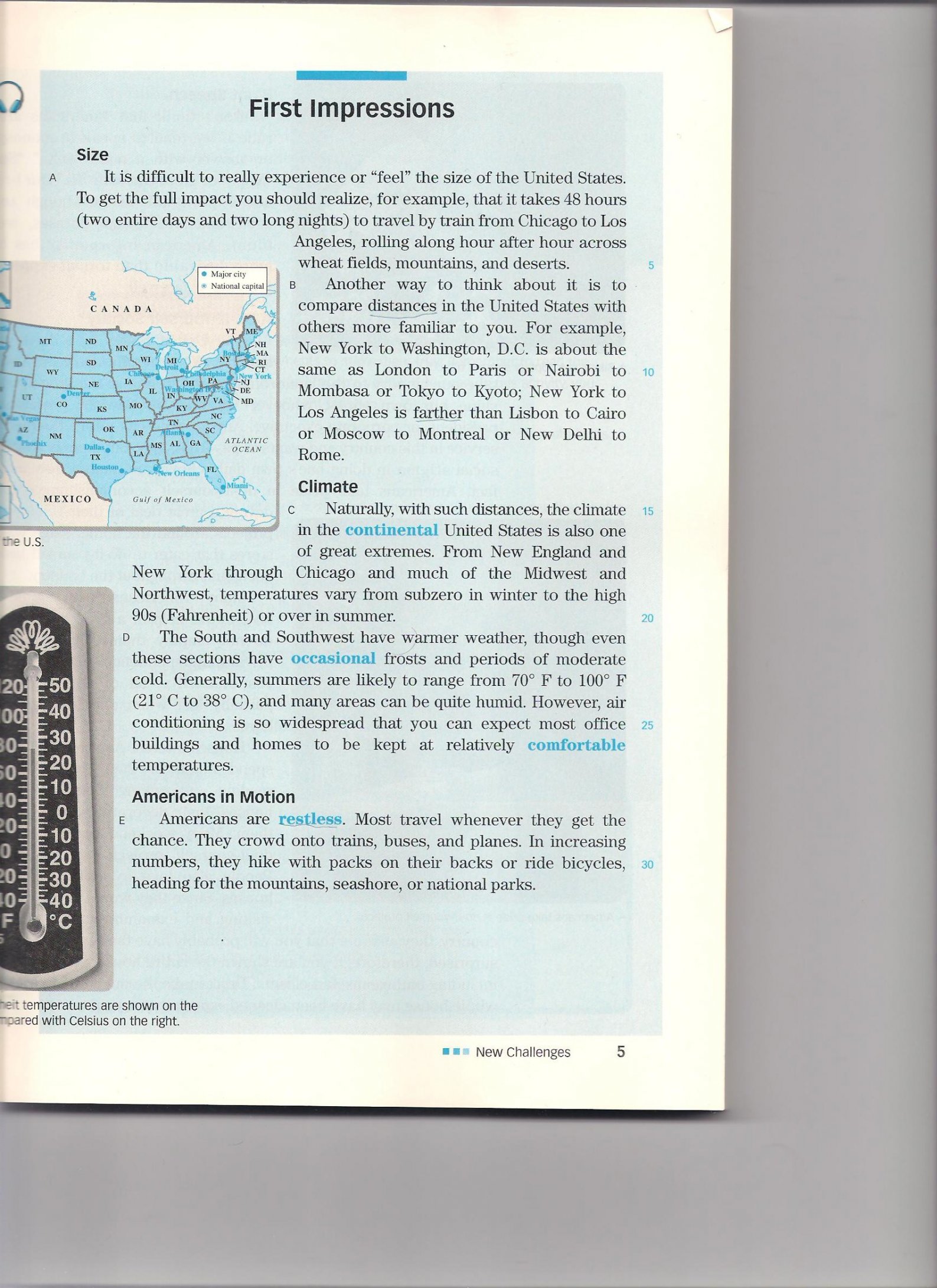 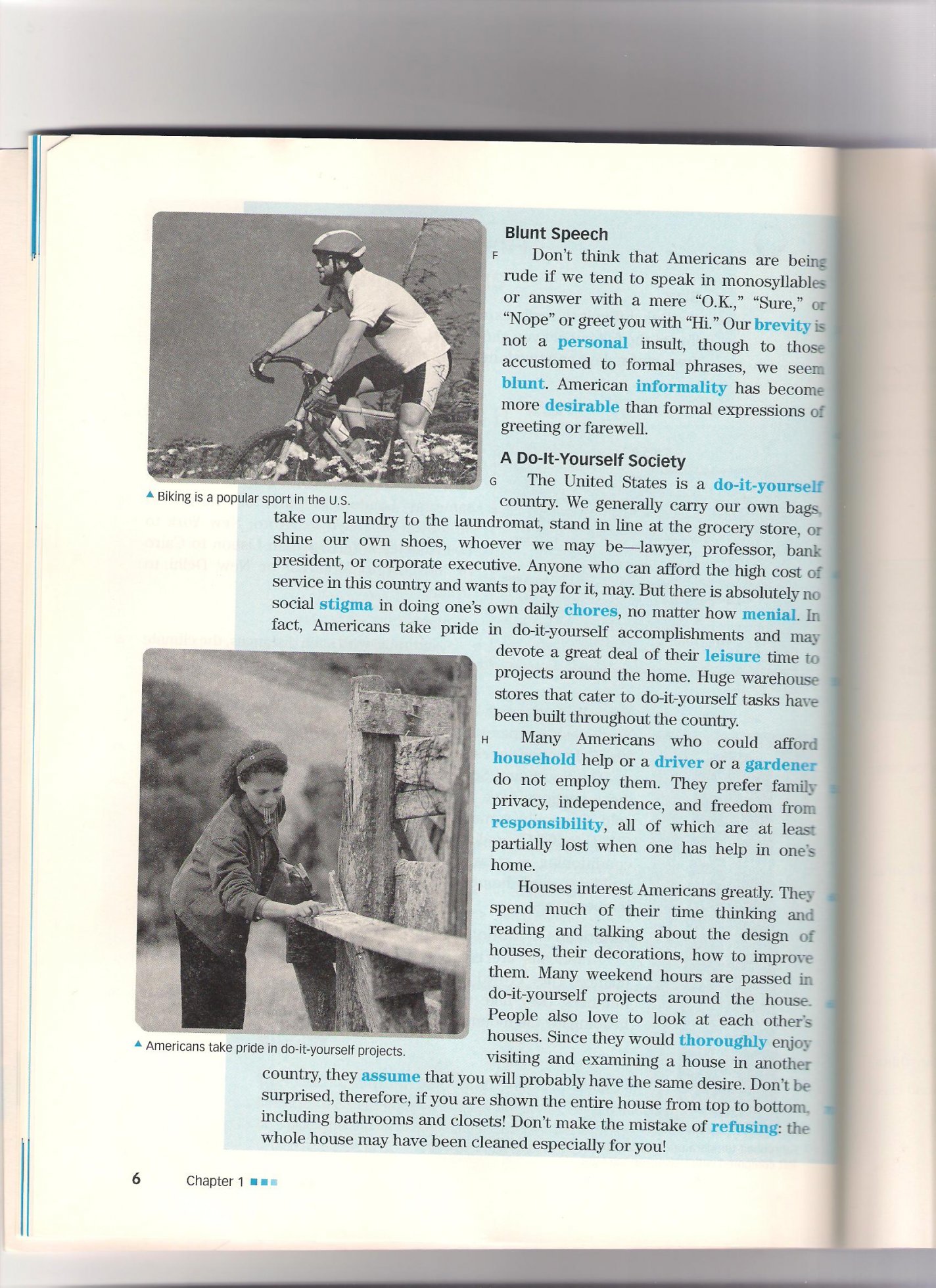 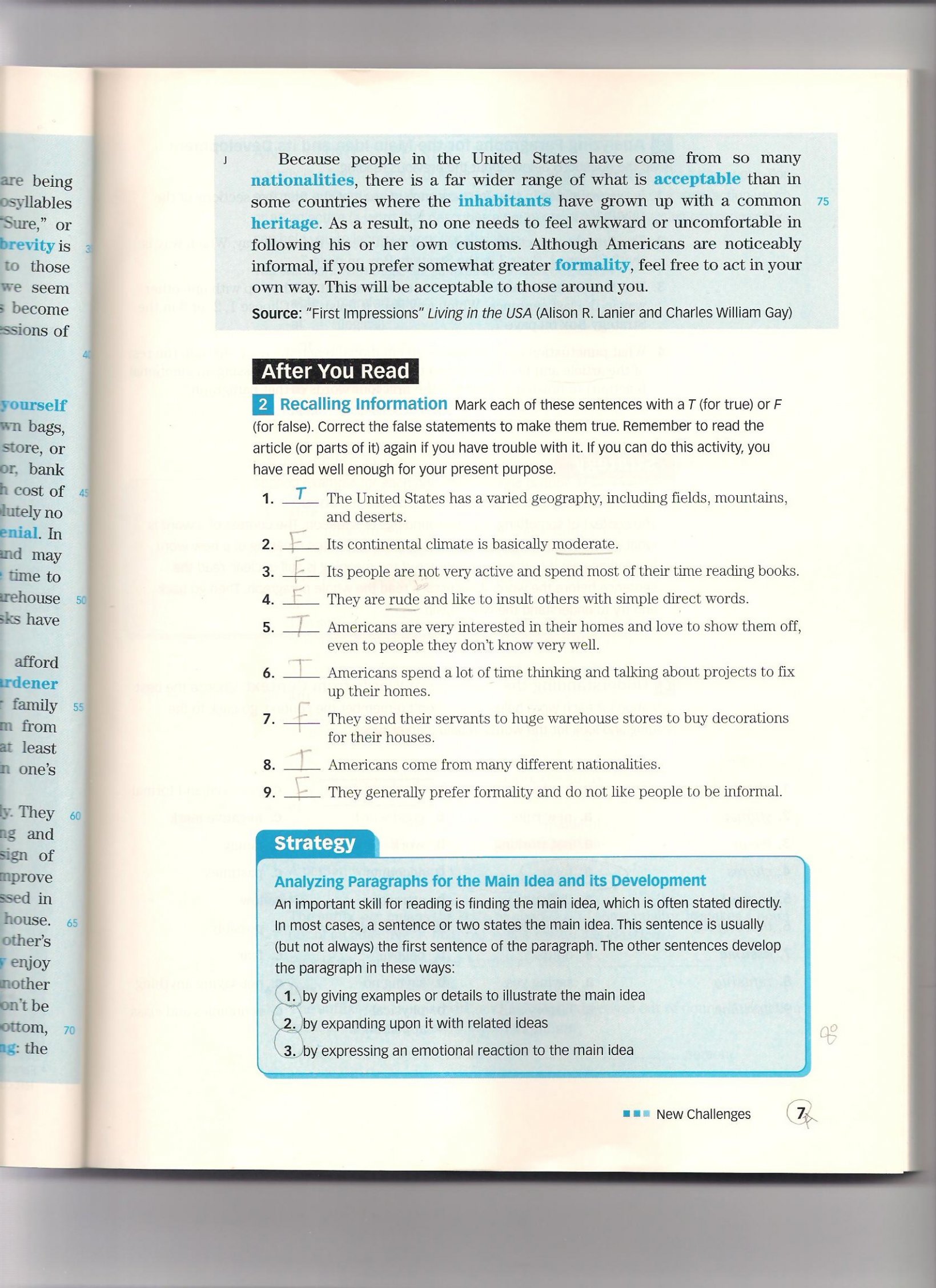 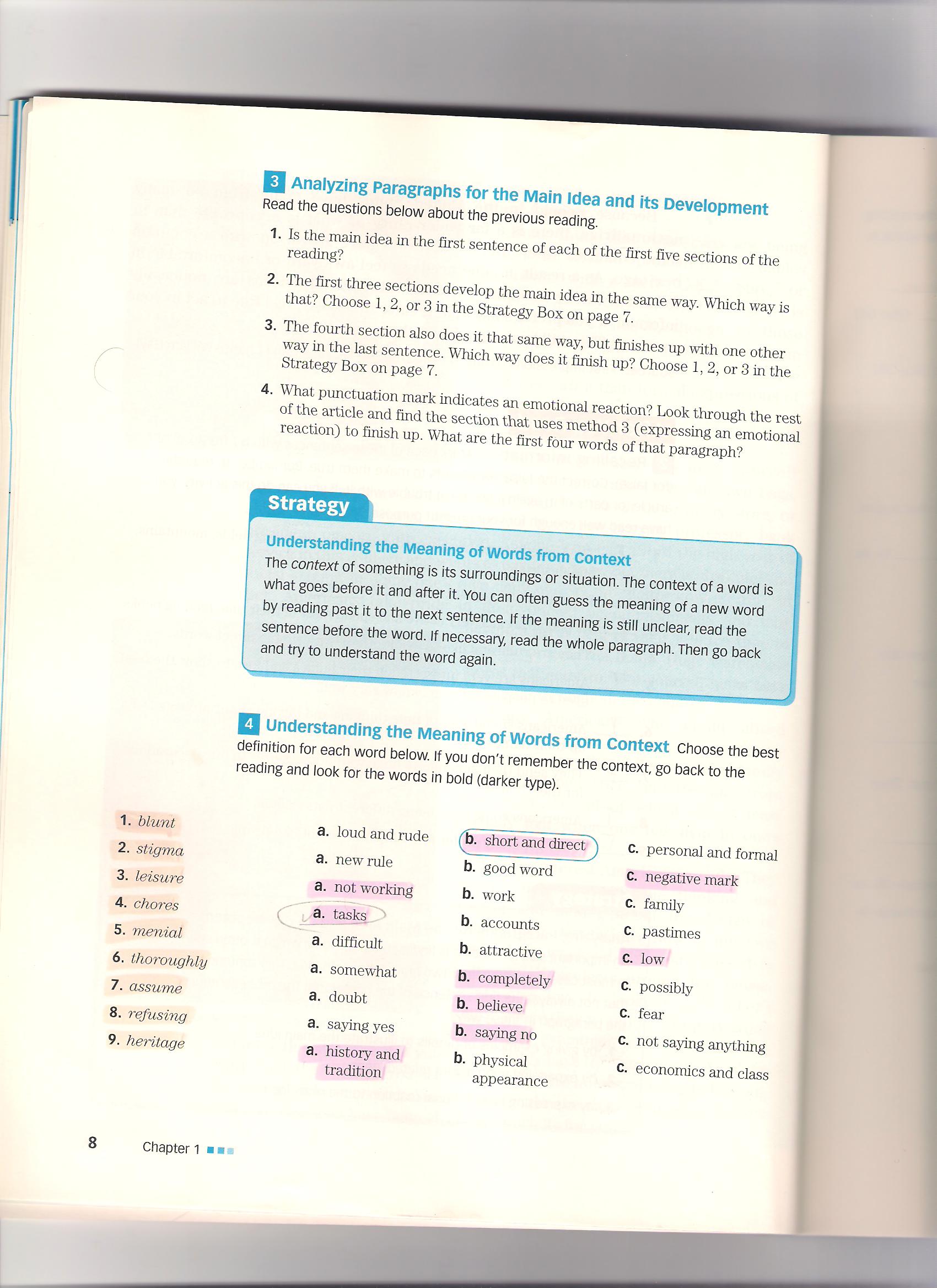 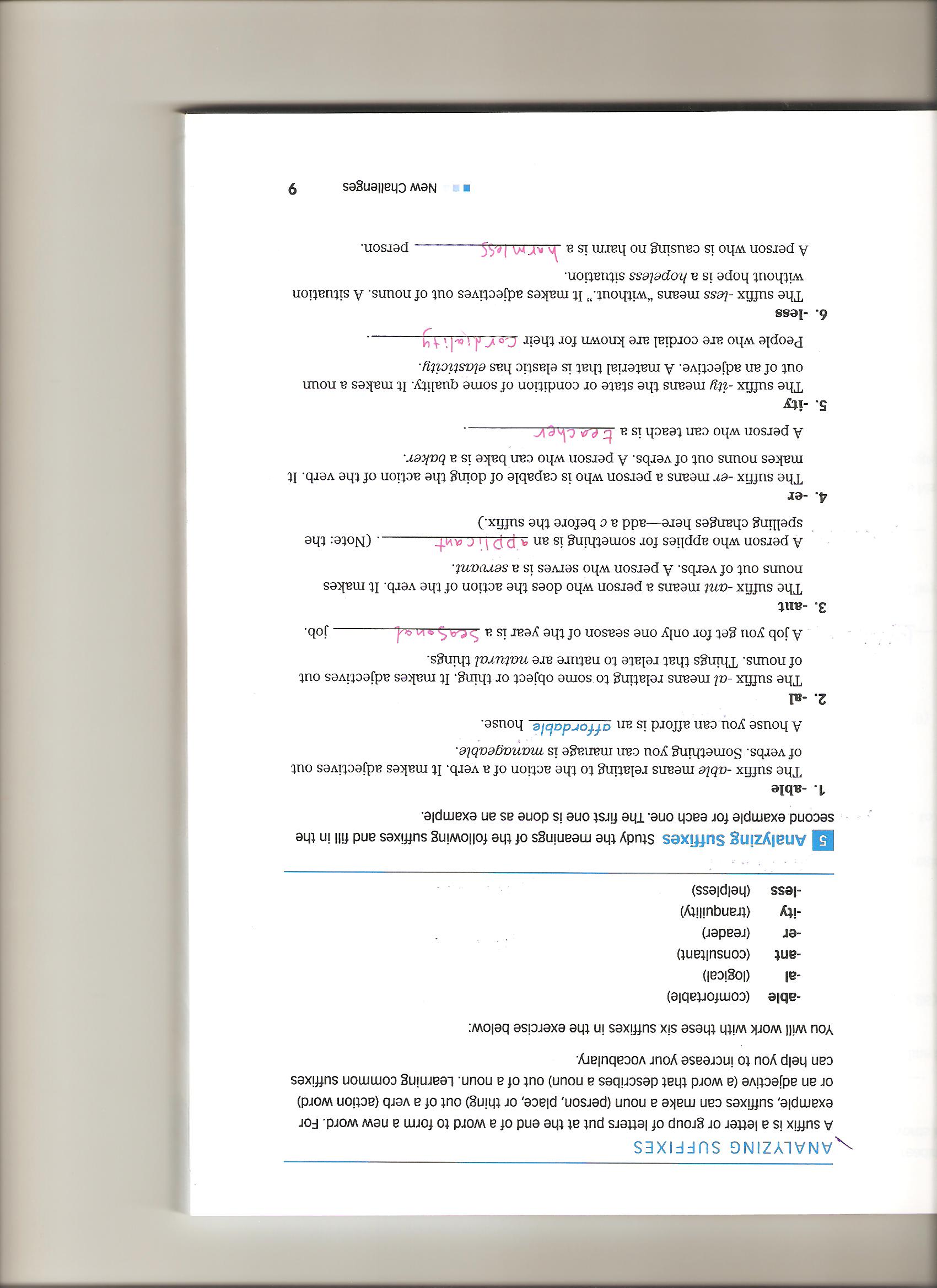 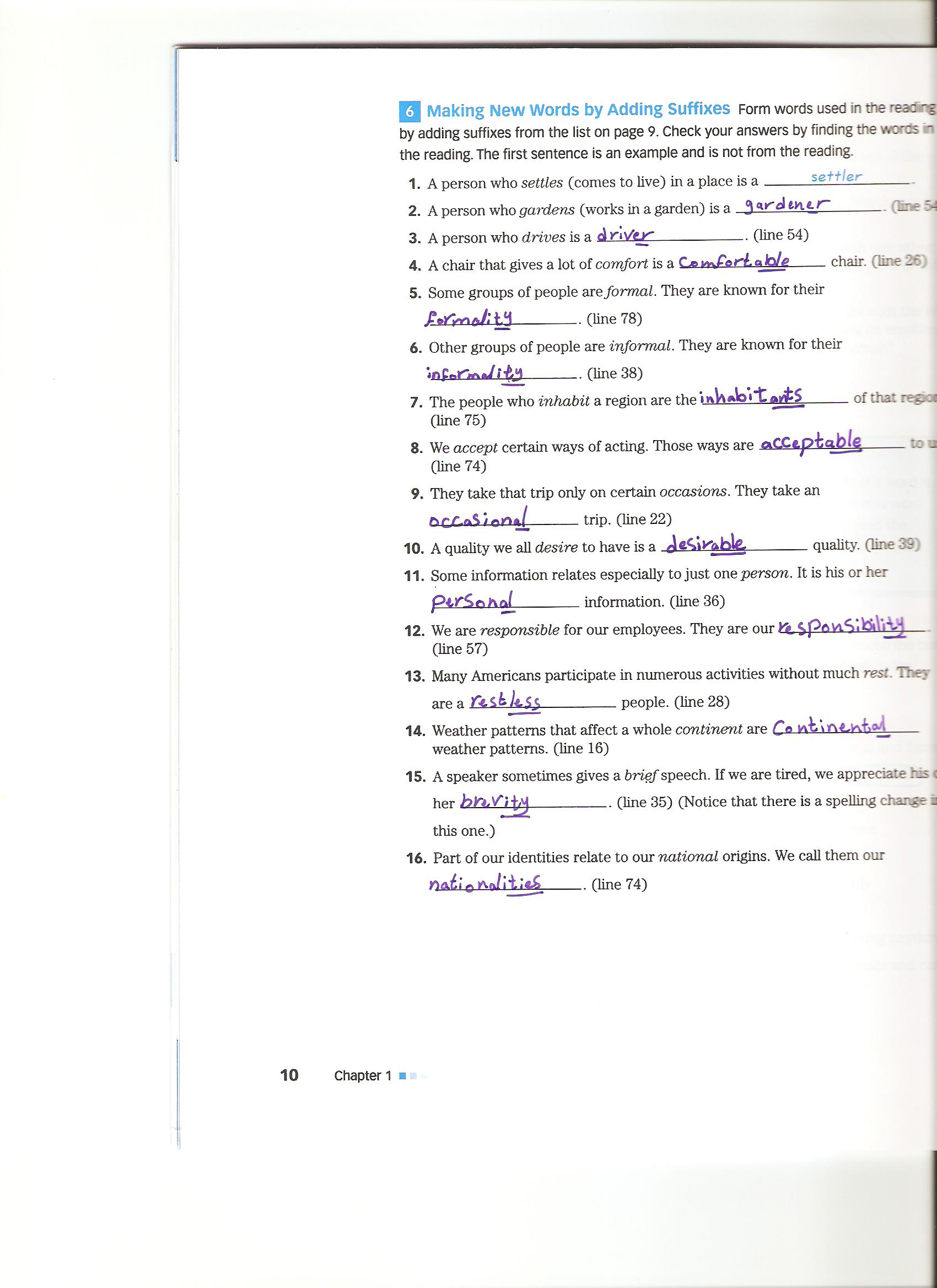 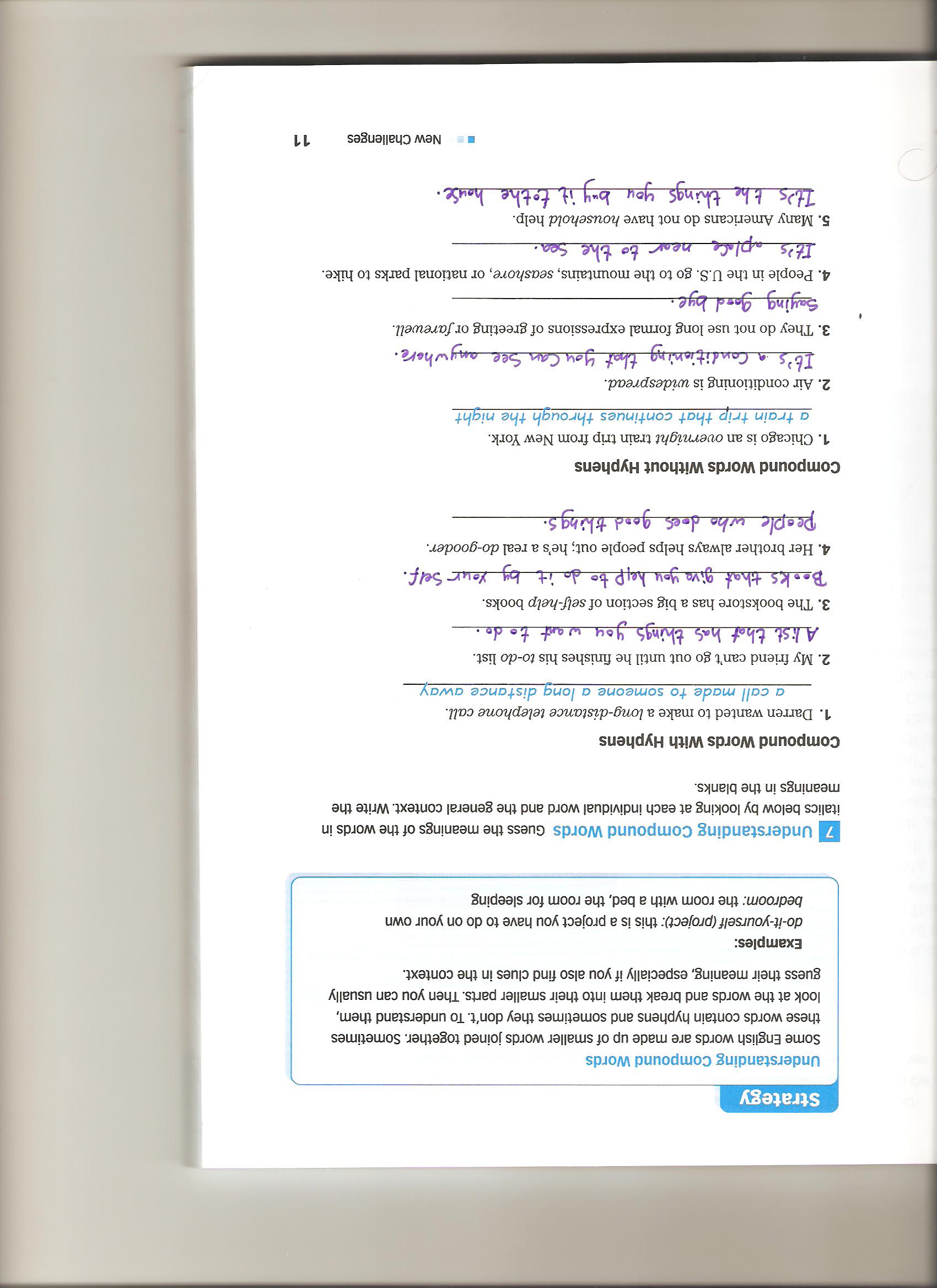 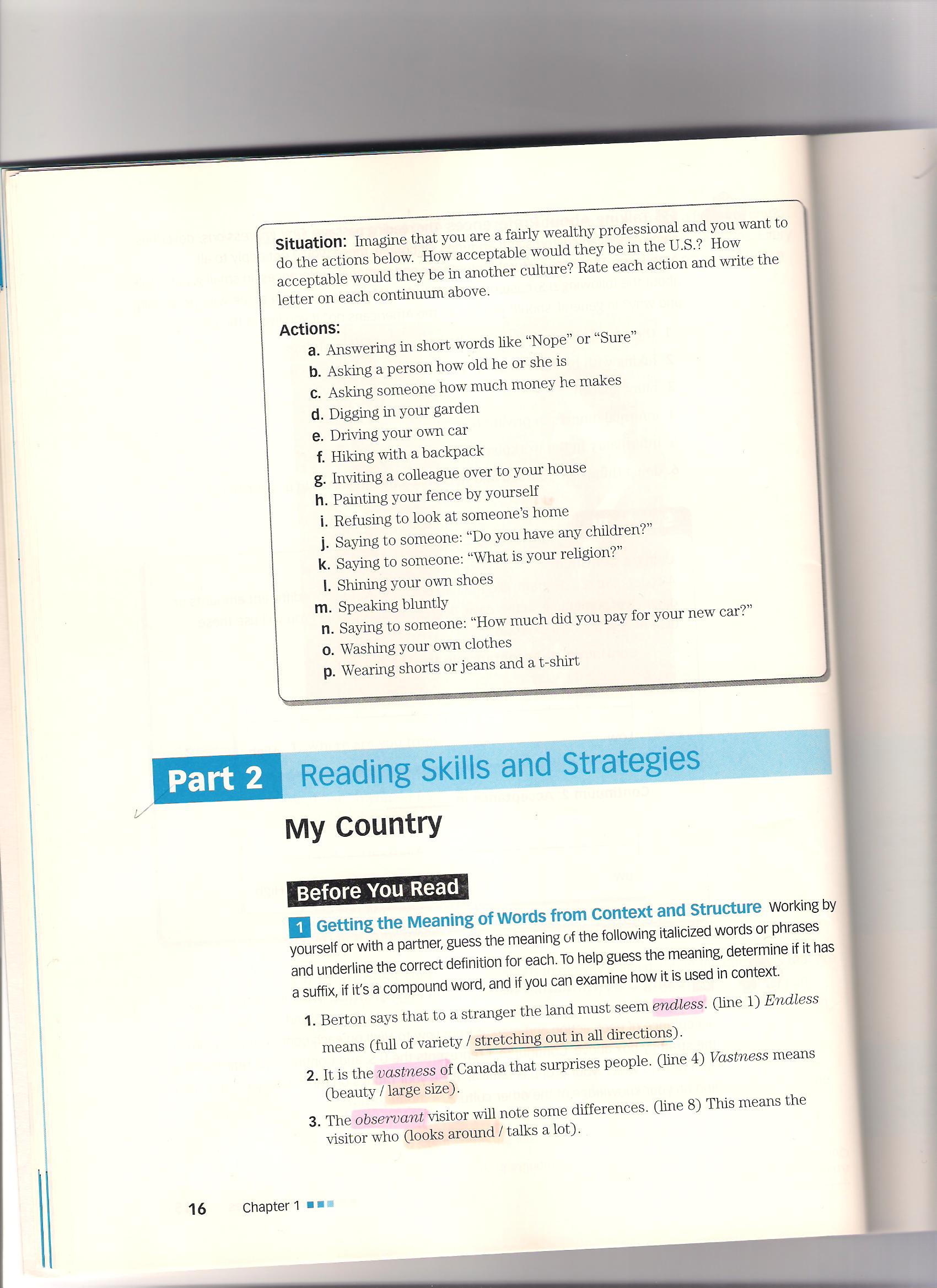 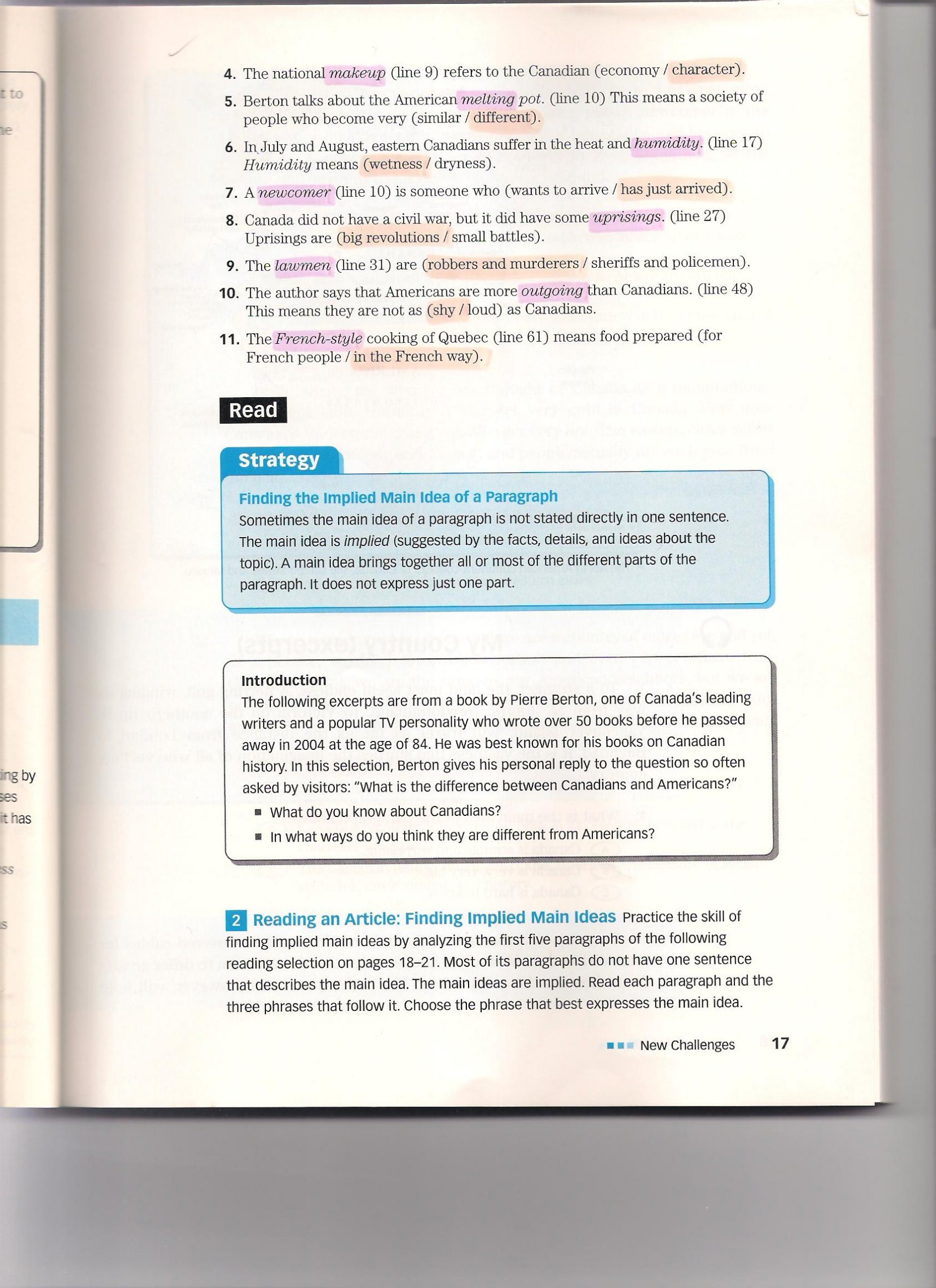 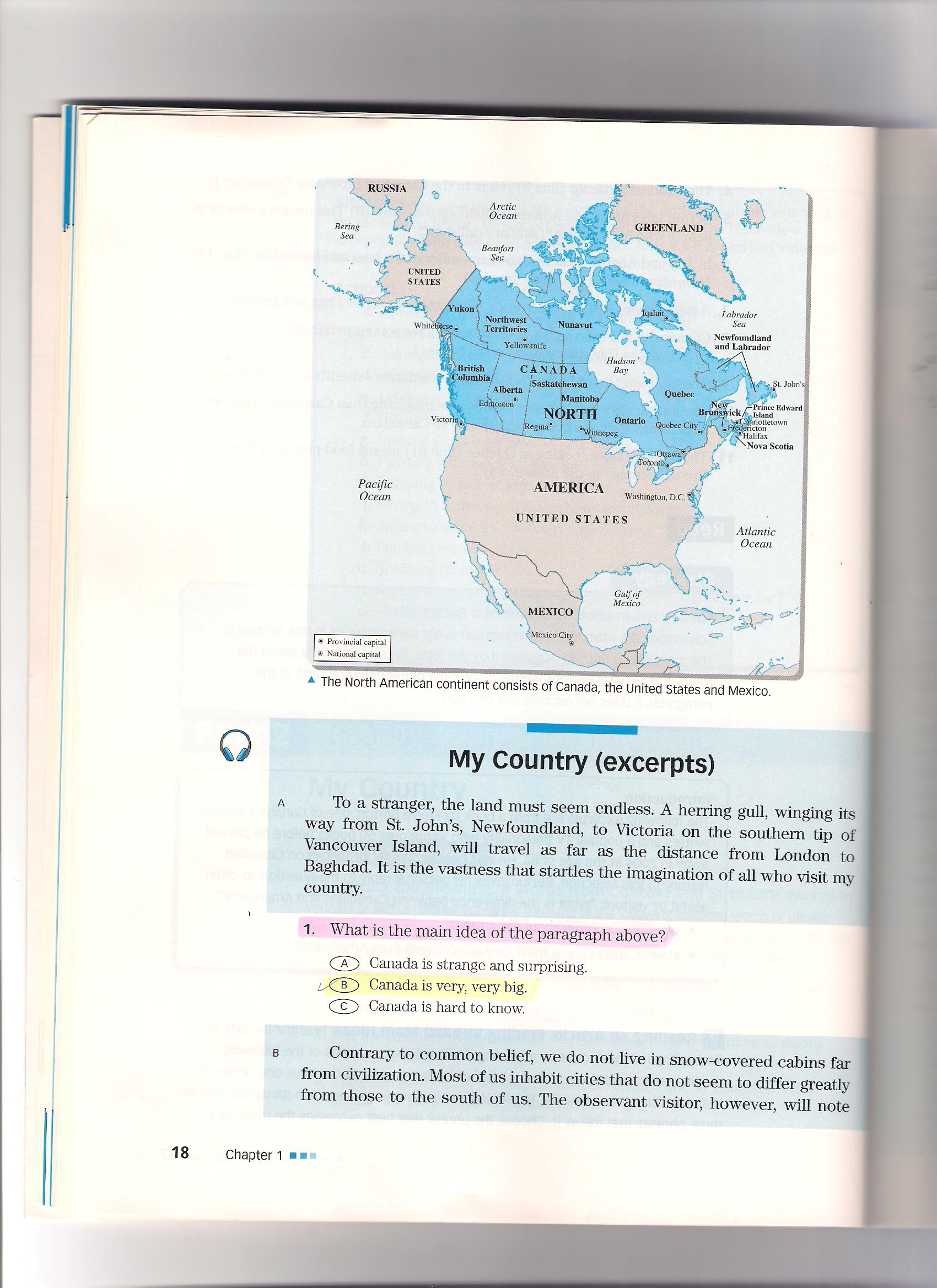 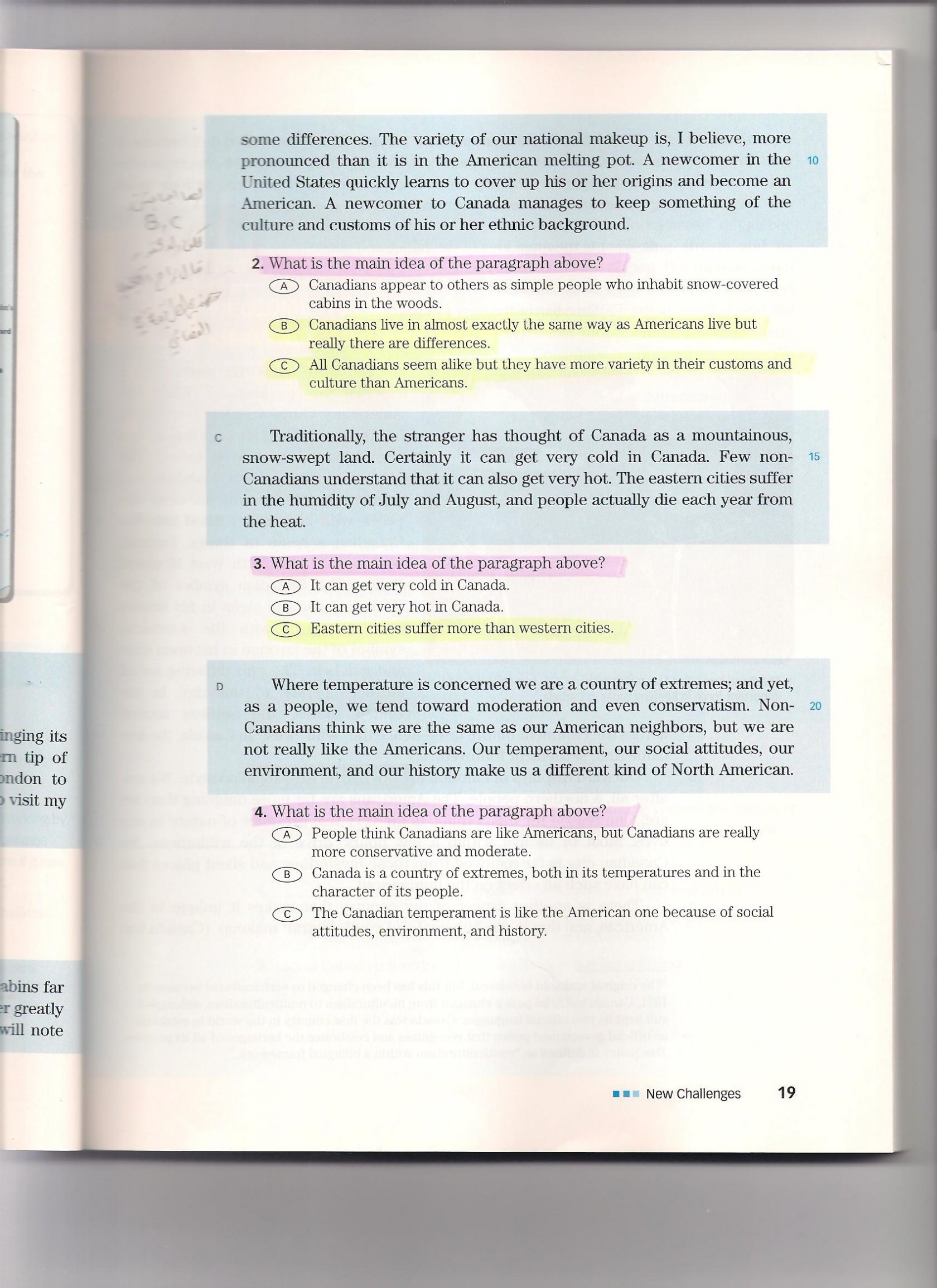 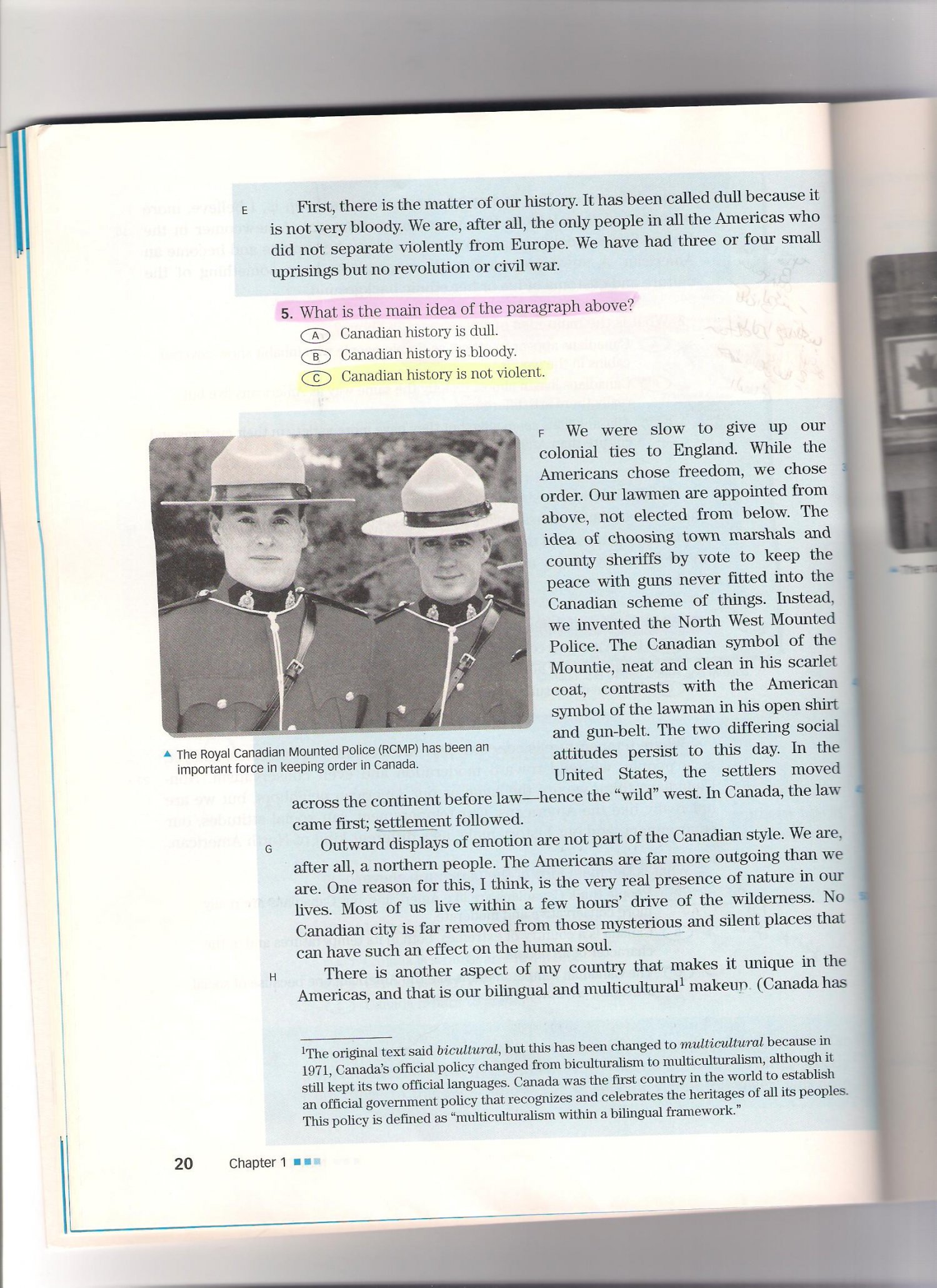 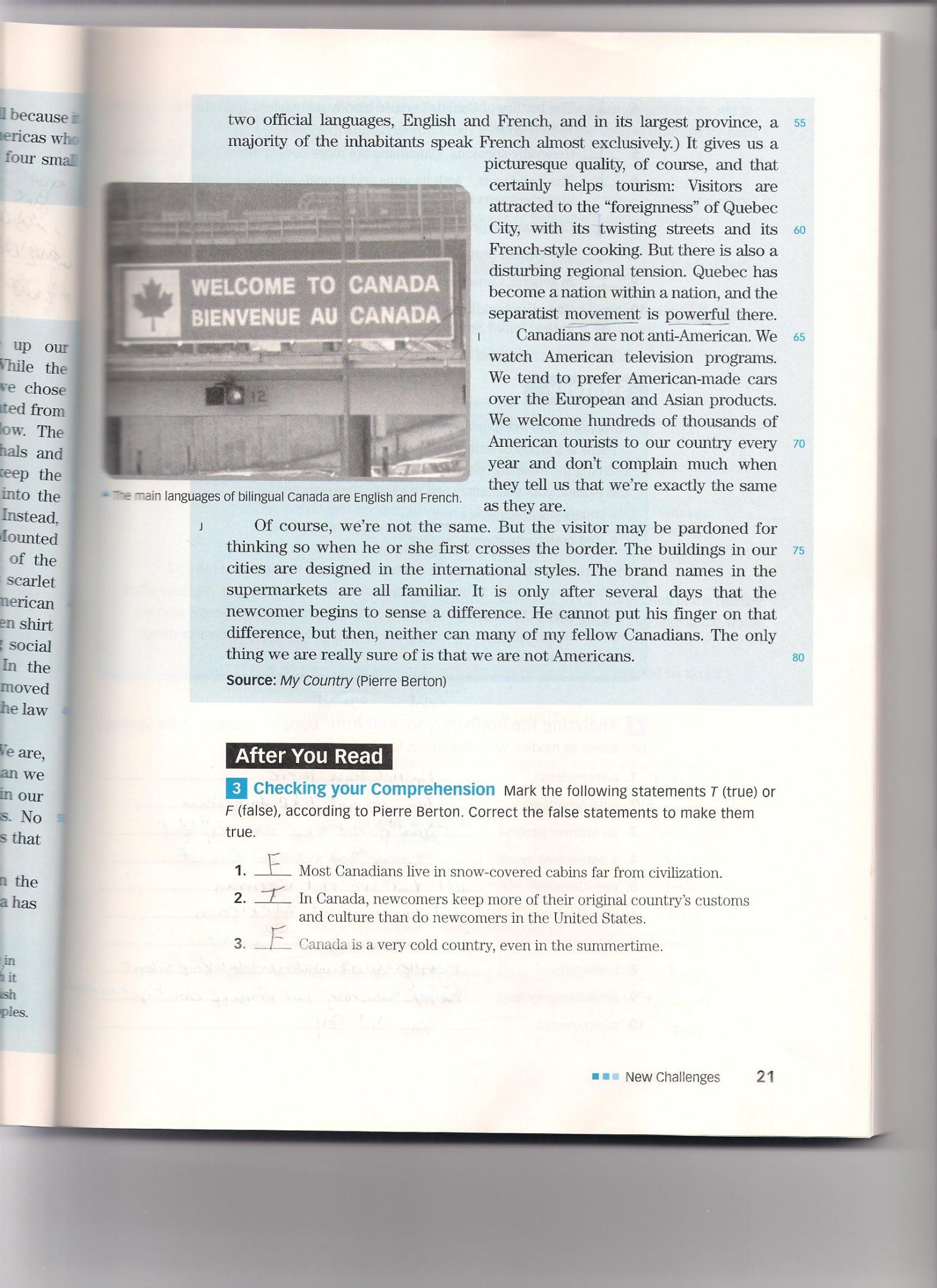 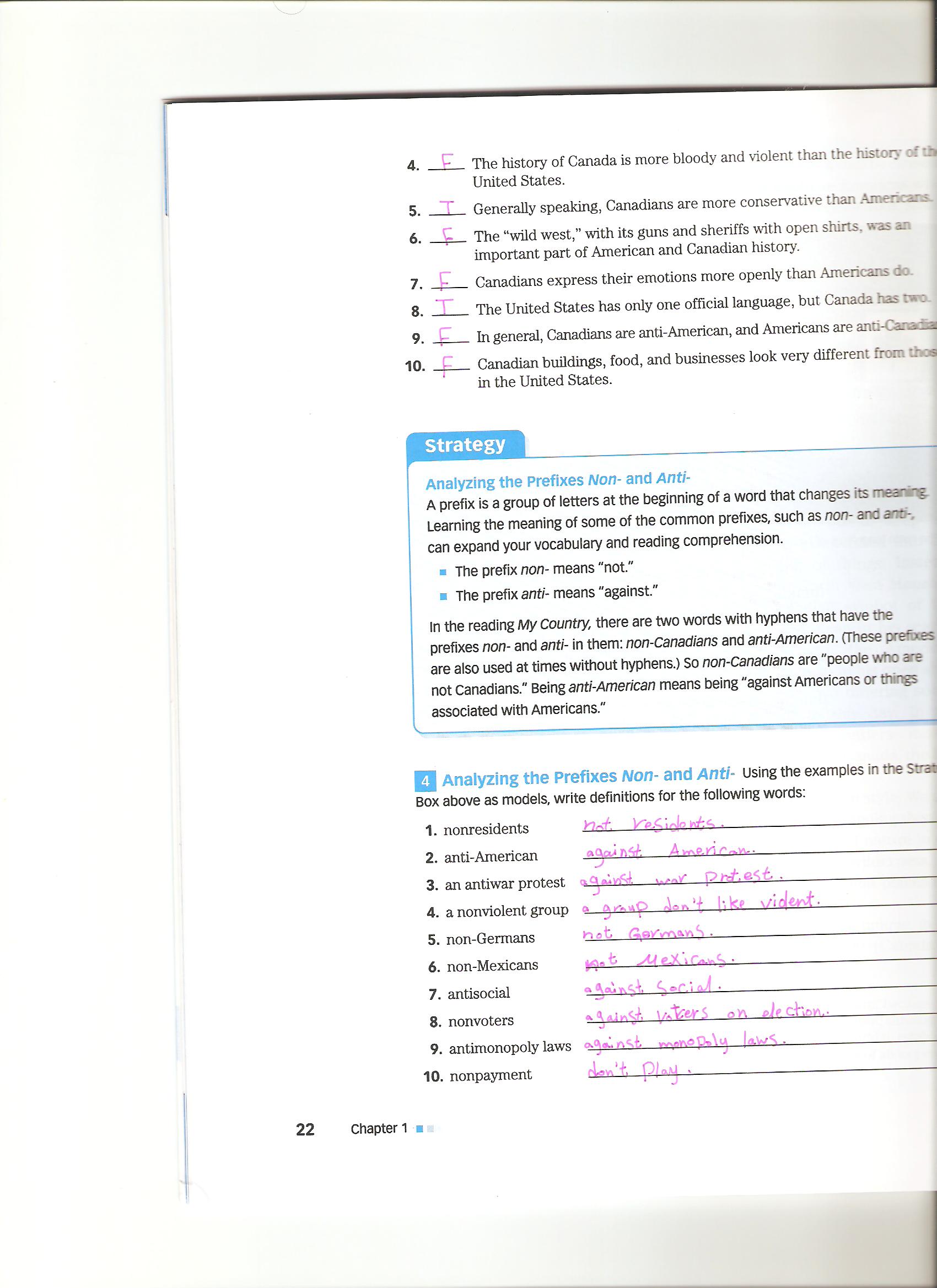 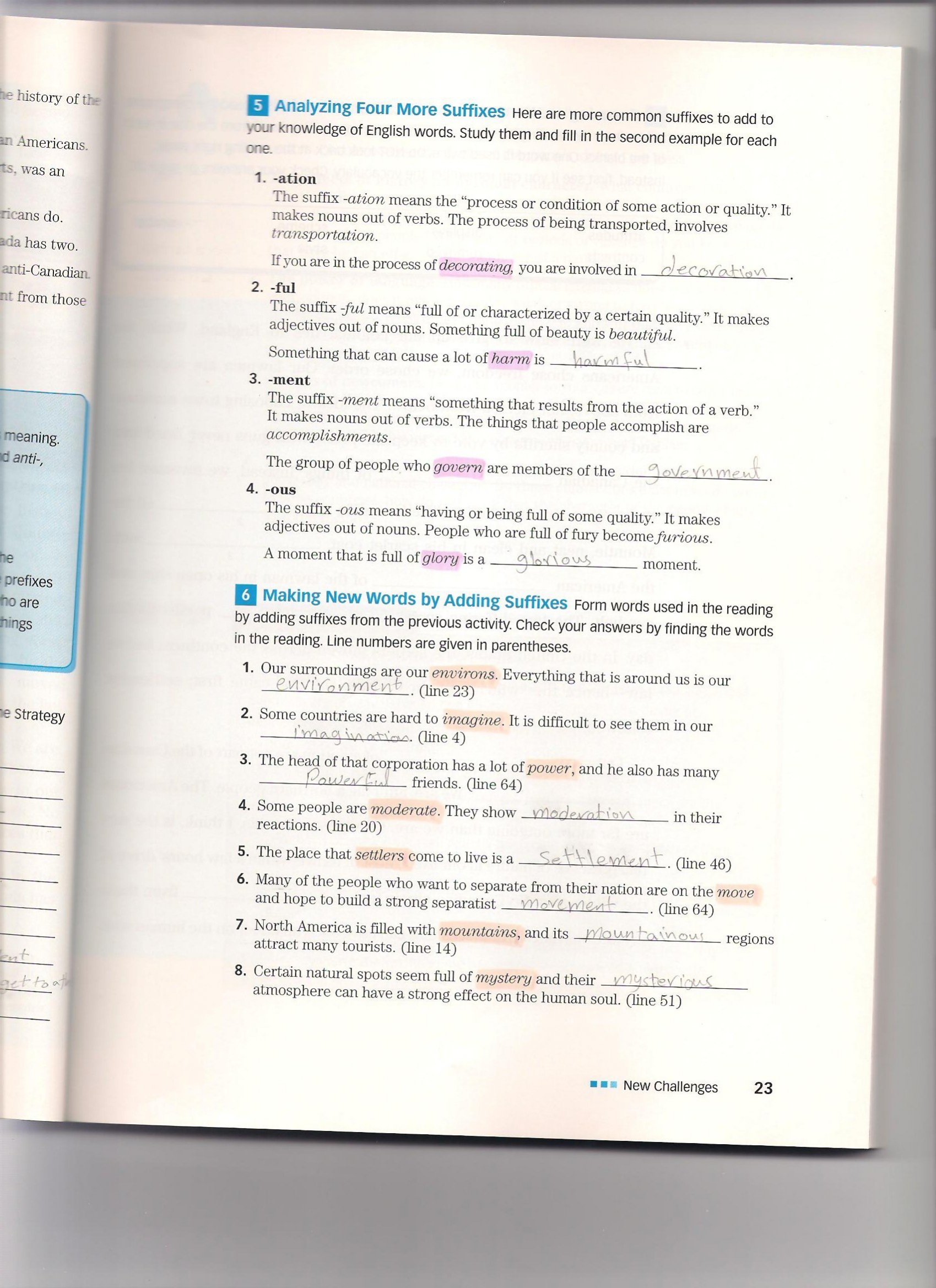 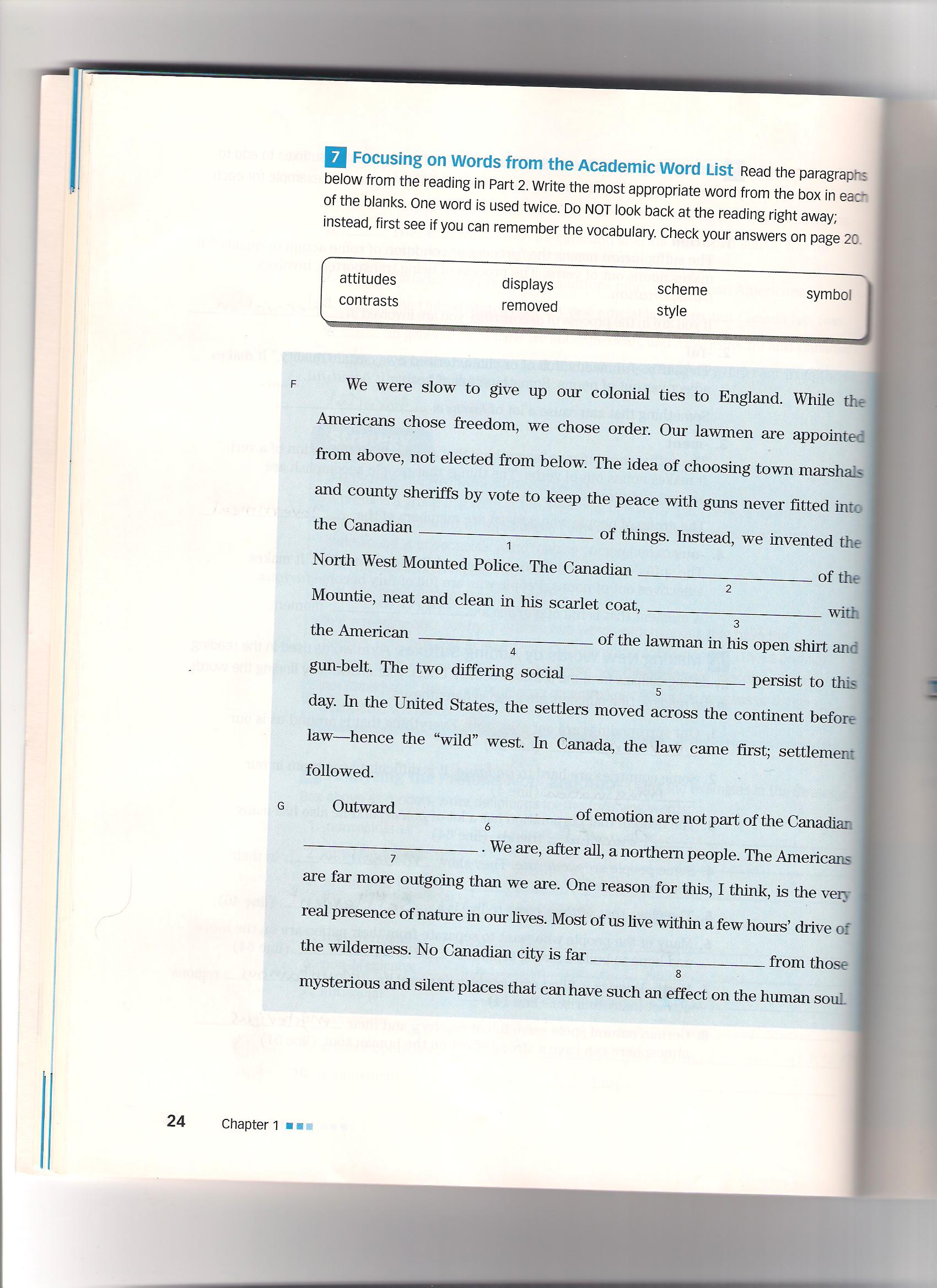 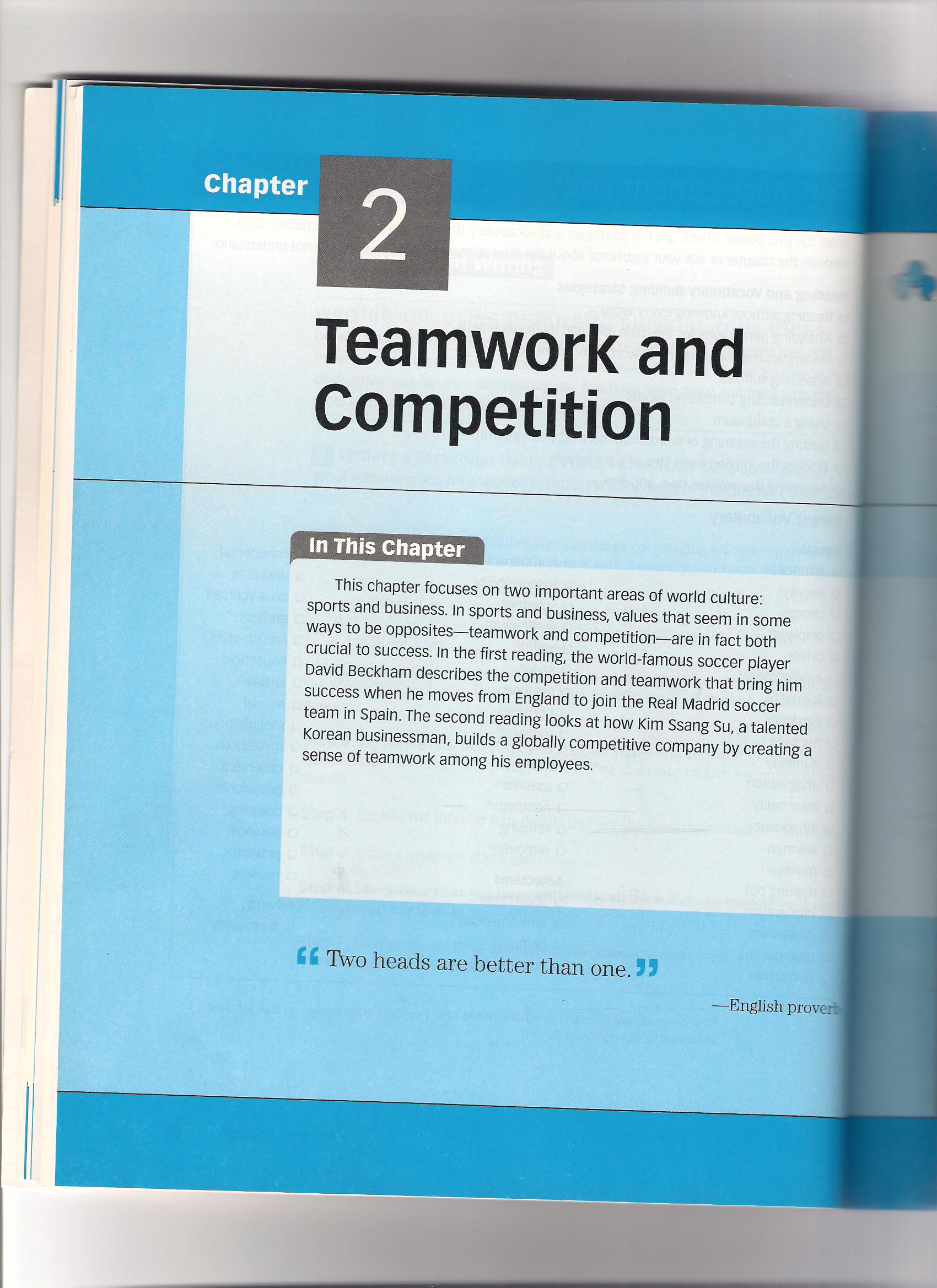 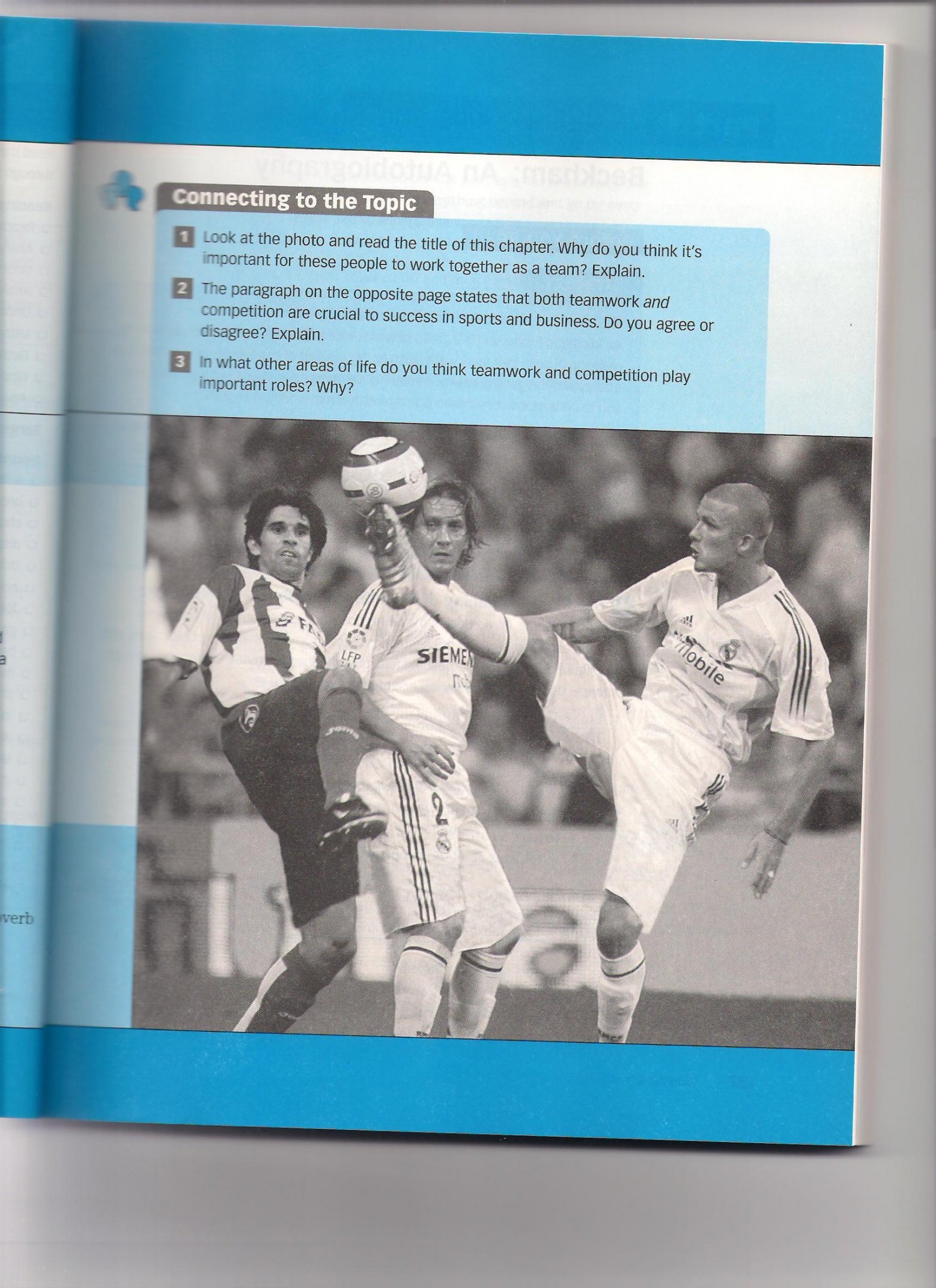 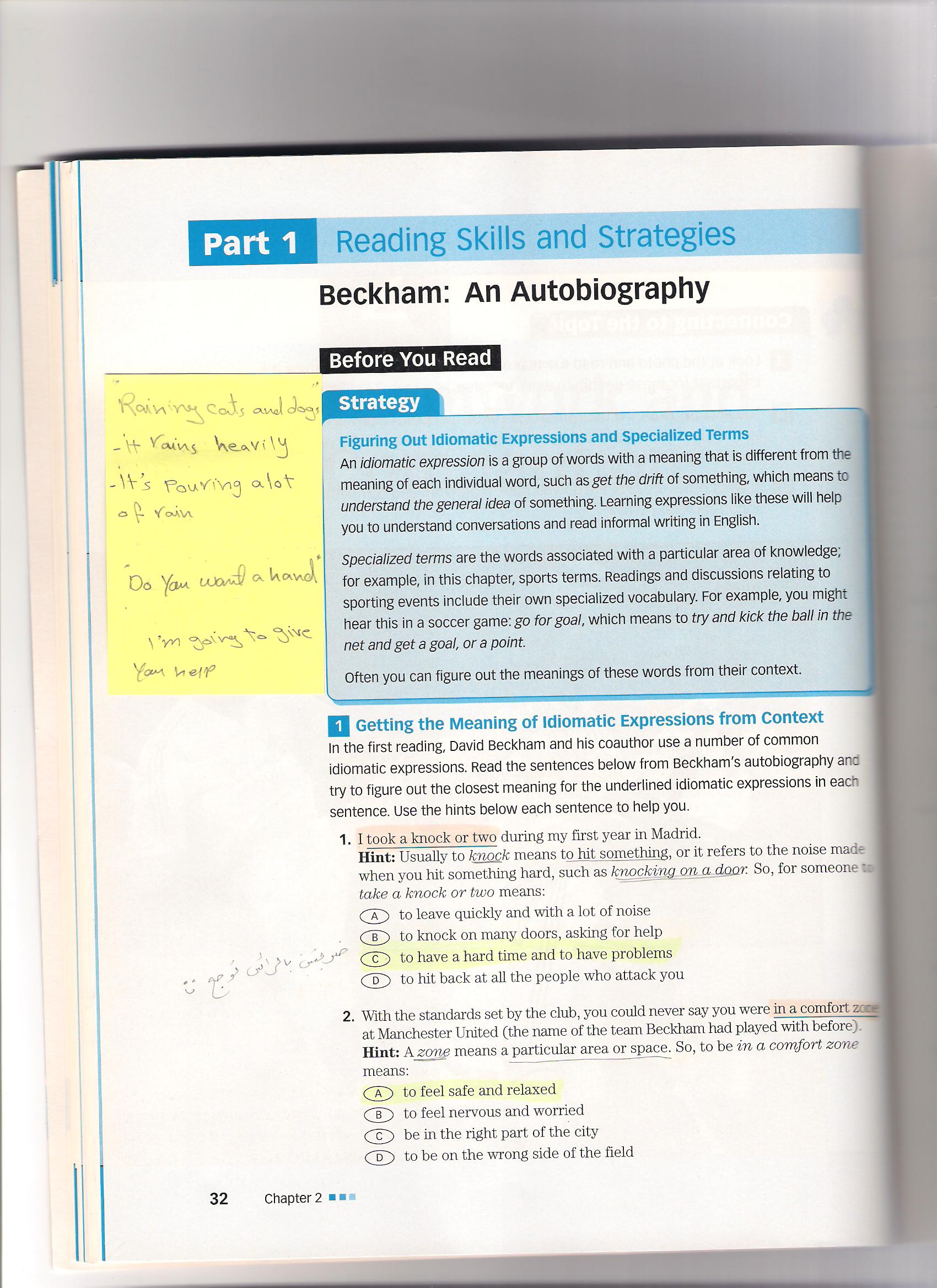 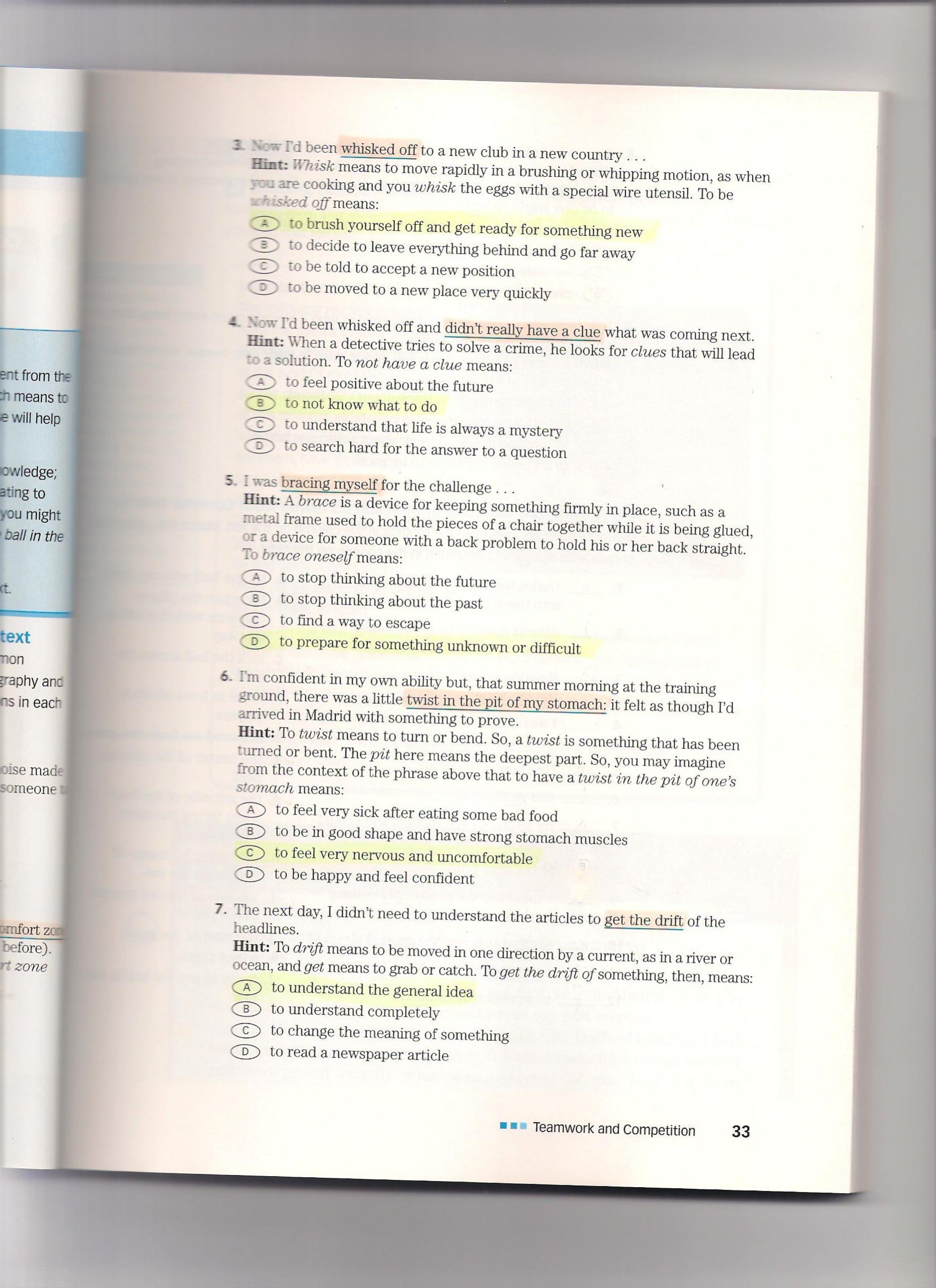 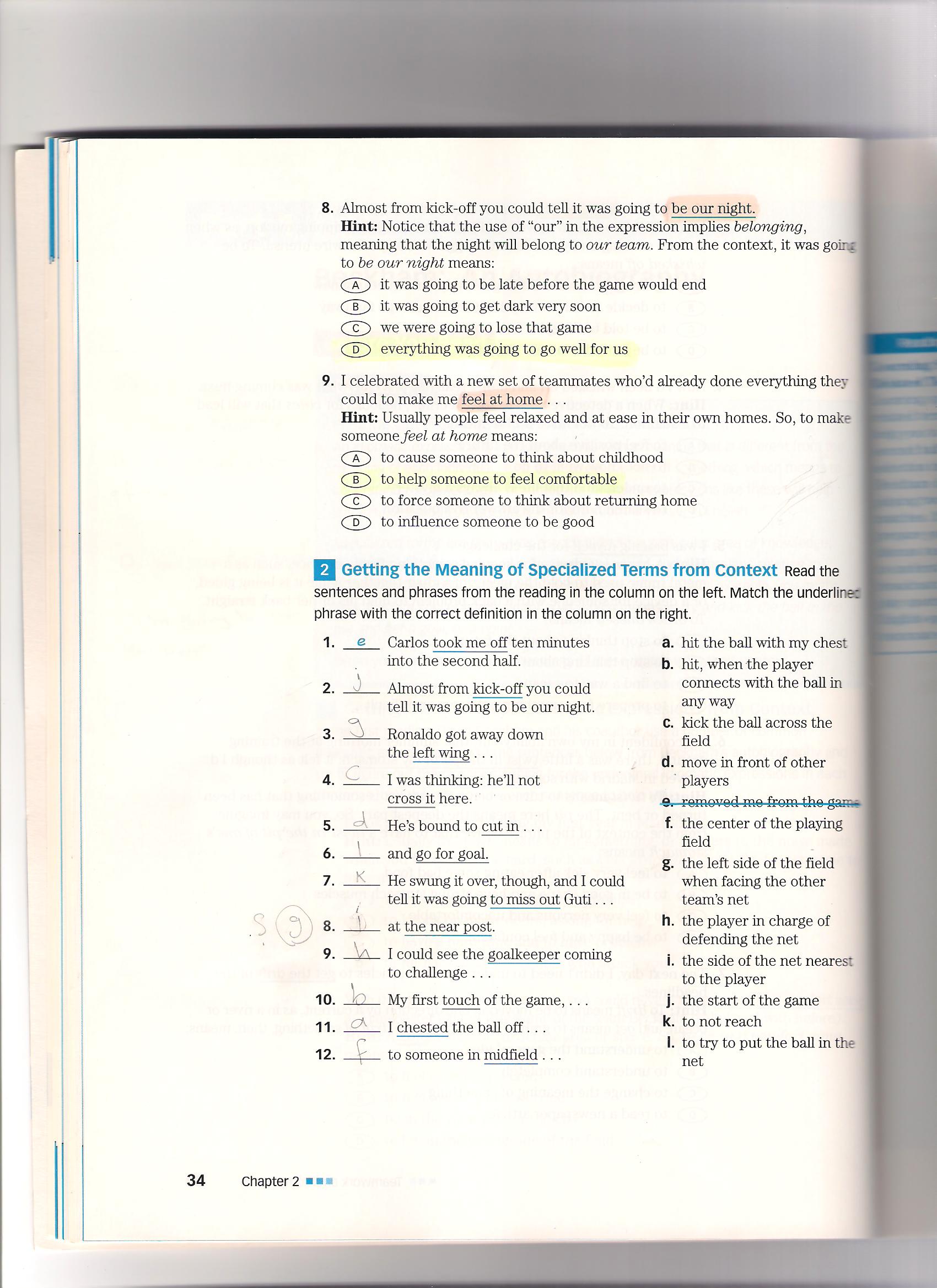 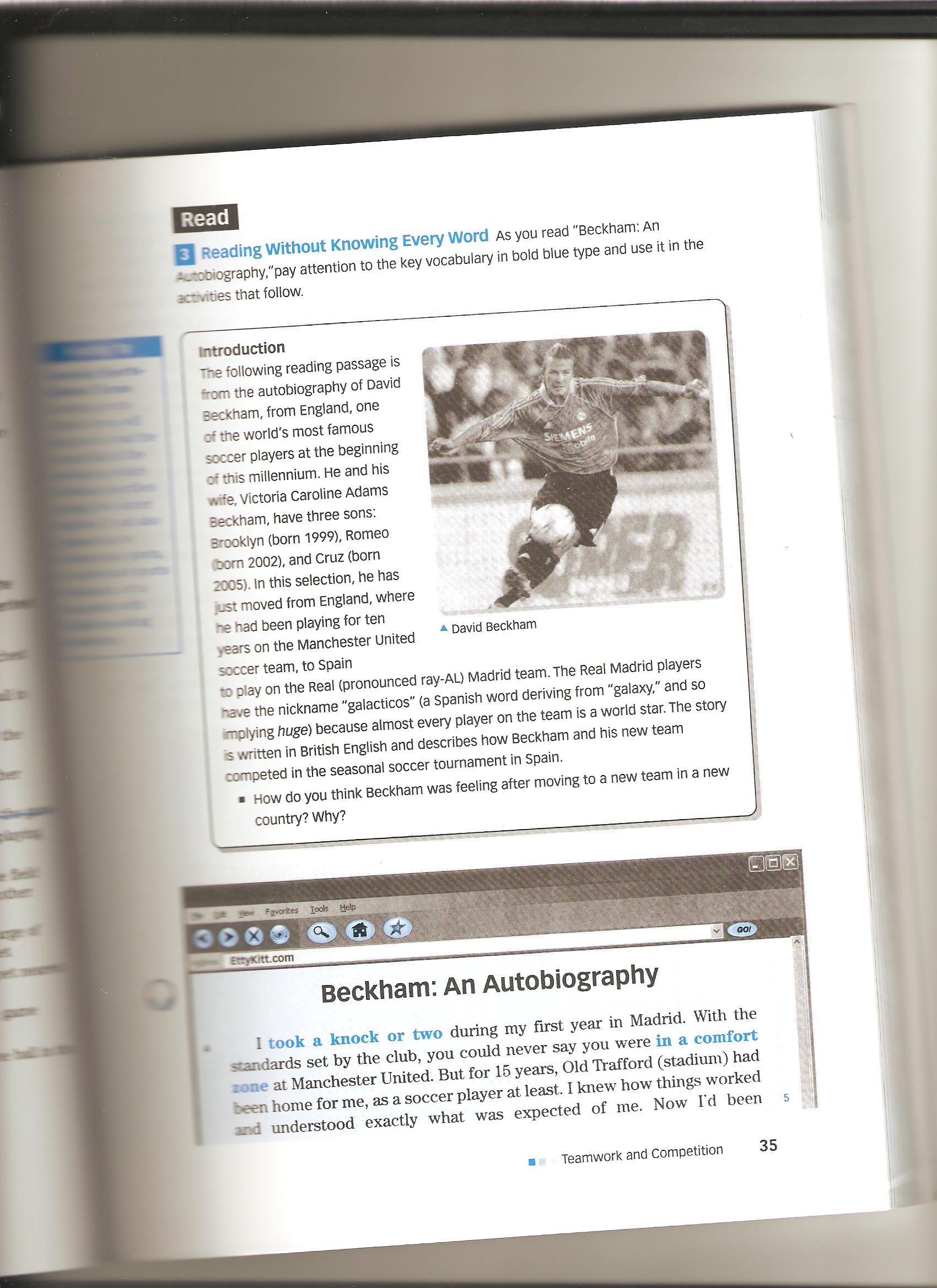 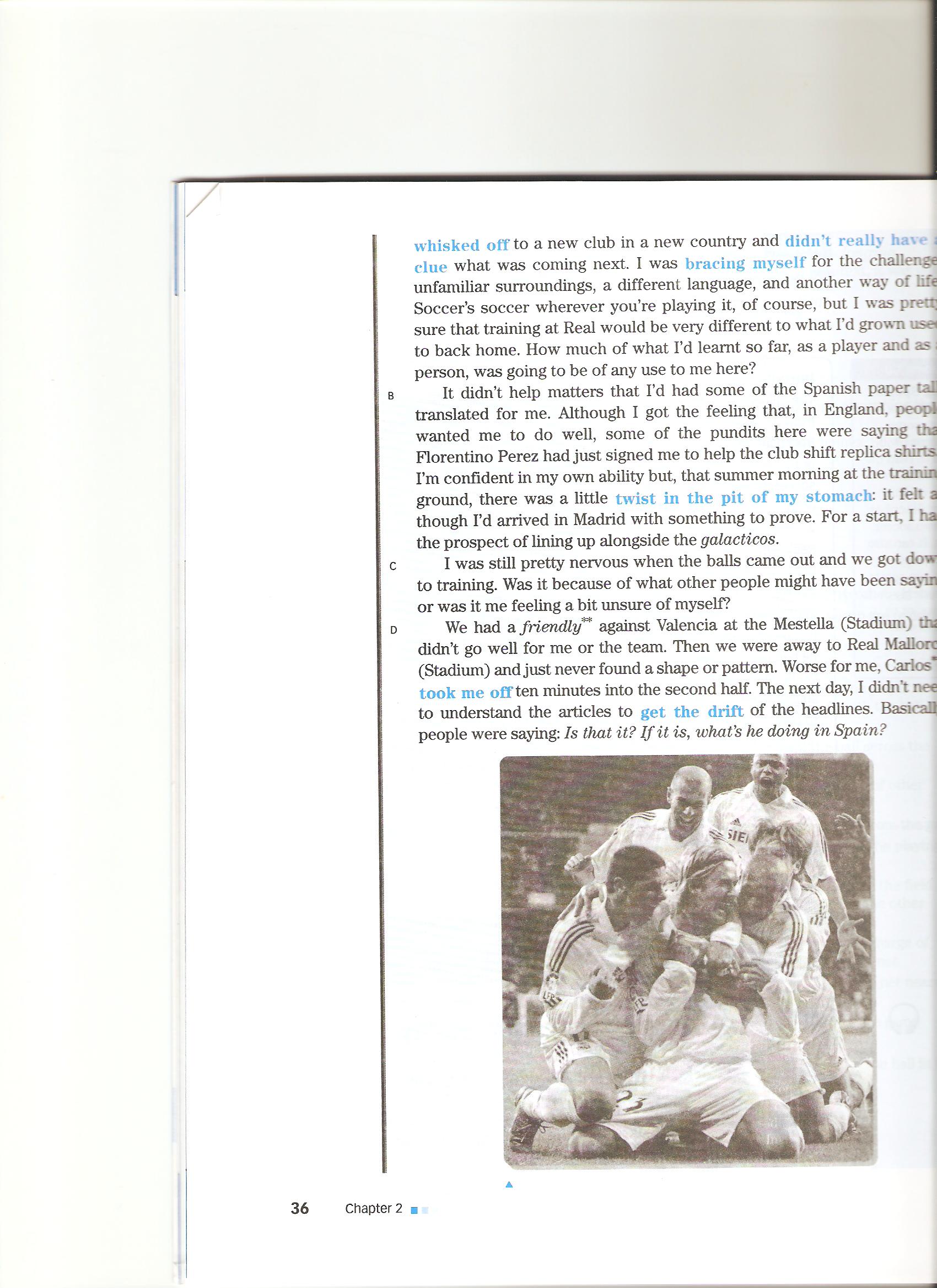 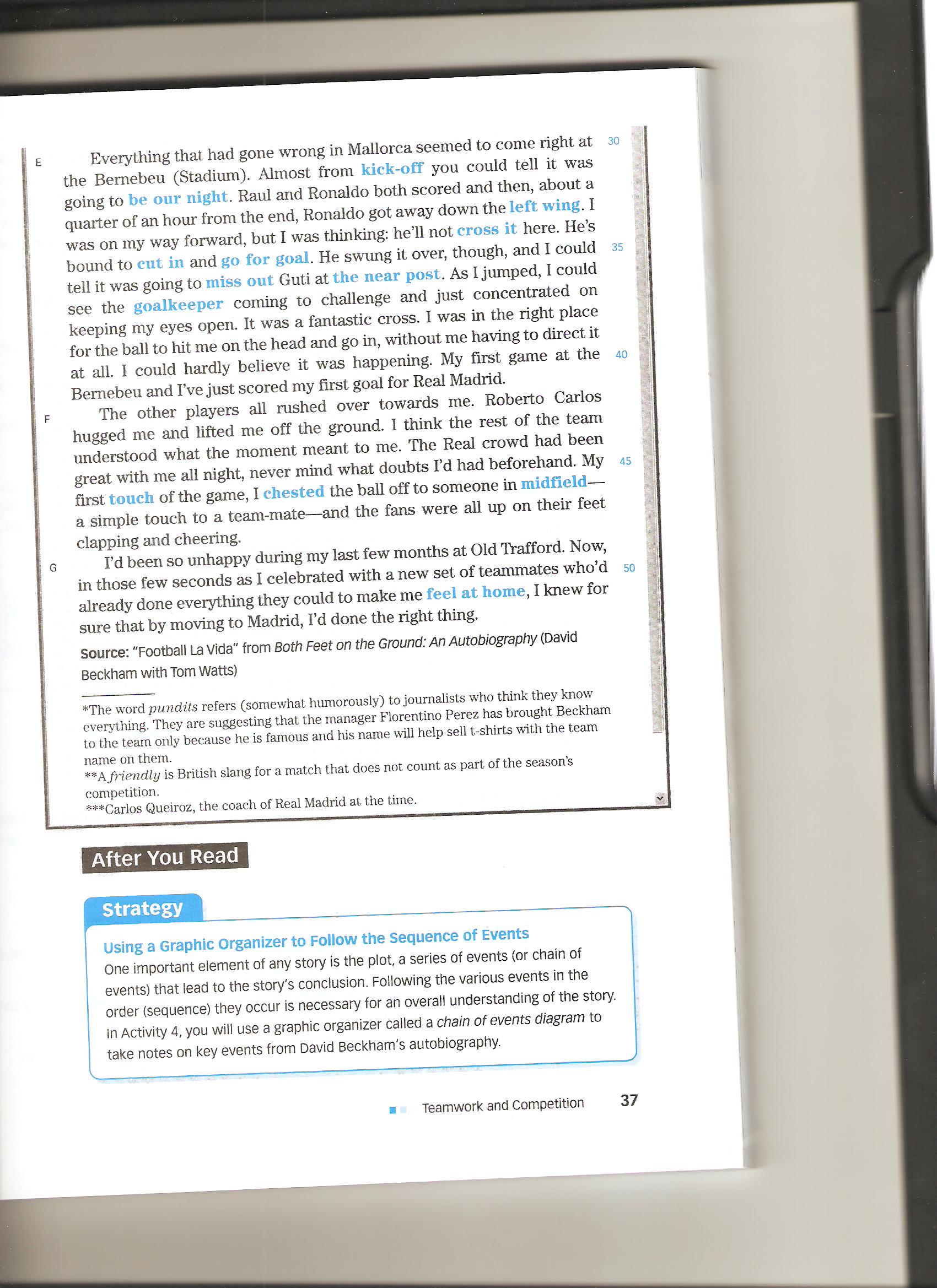 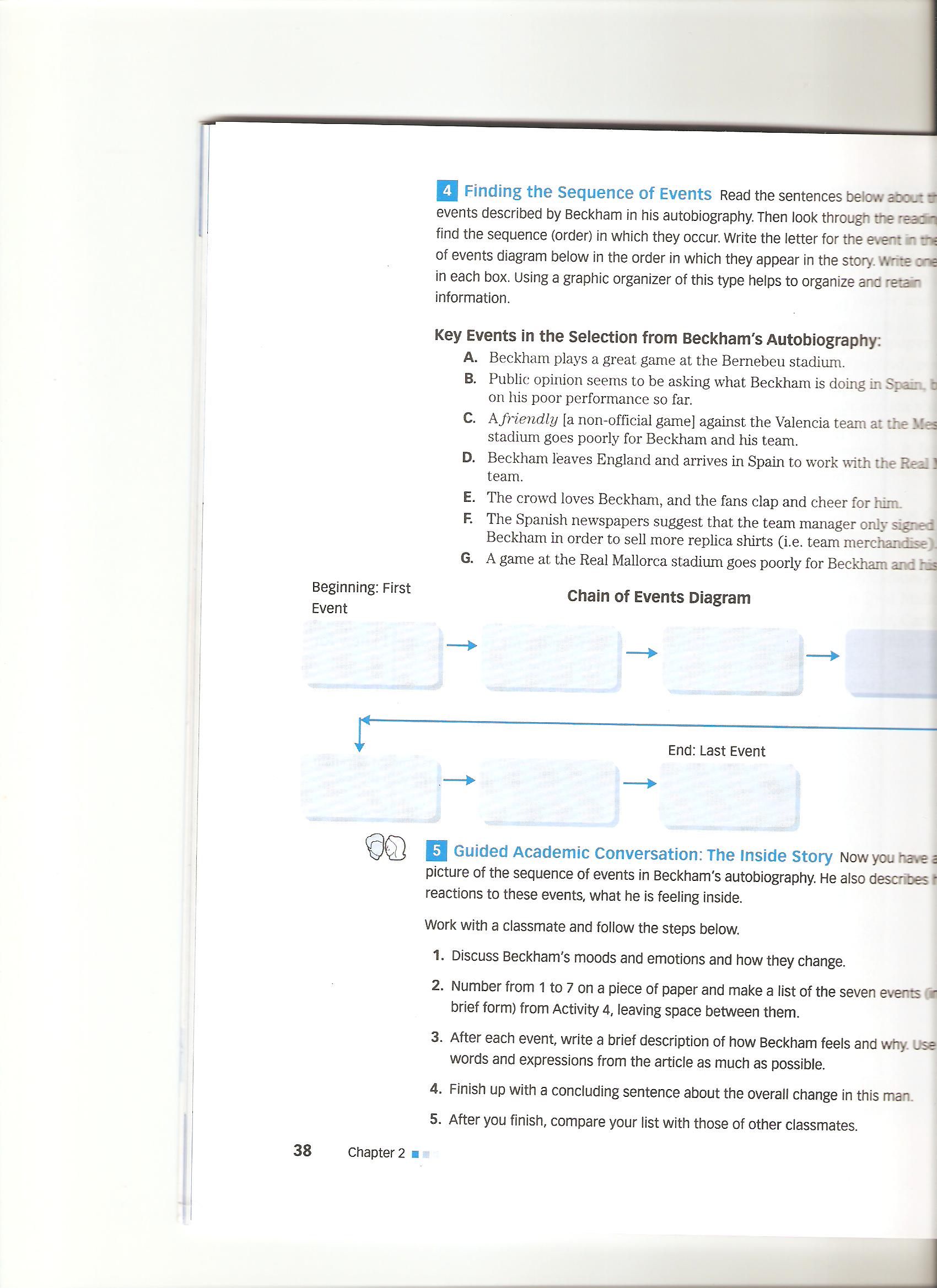 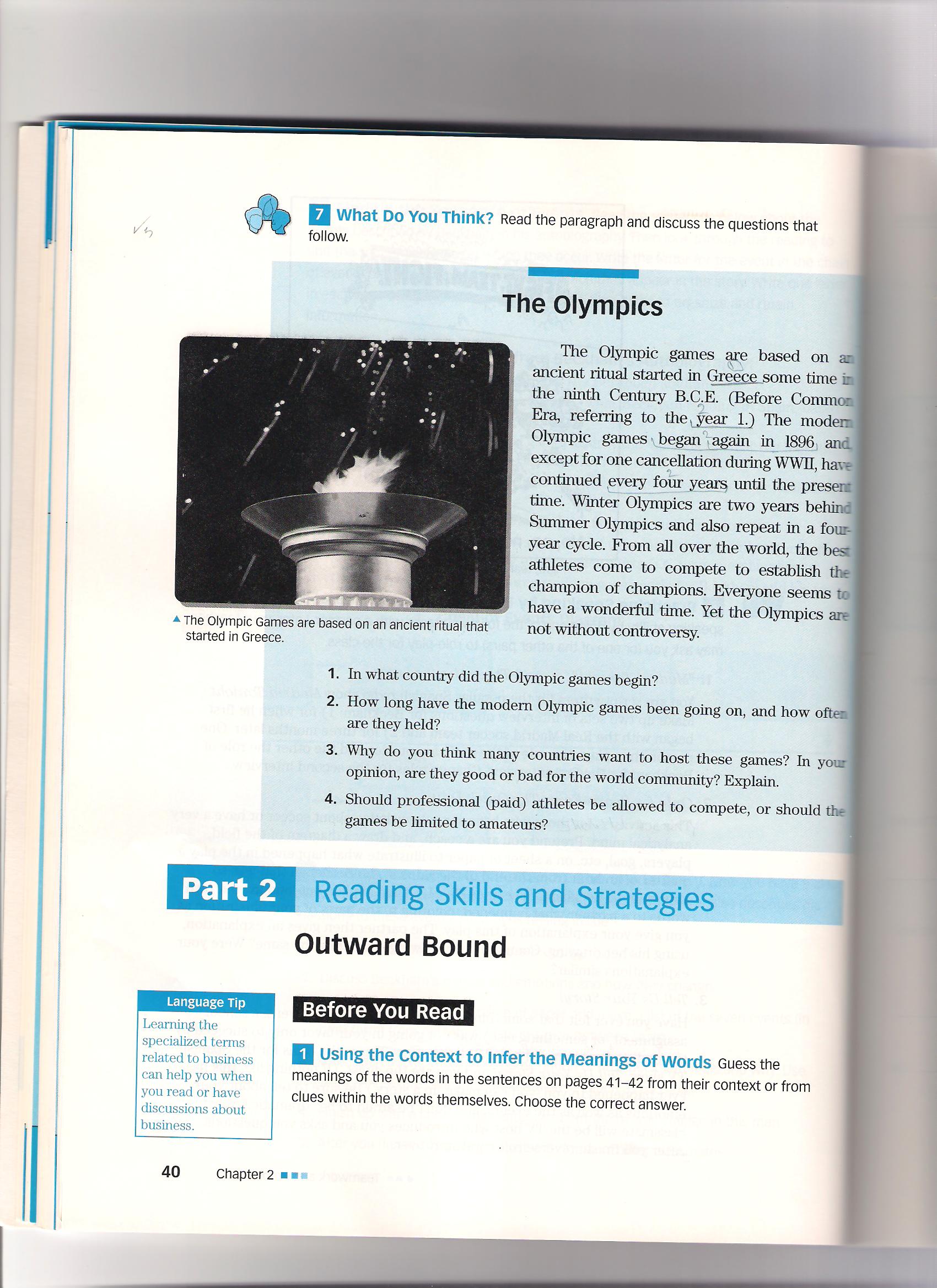 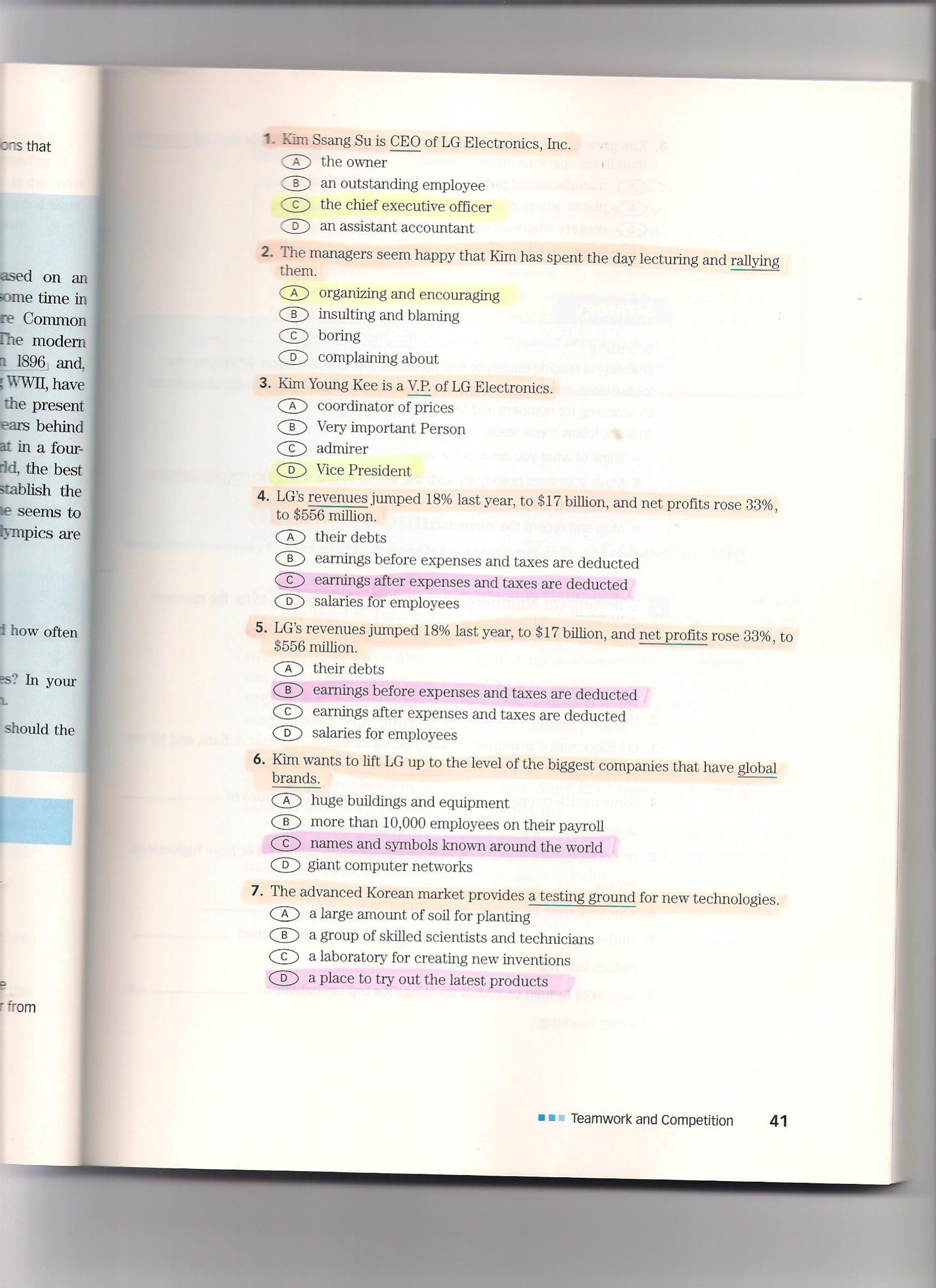 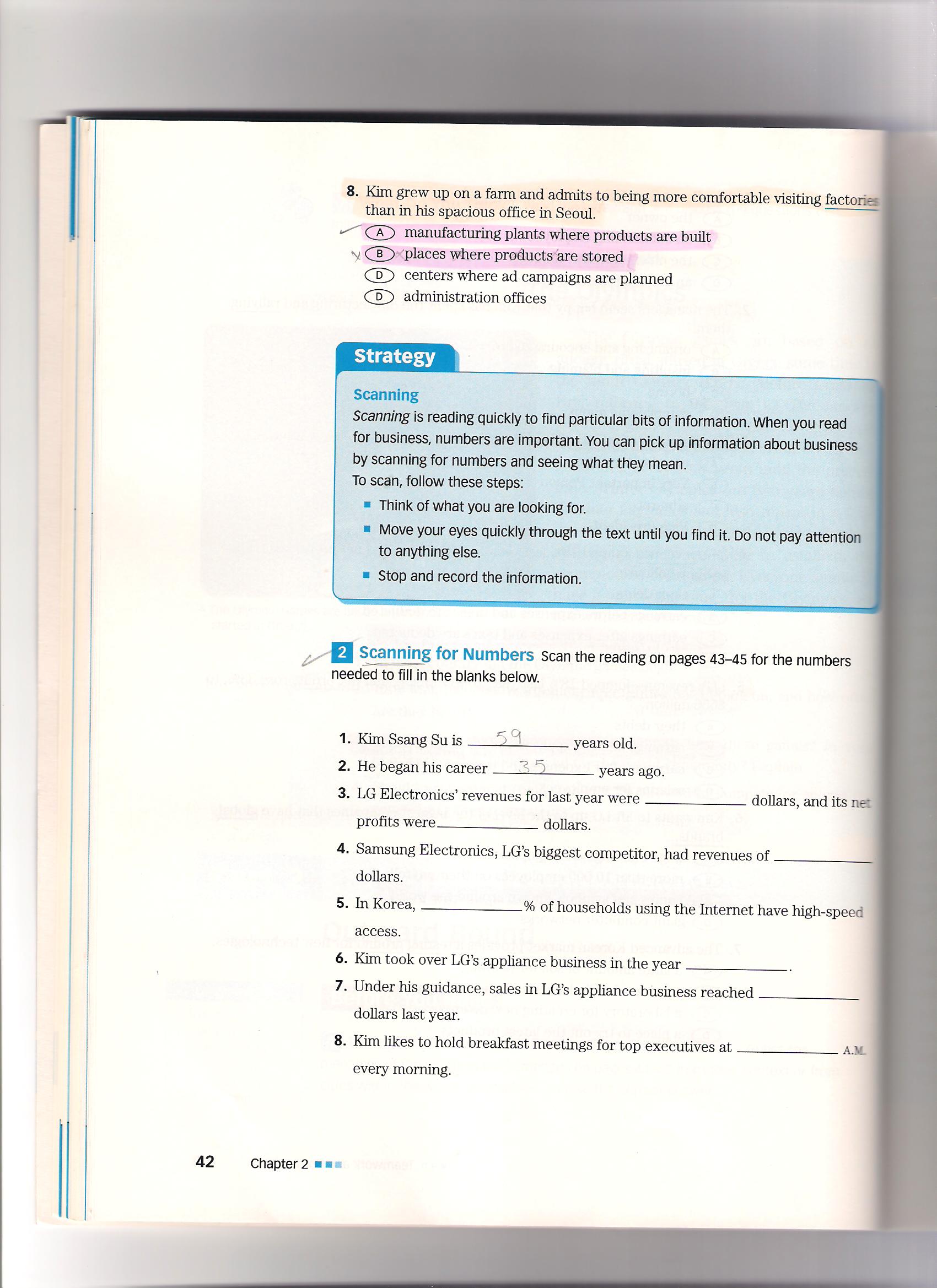 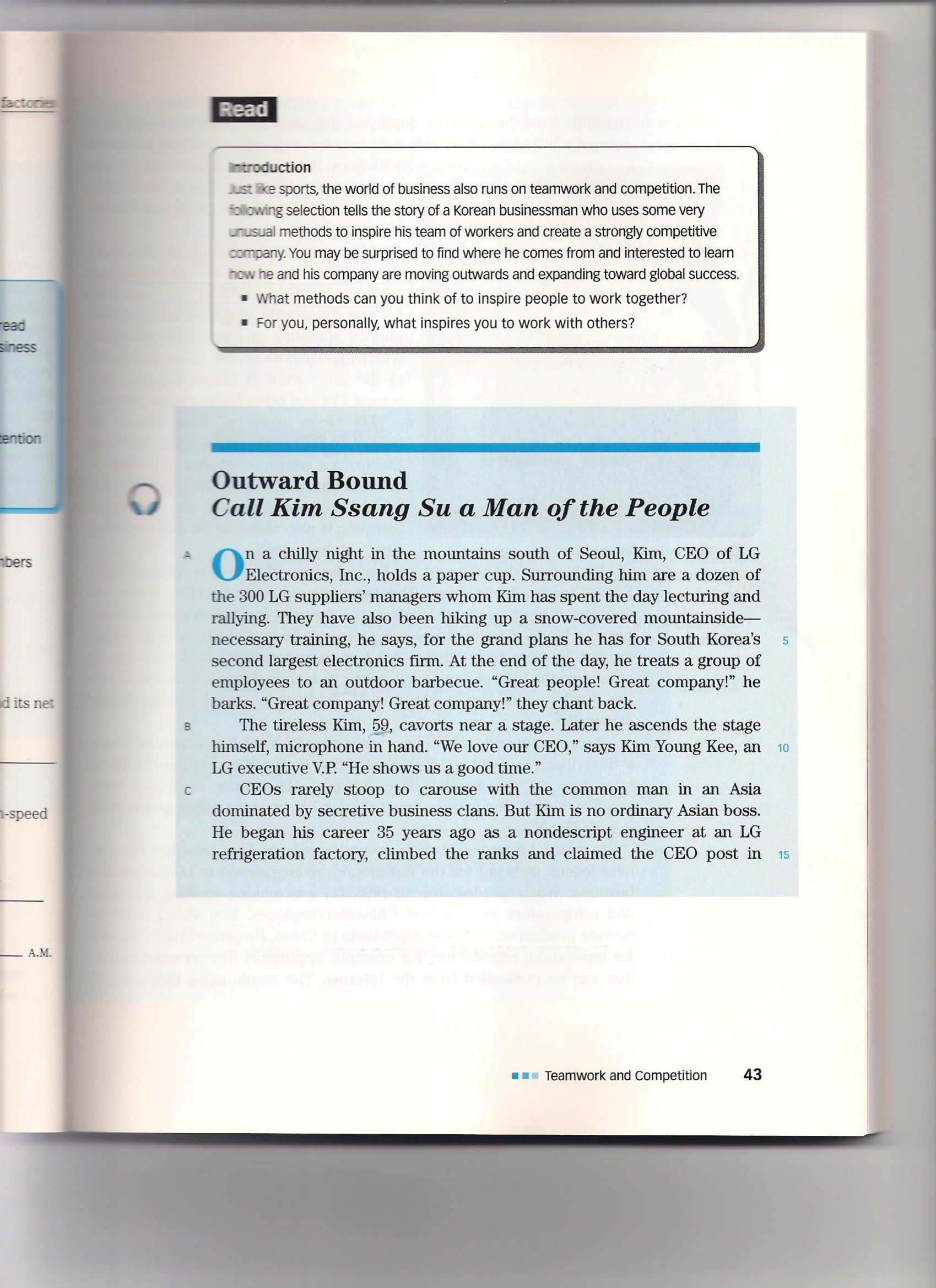 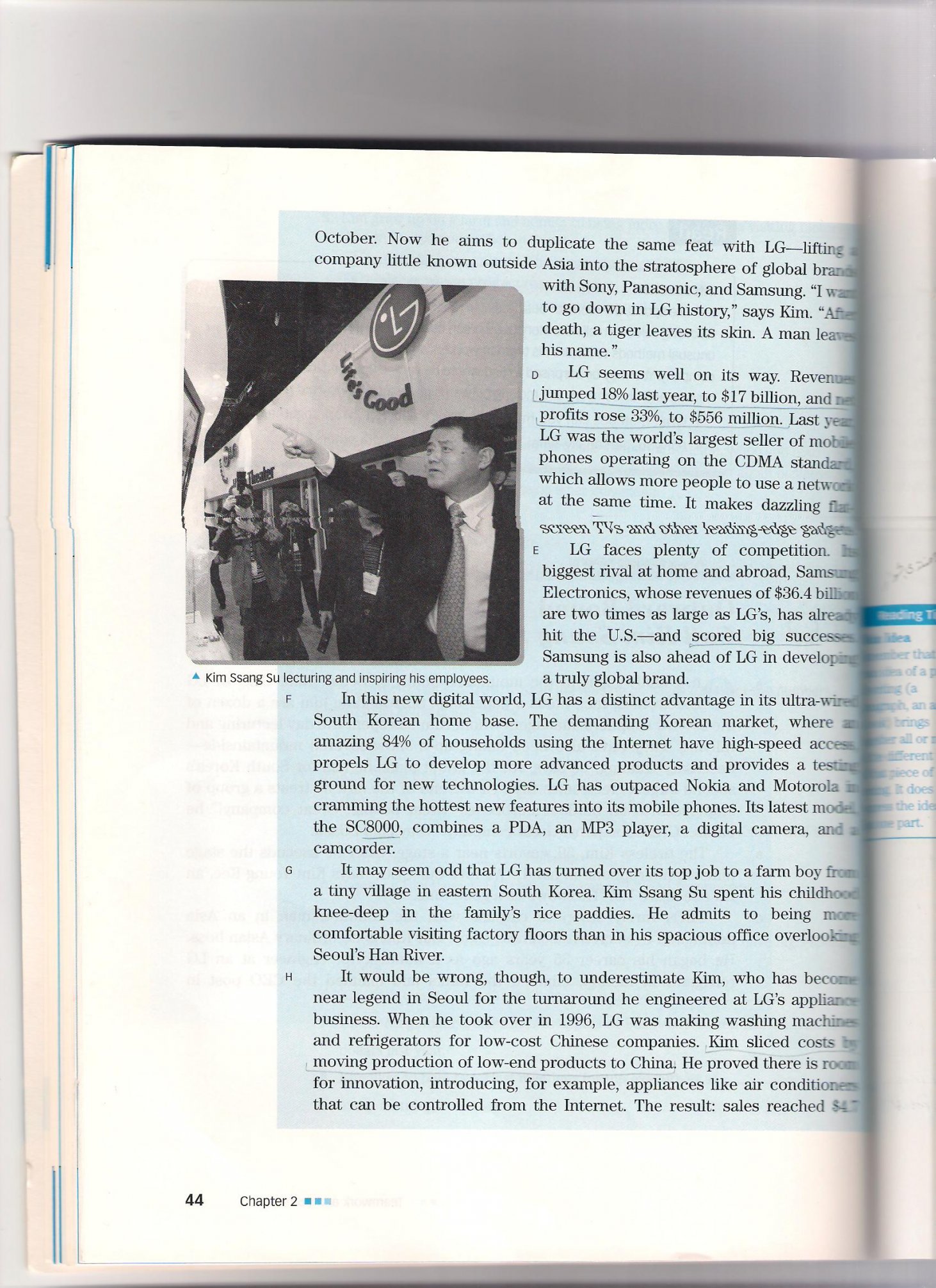 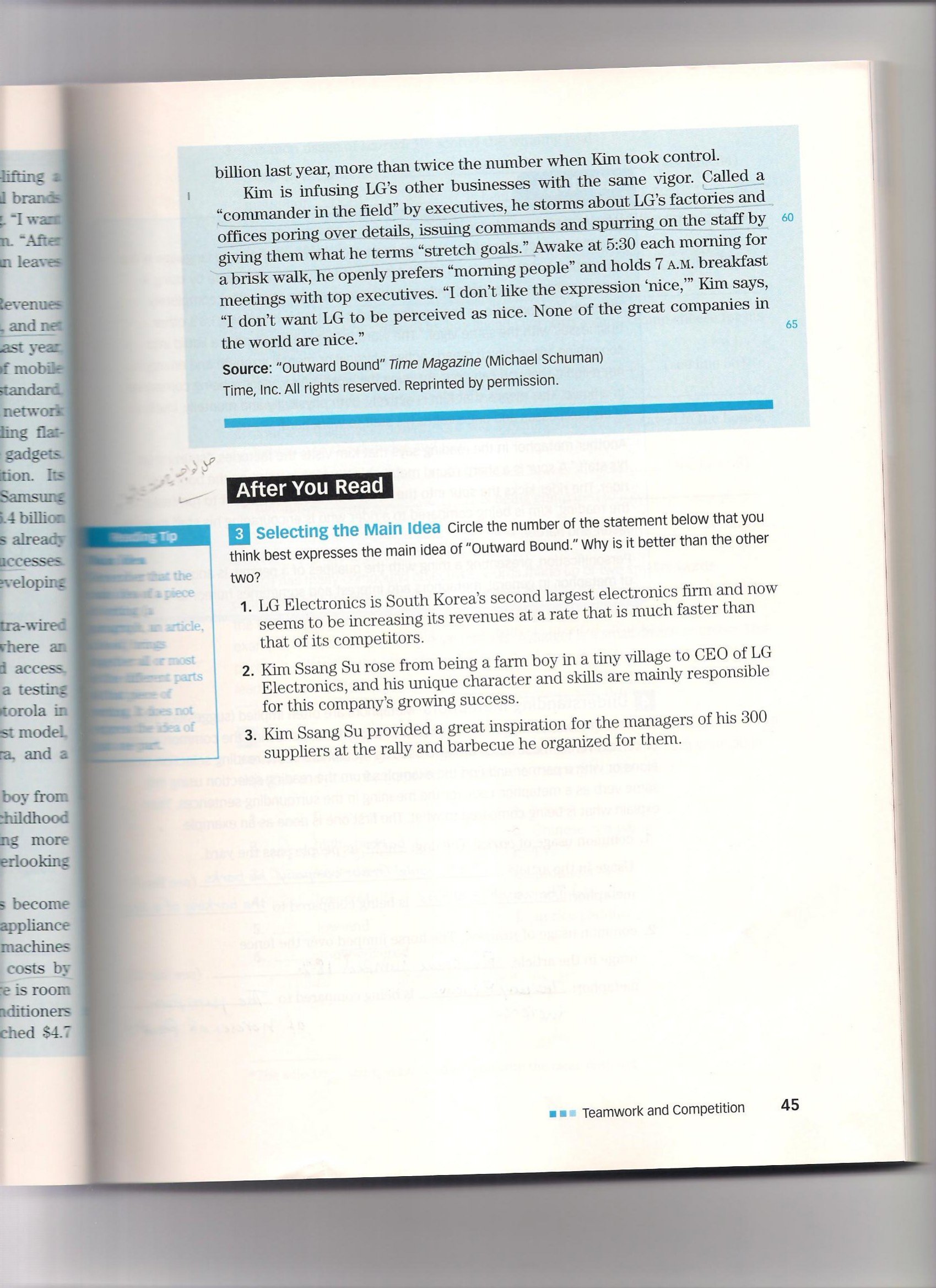 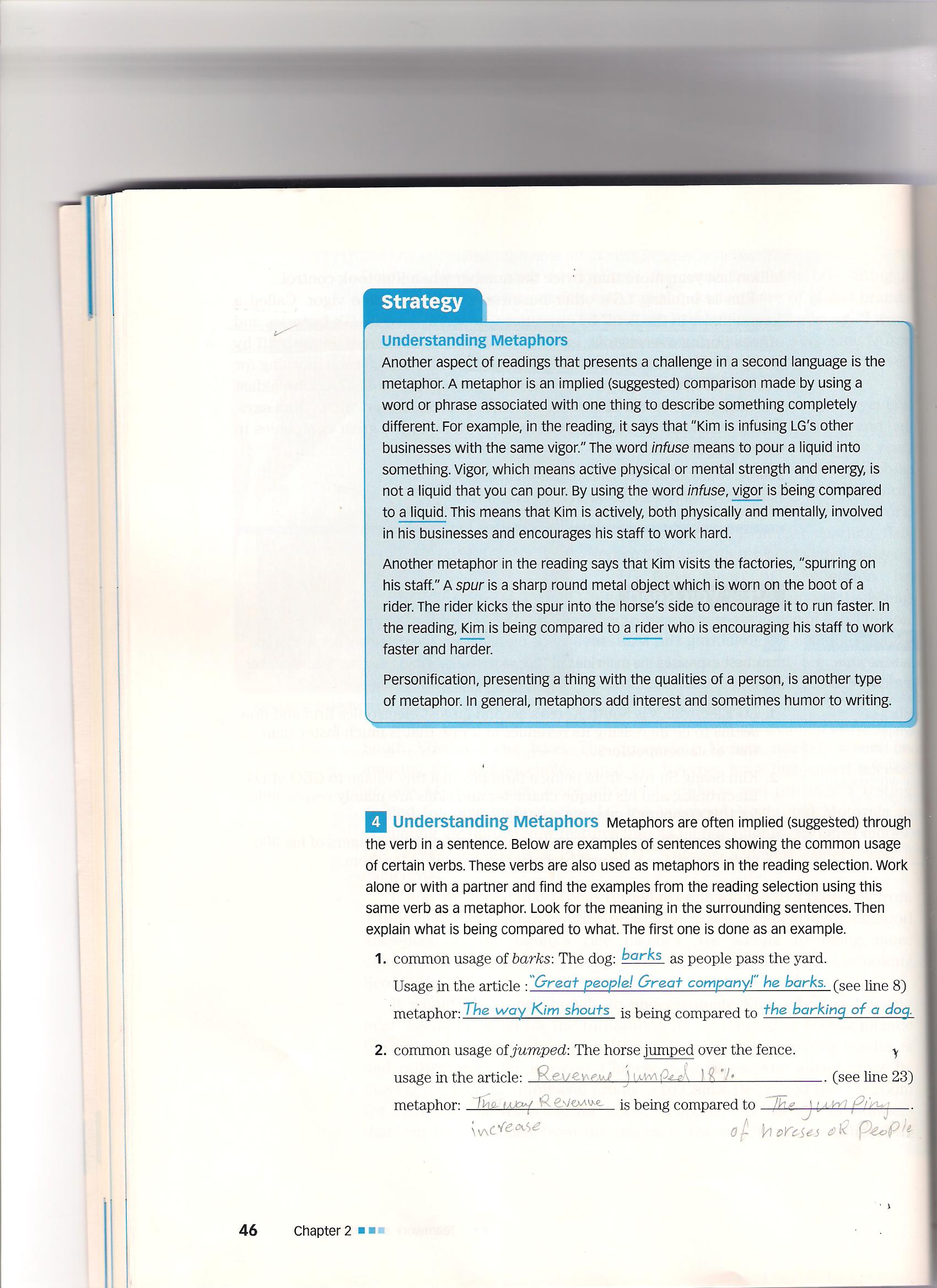 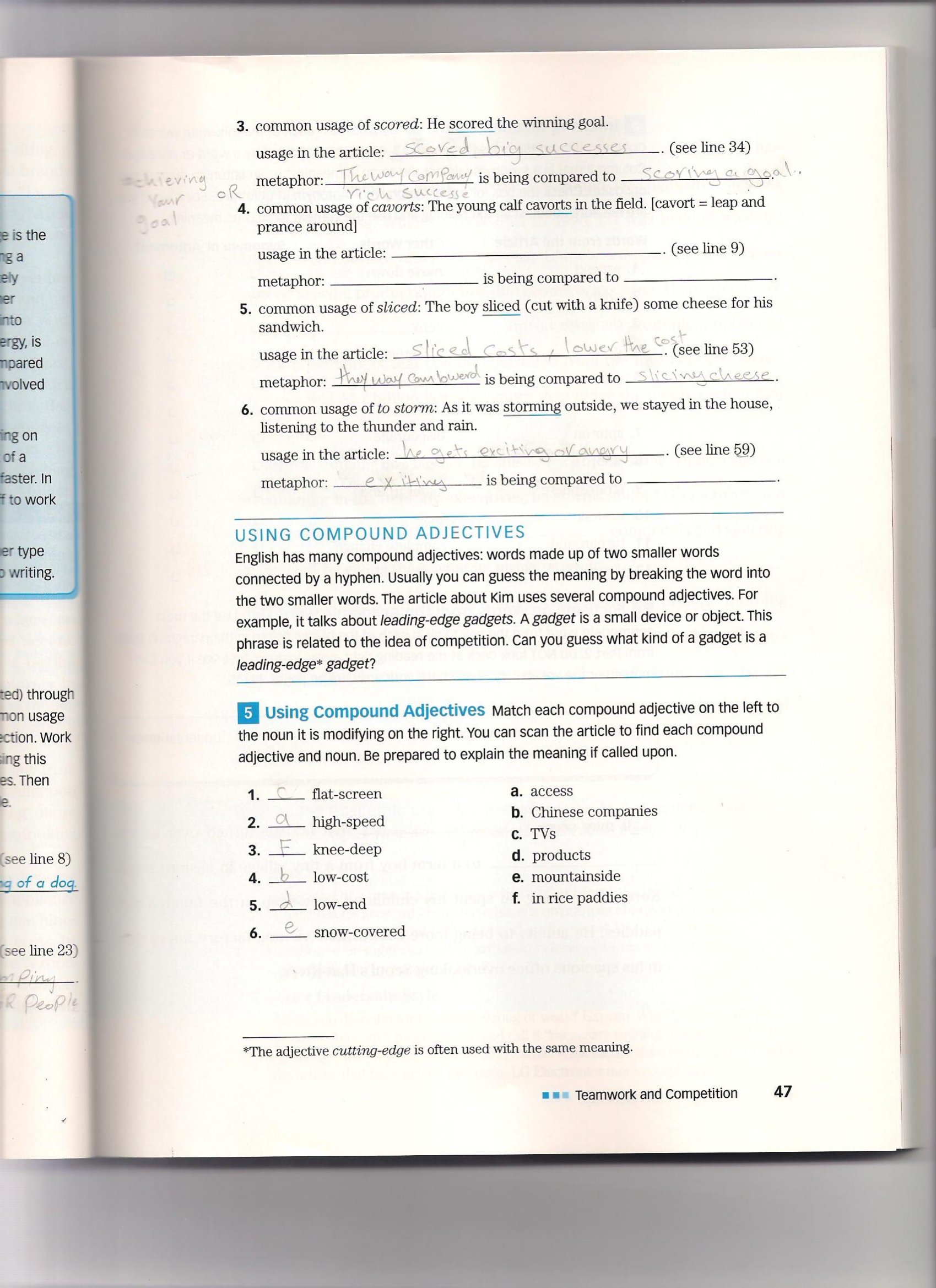 ب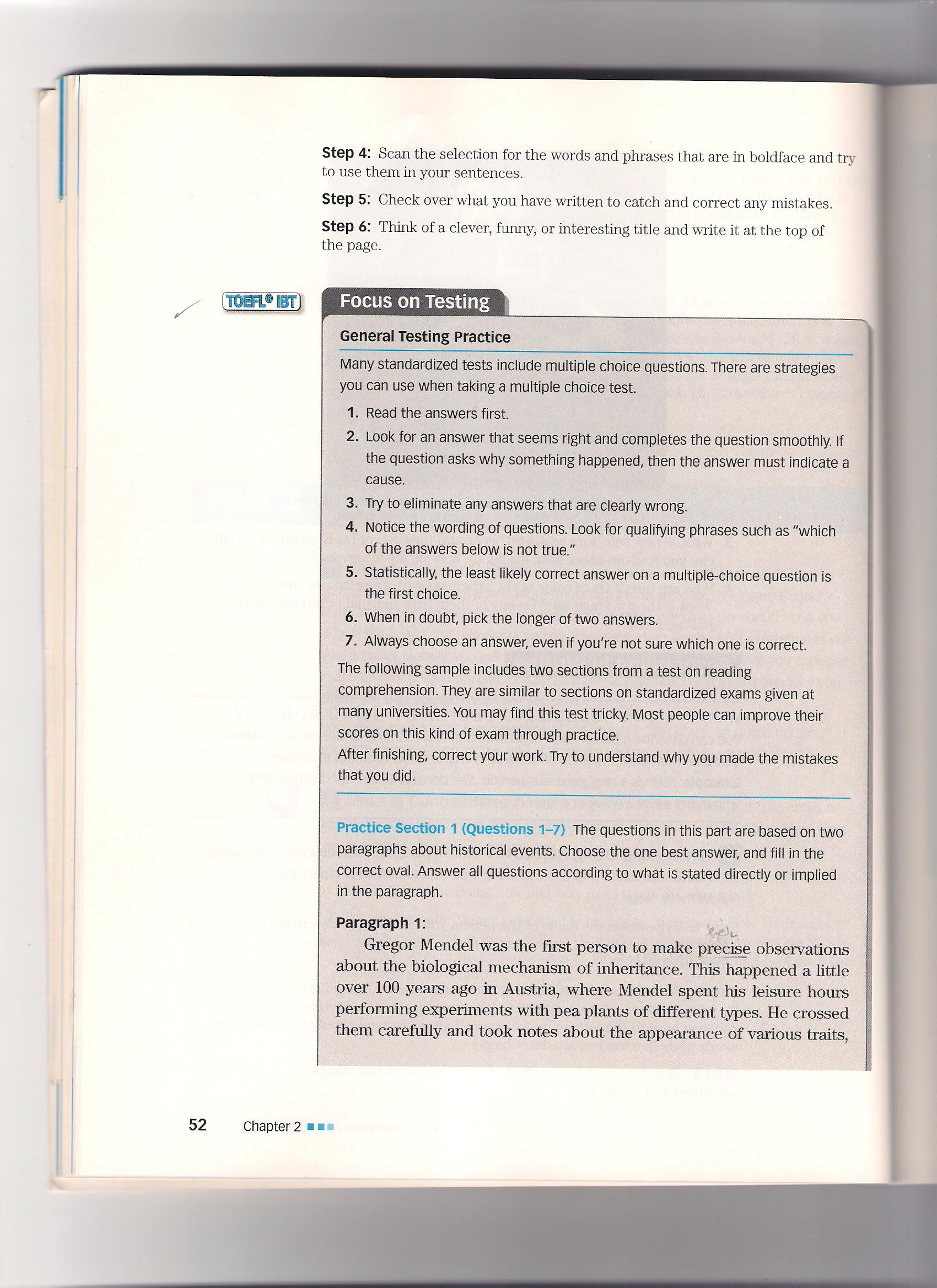 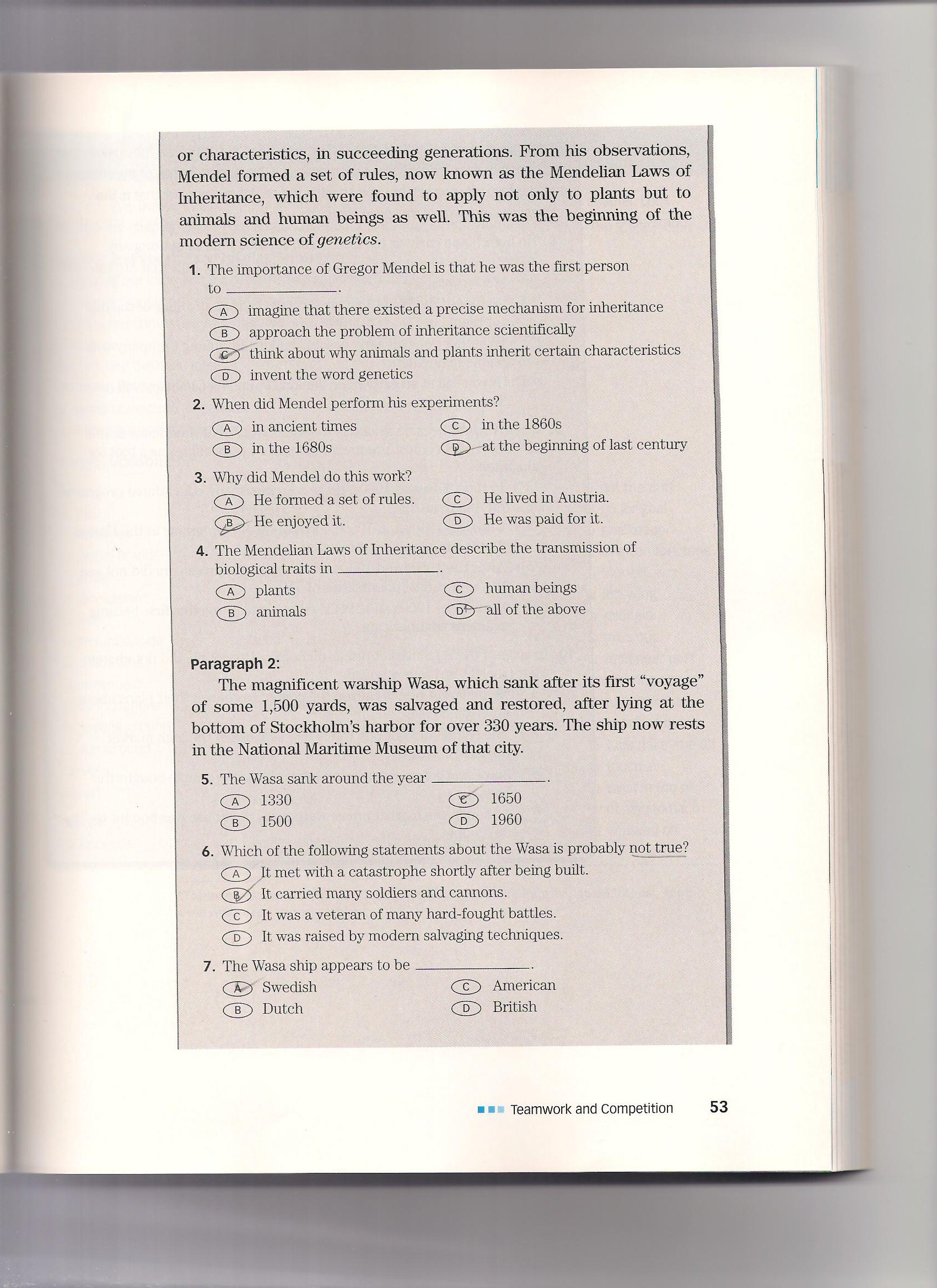 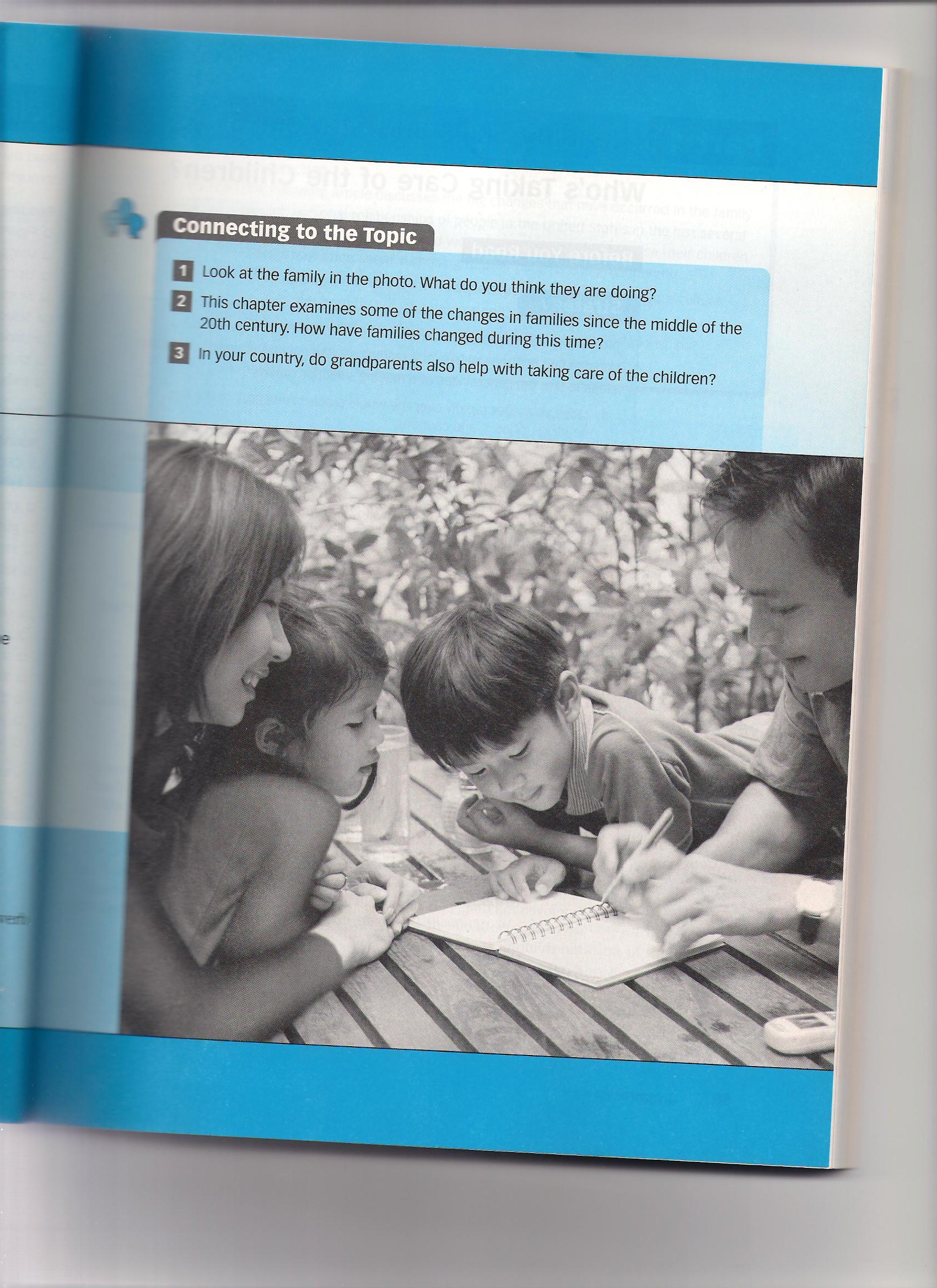 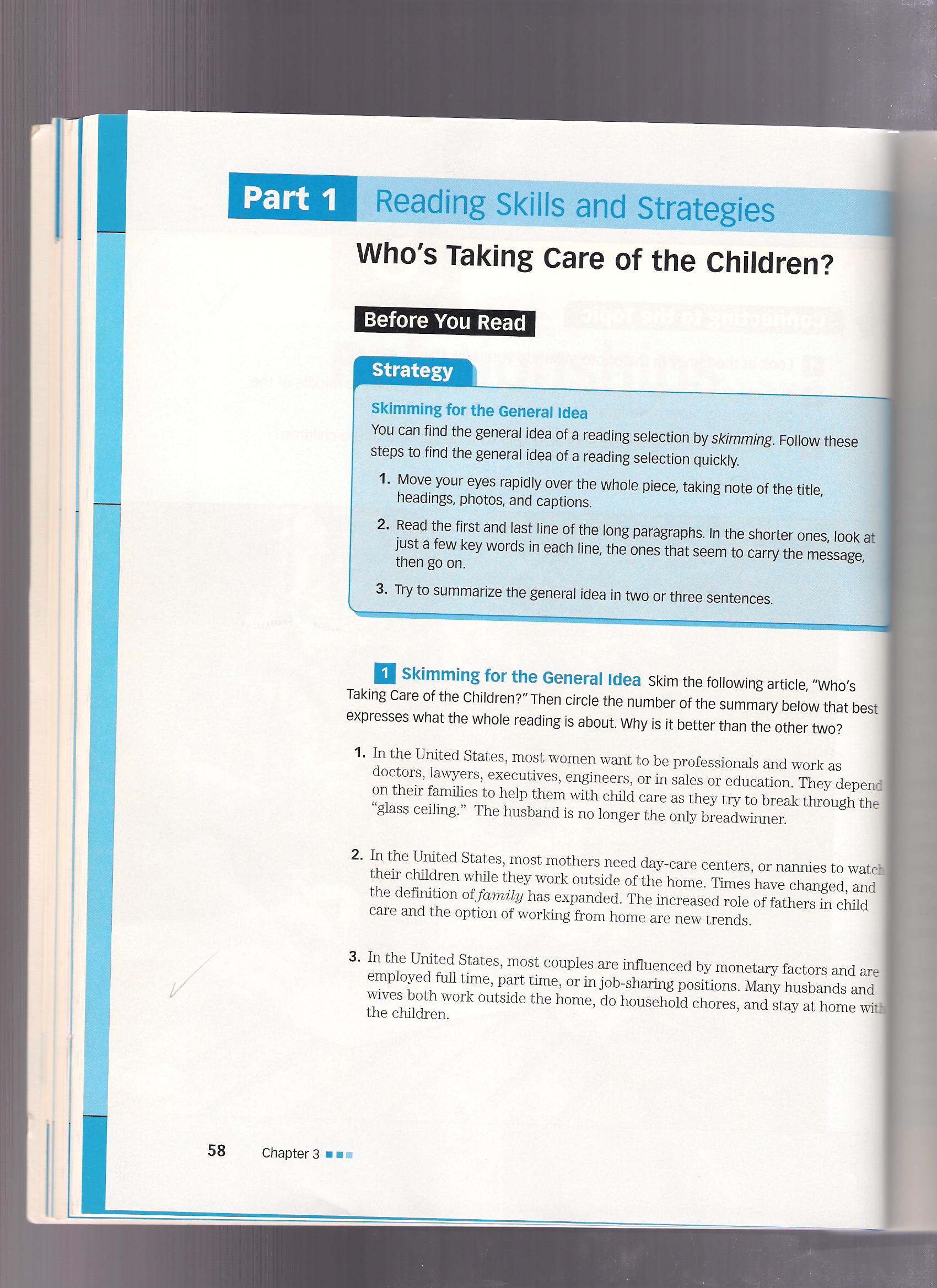 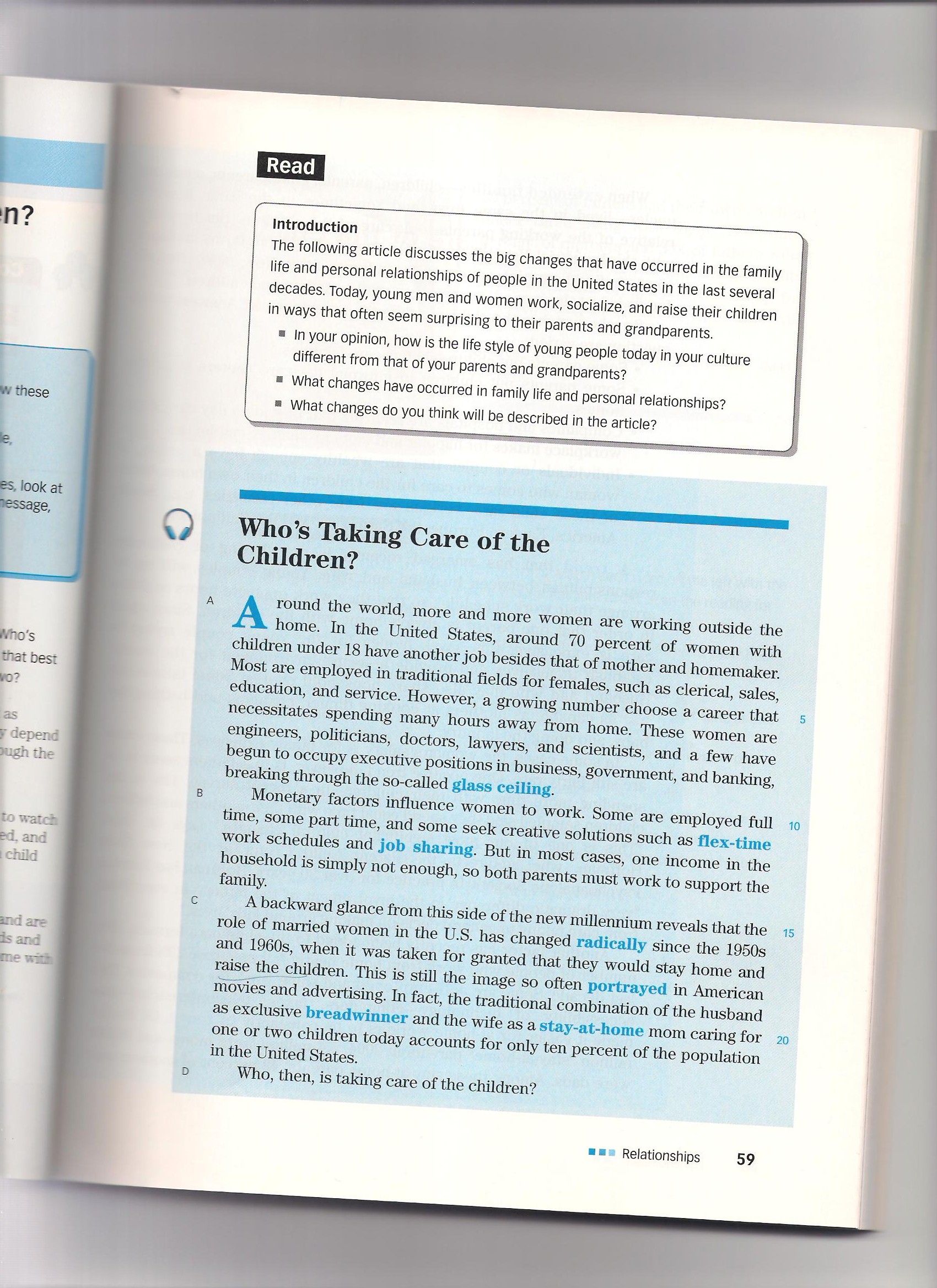 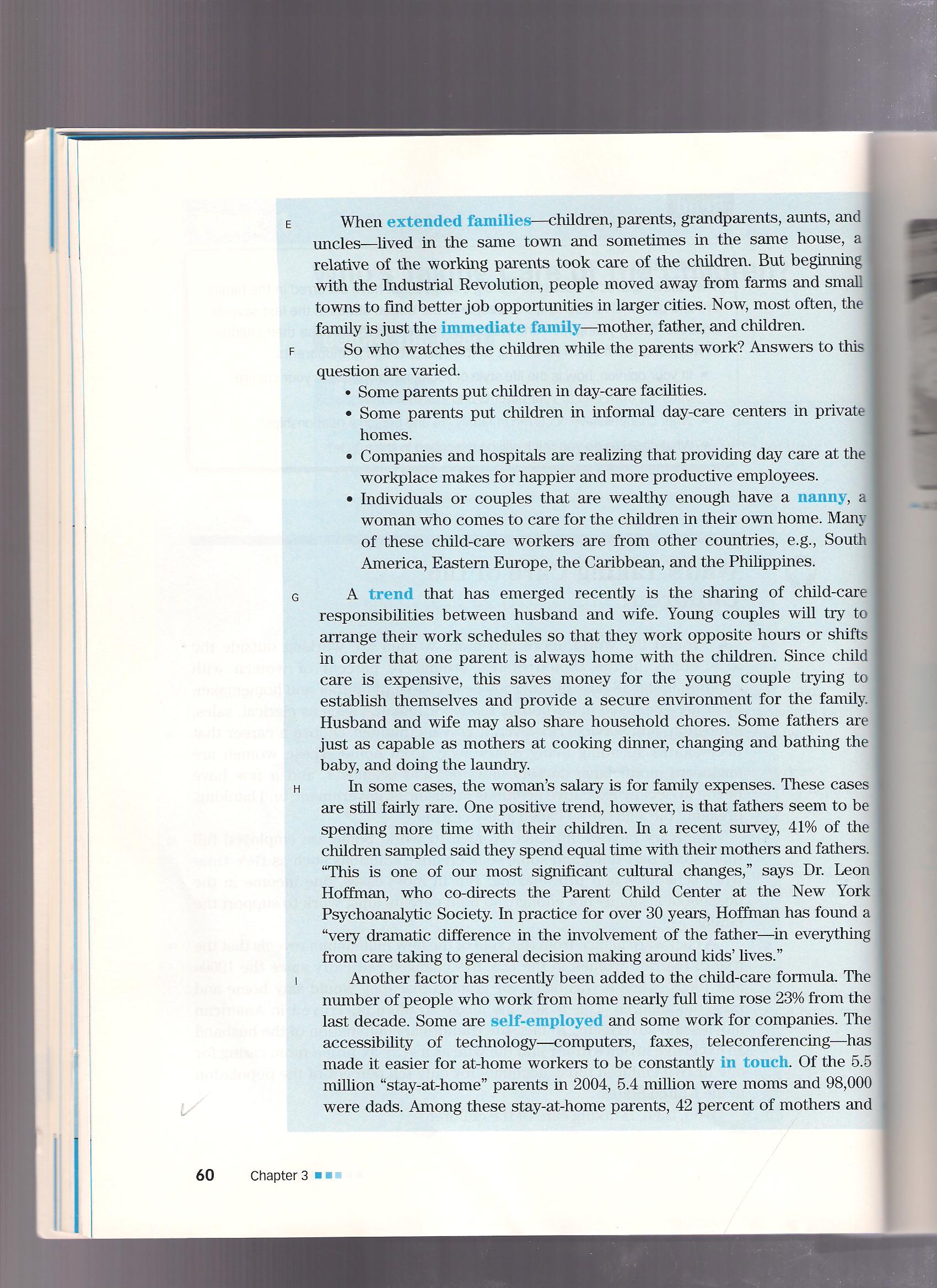 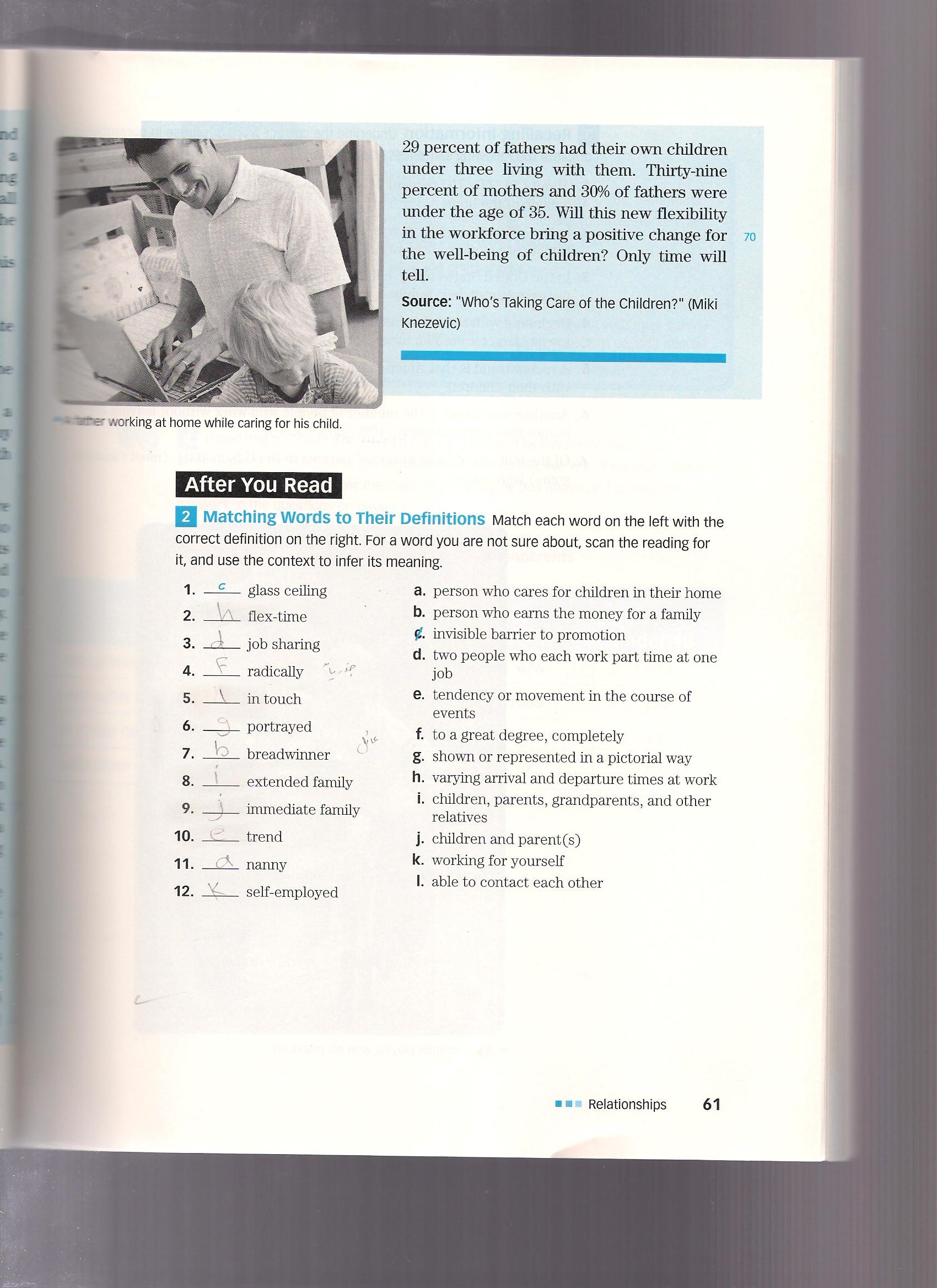 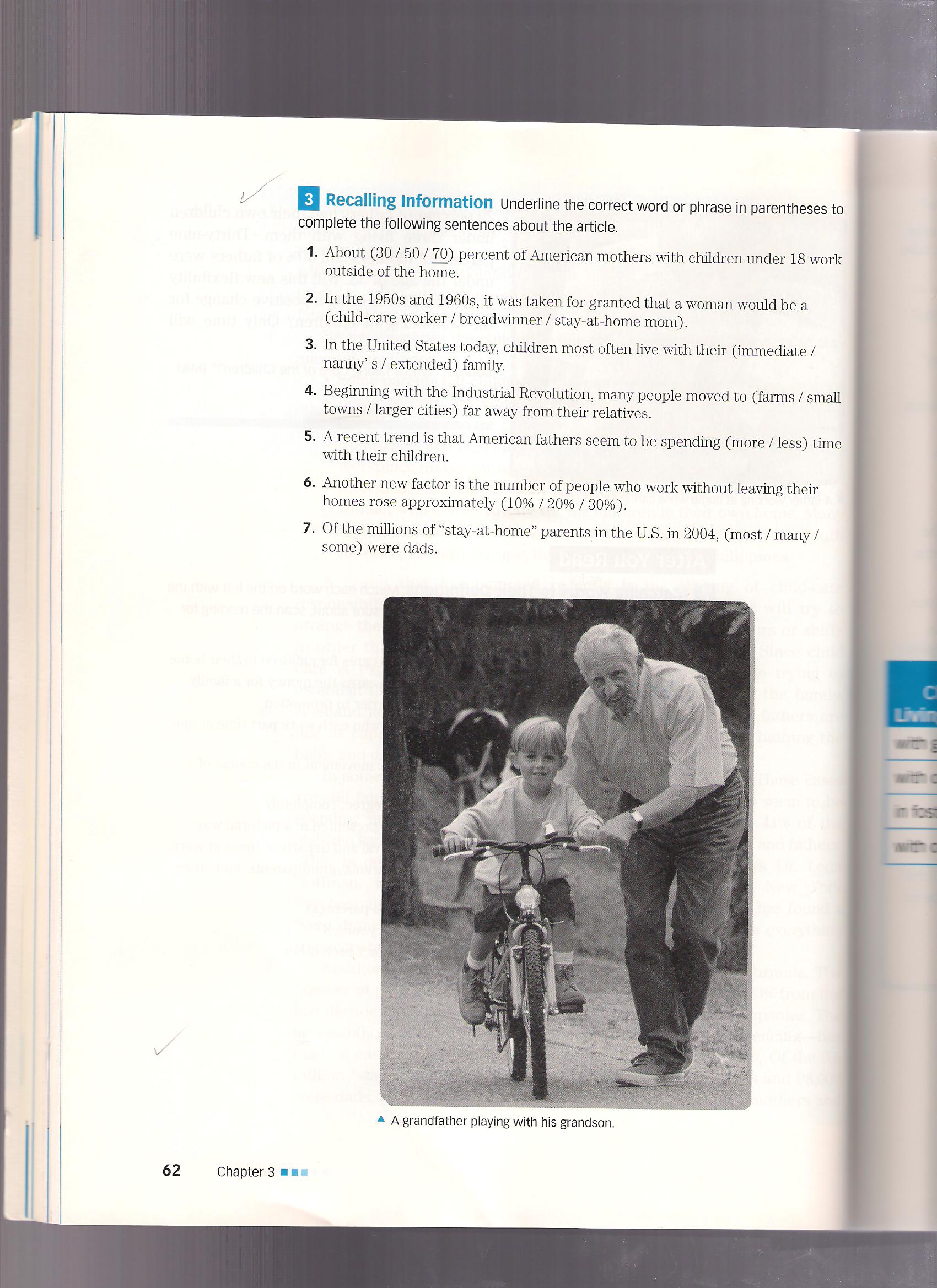 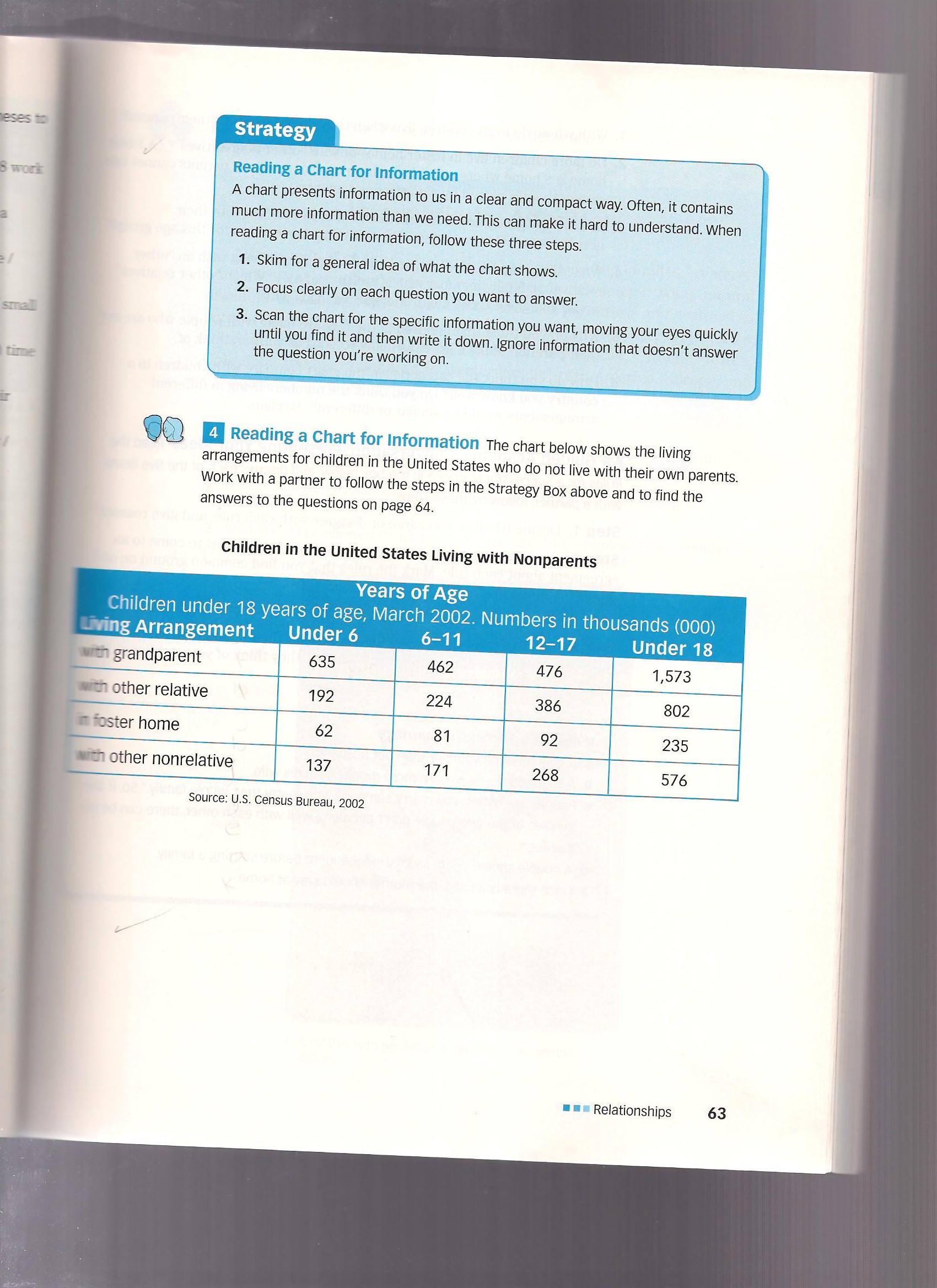 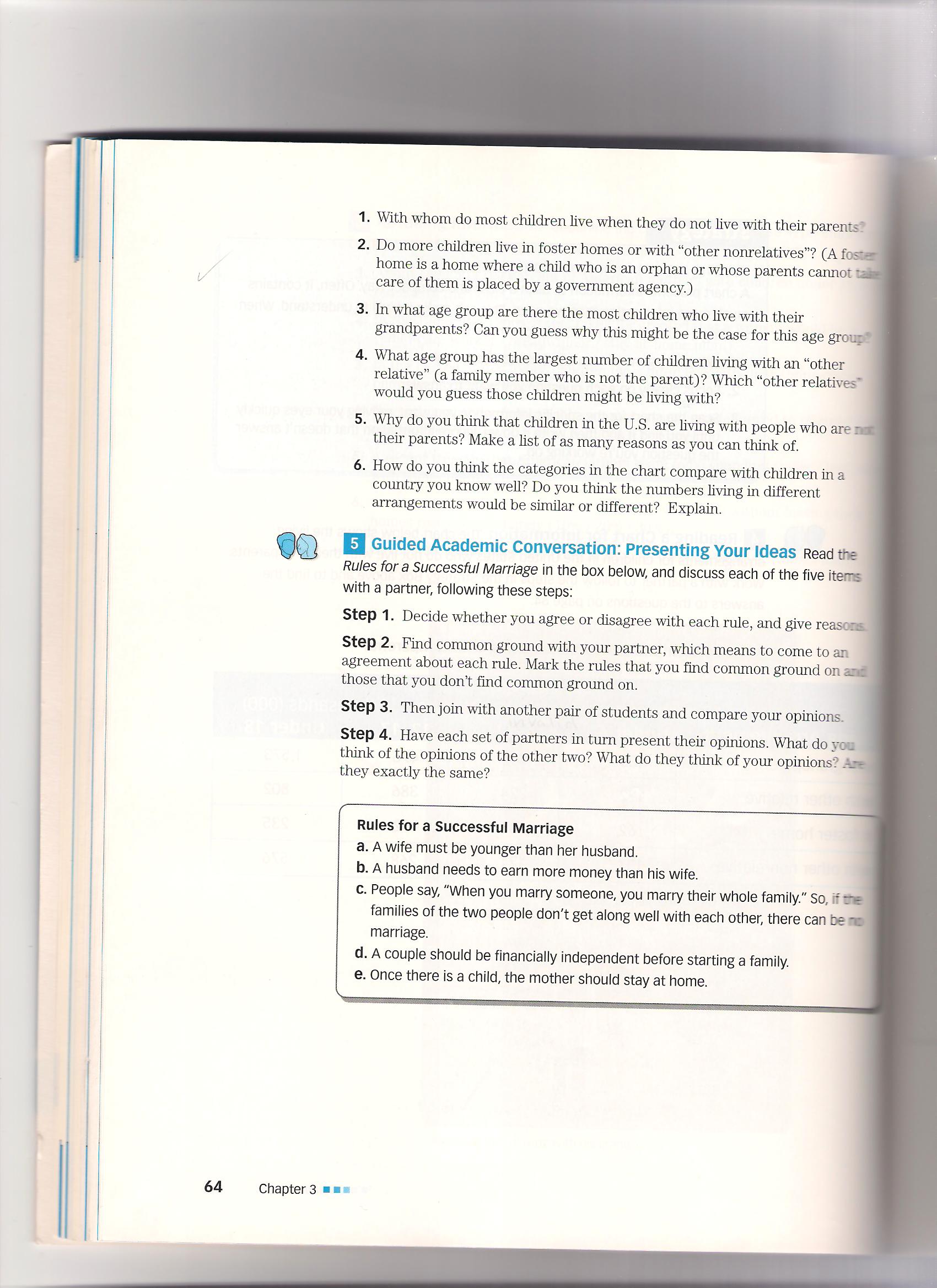 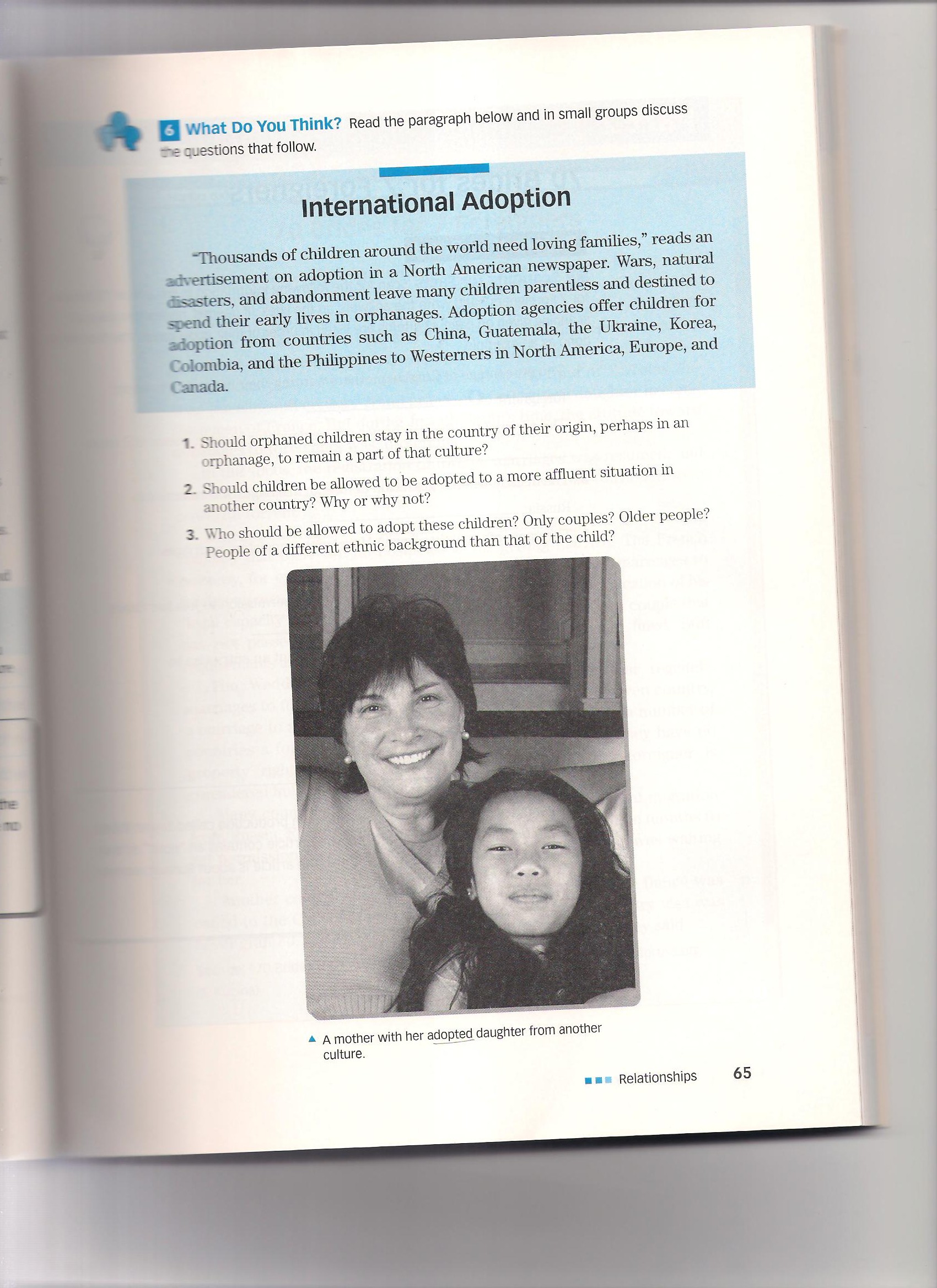 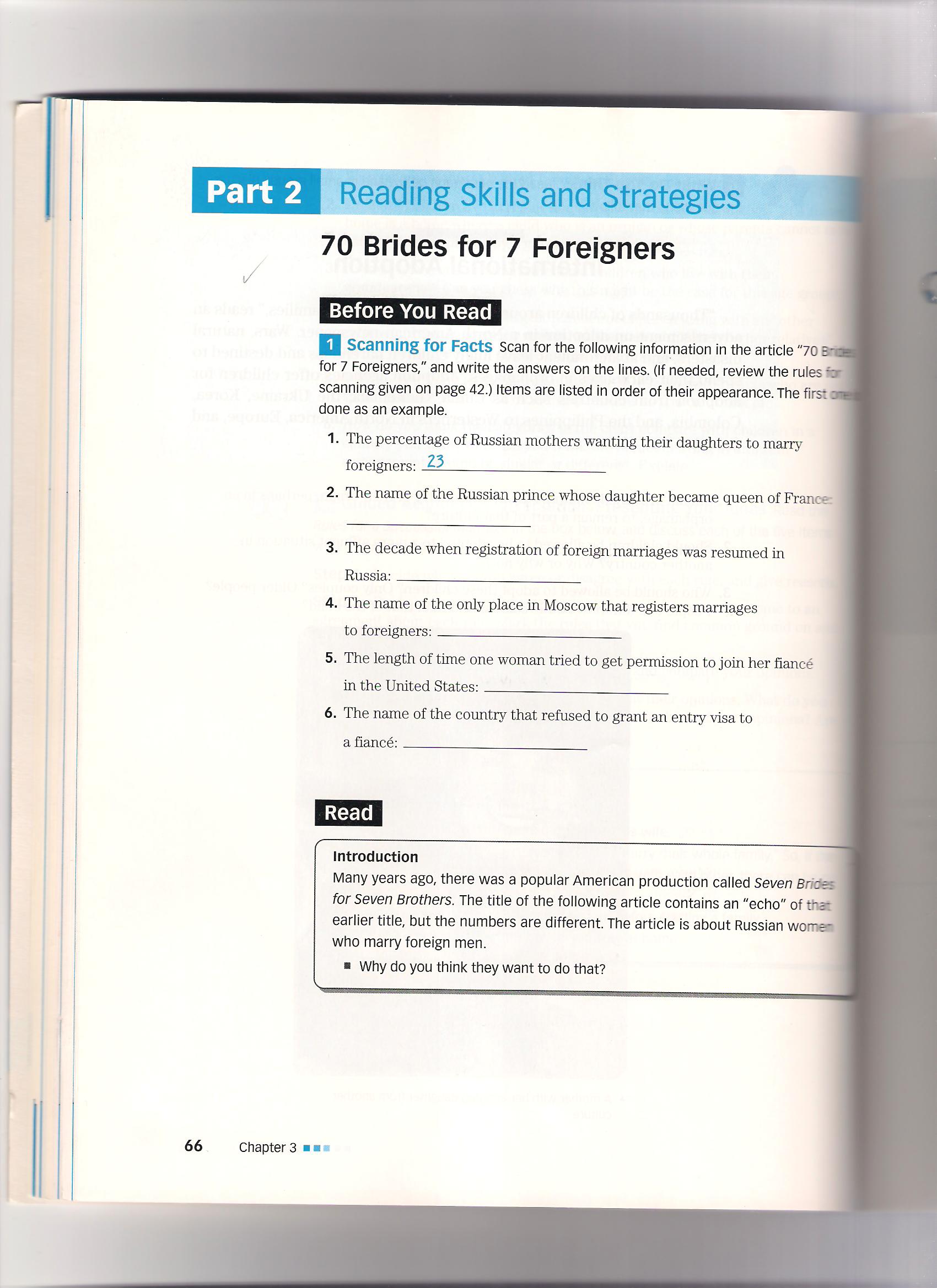 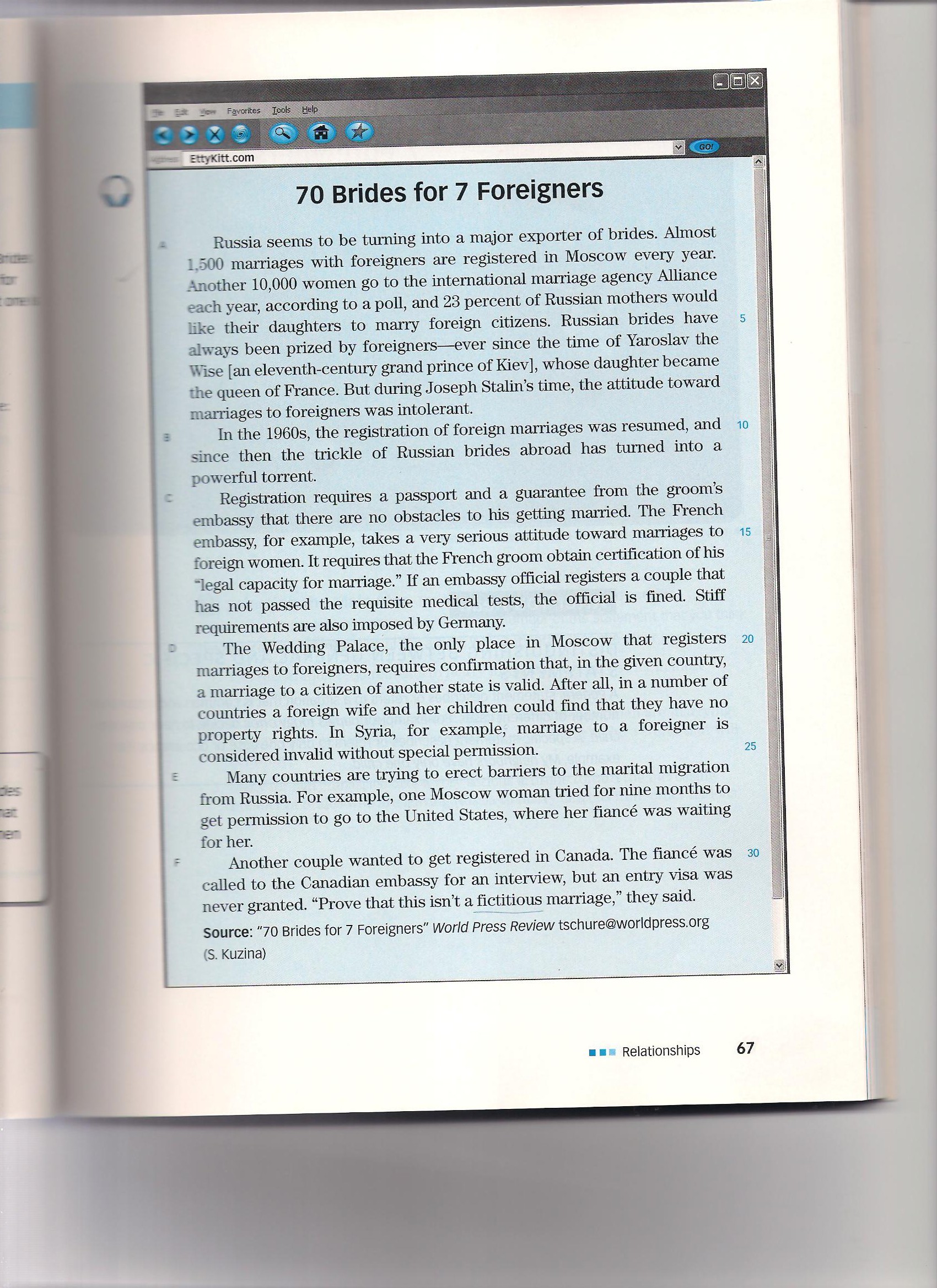 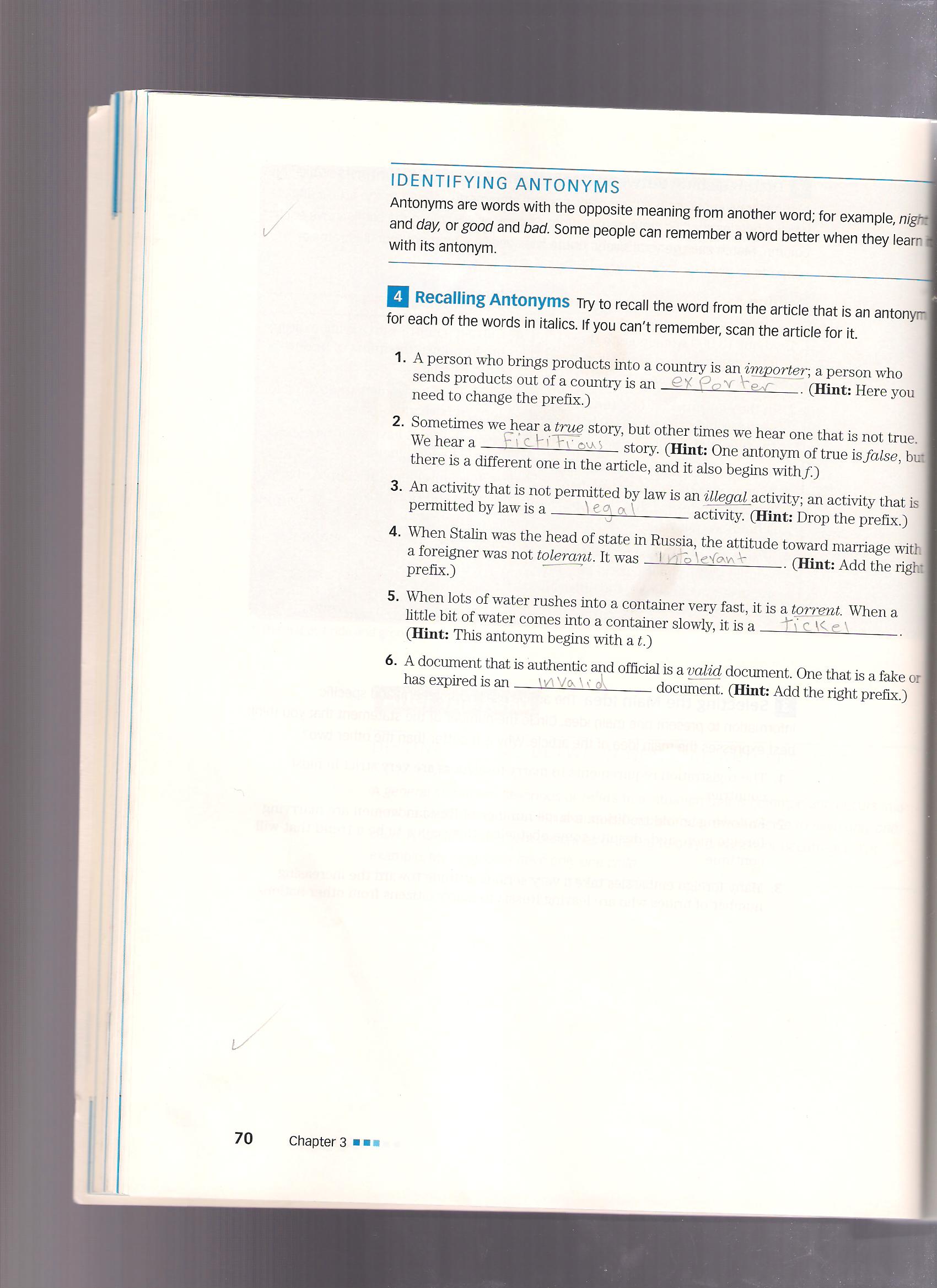 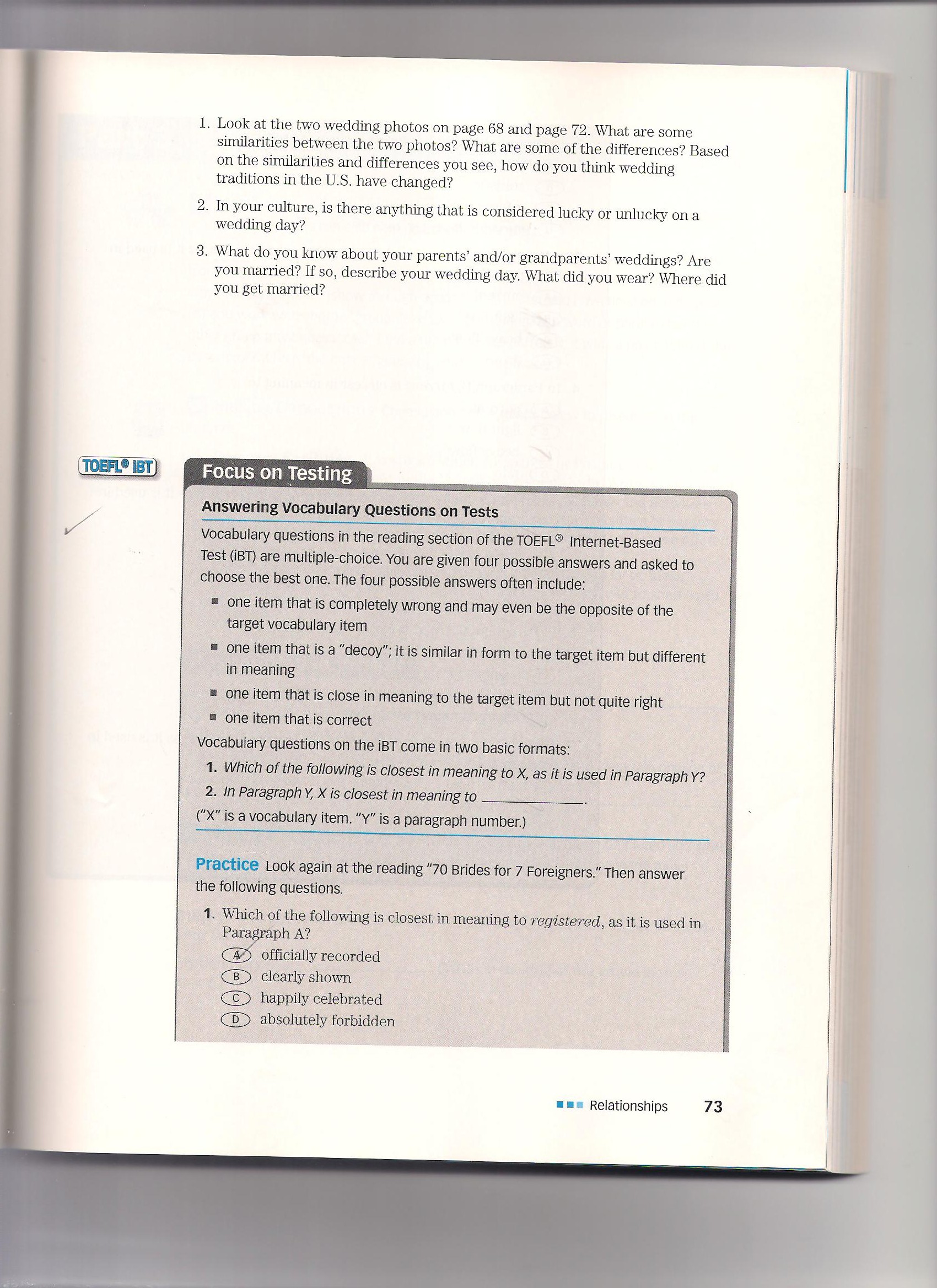 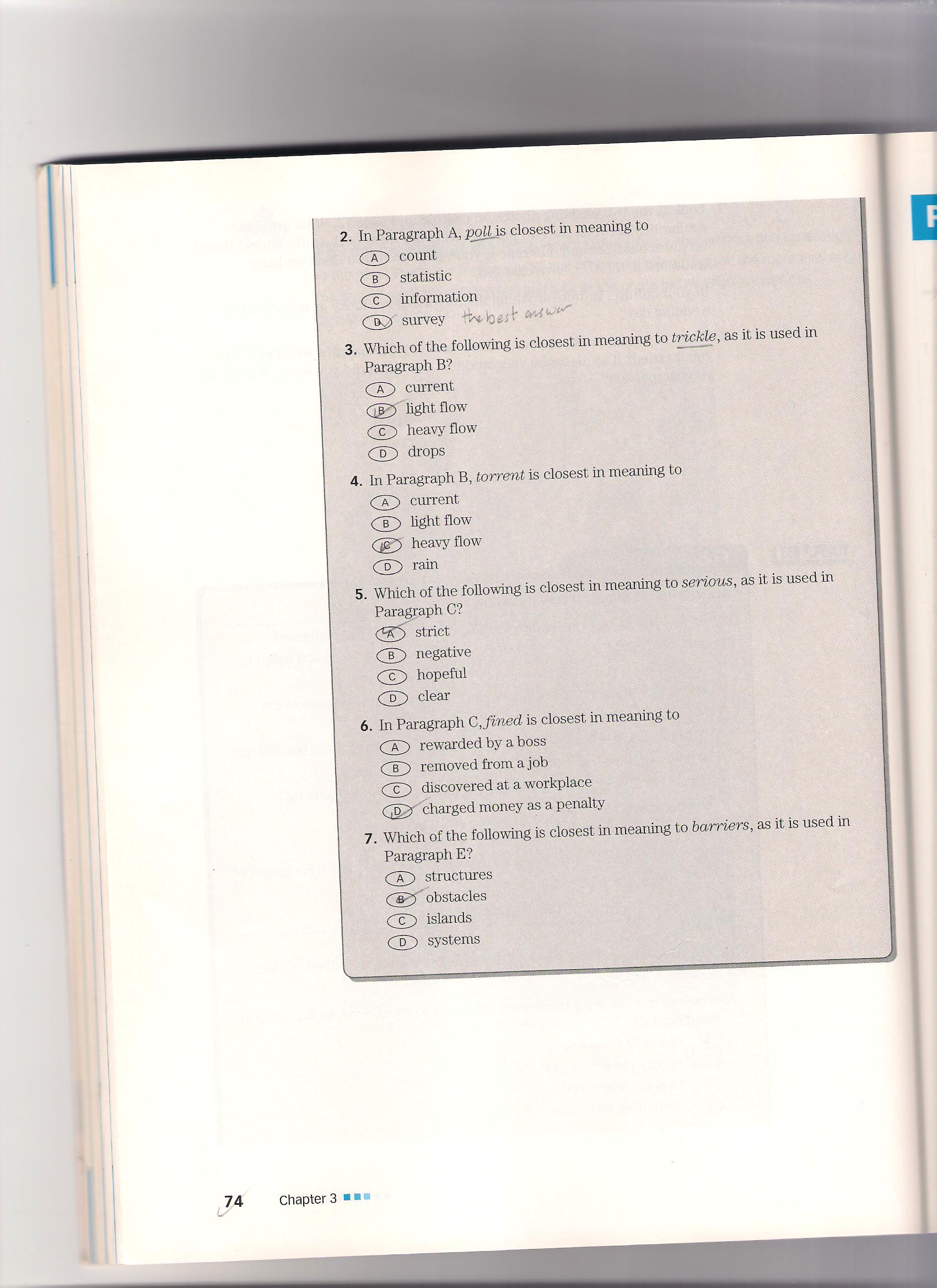 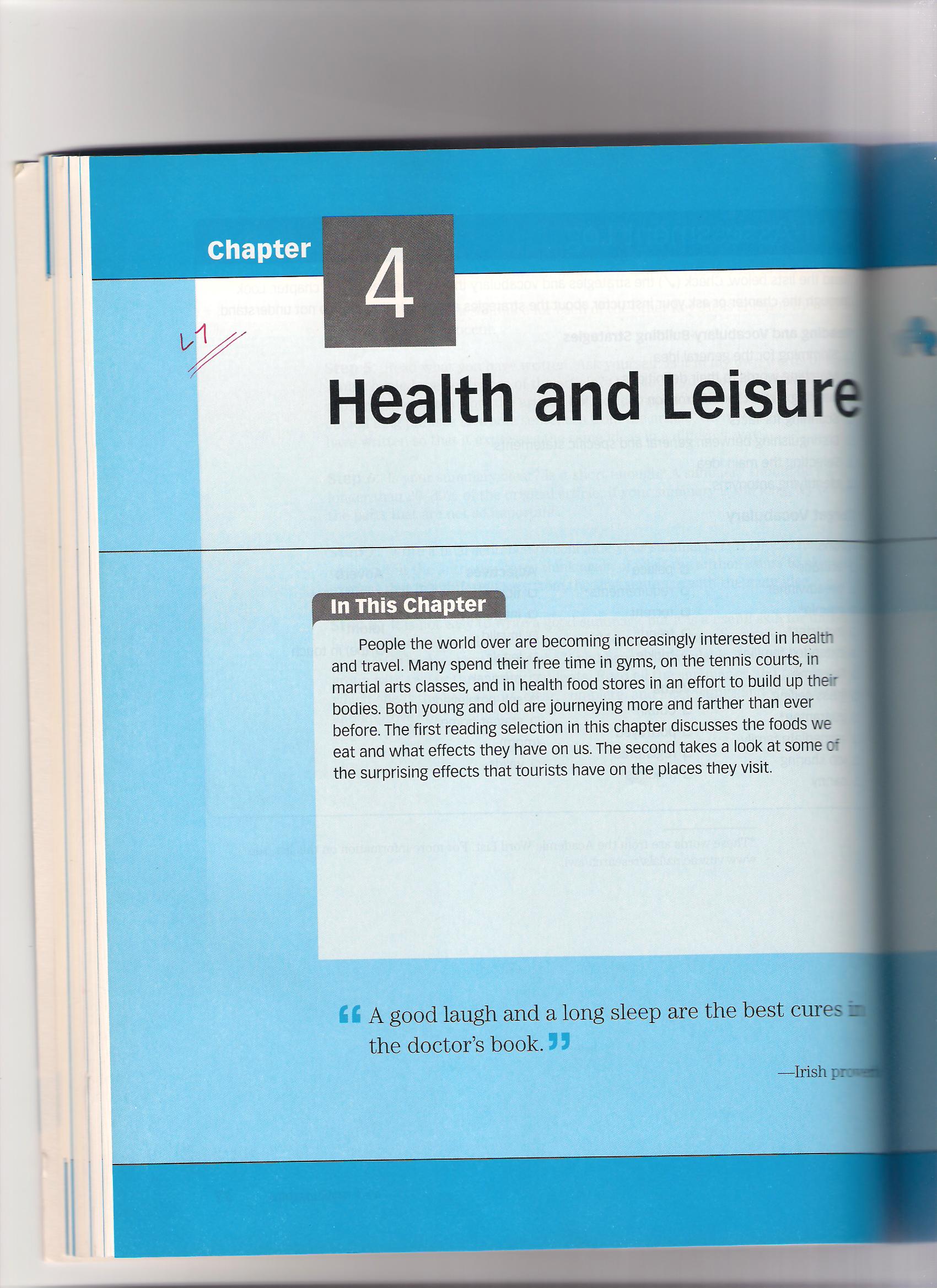 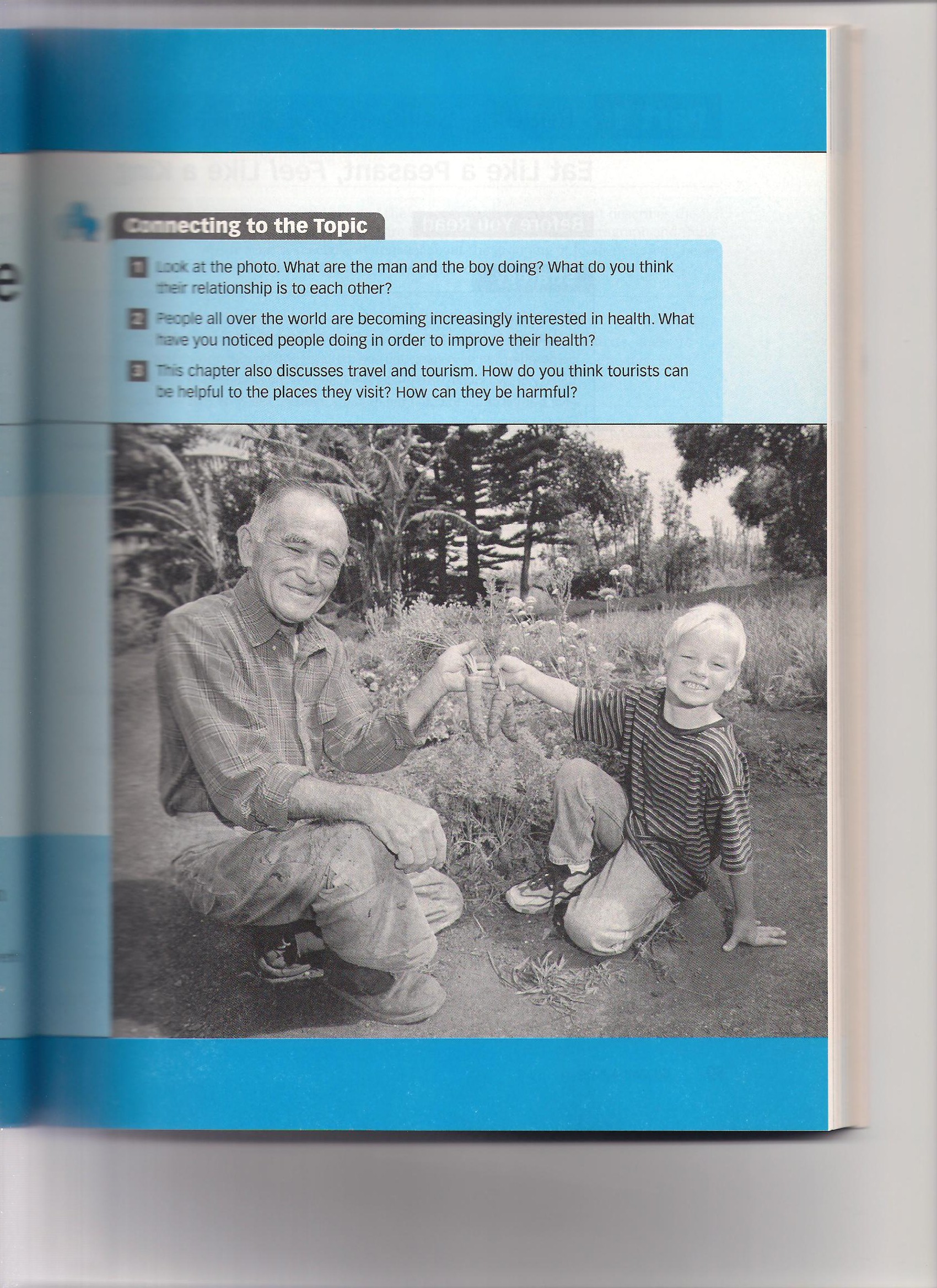 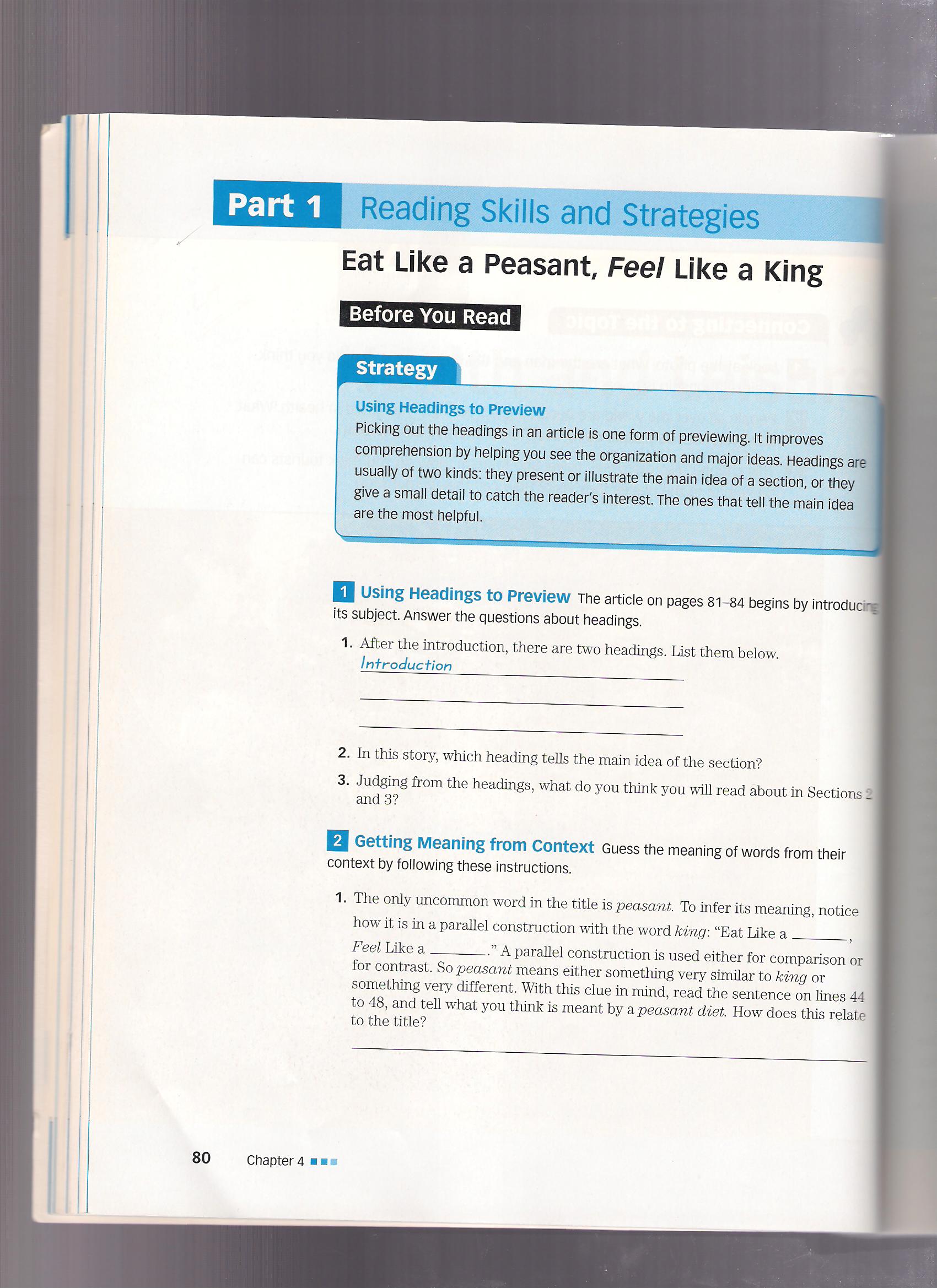 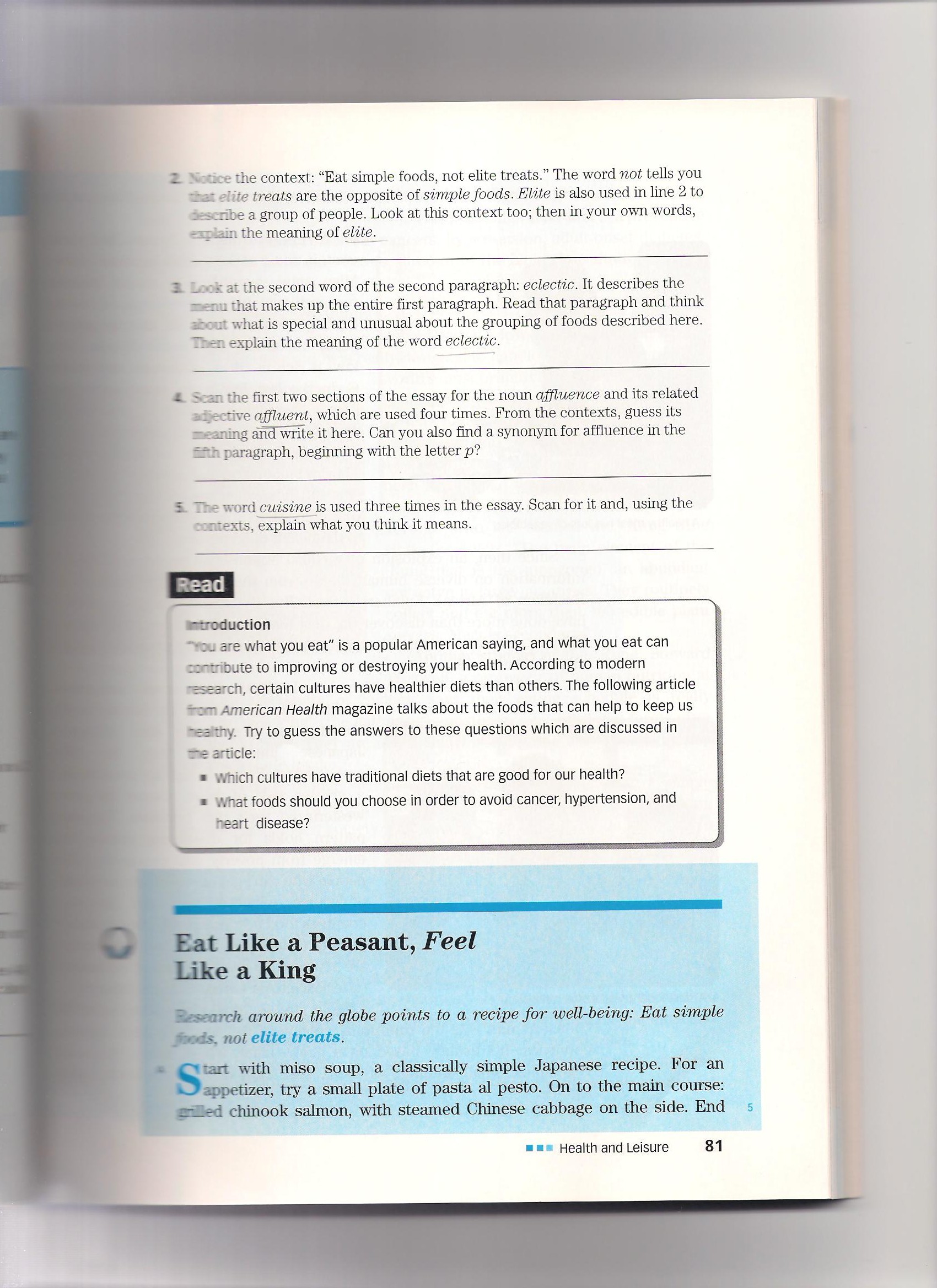 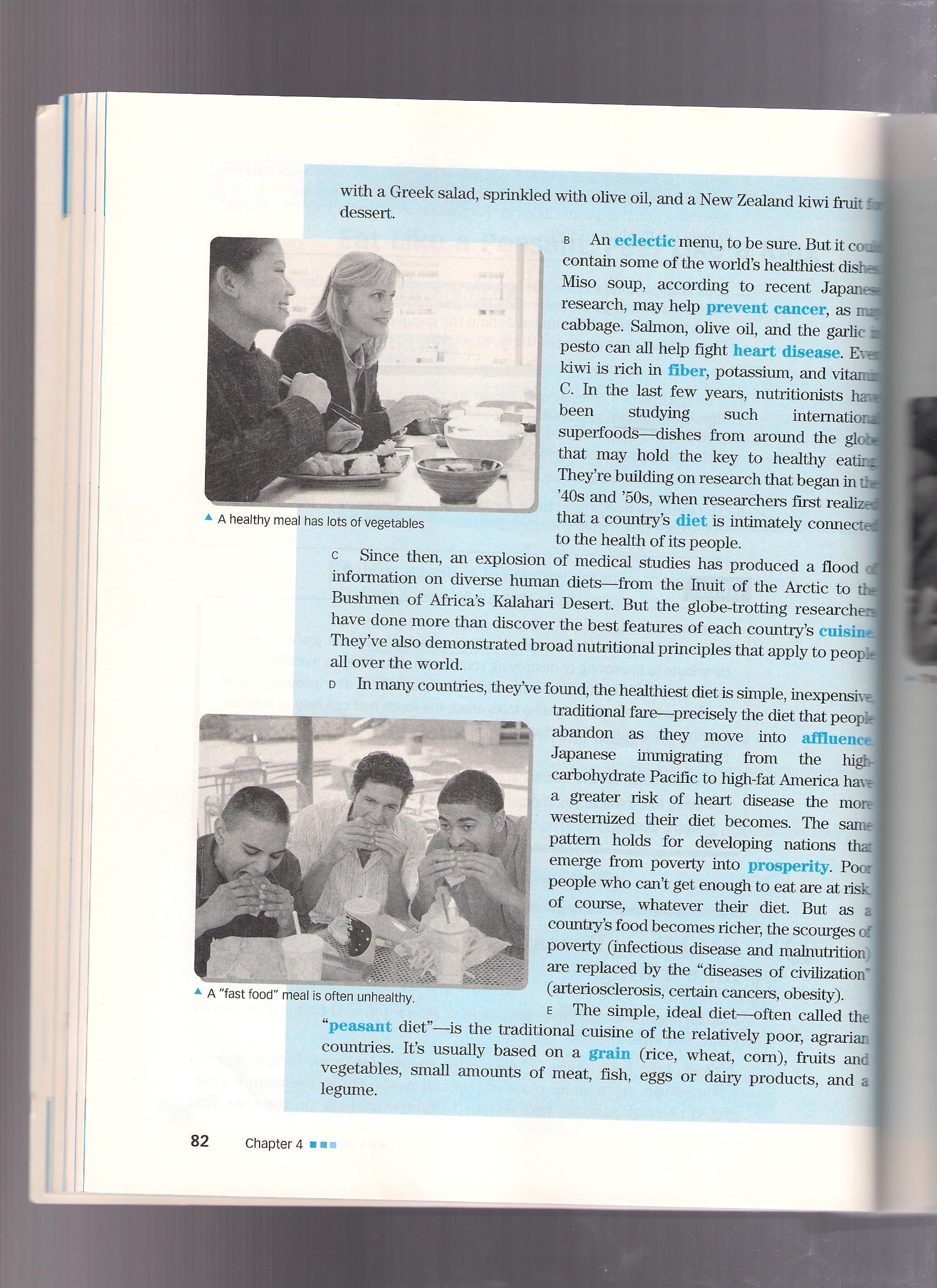 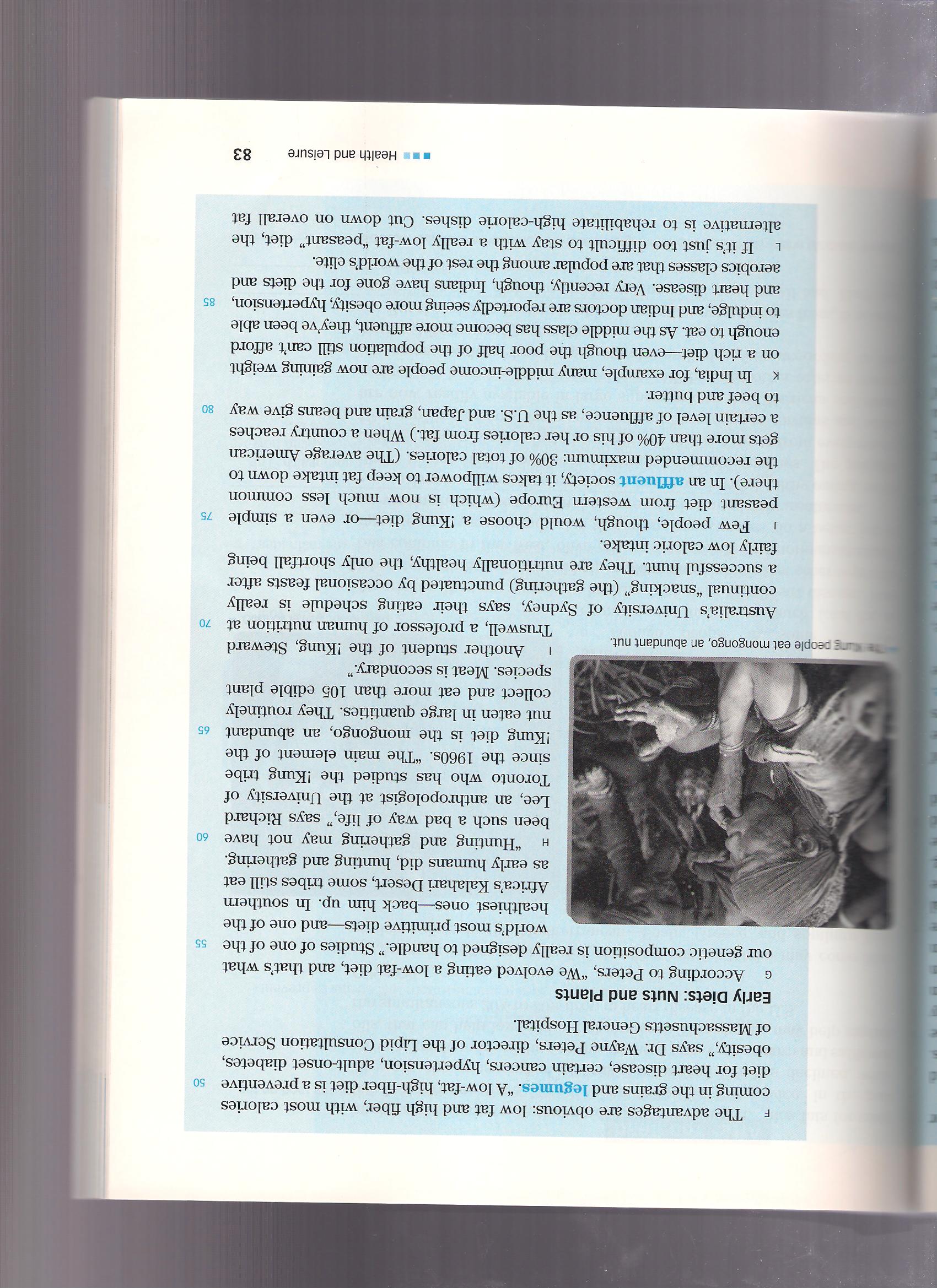 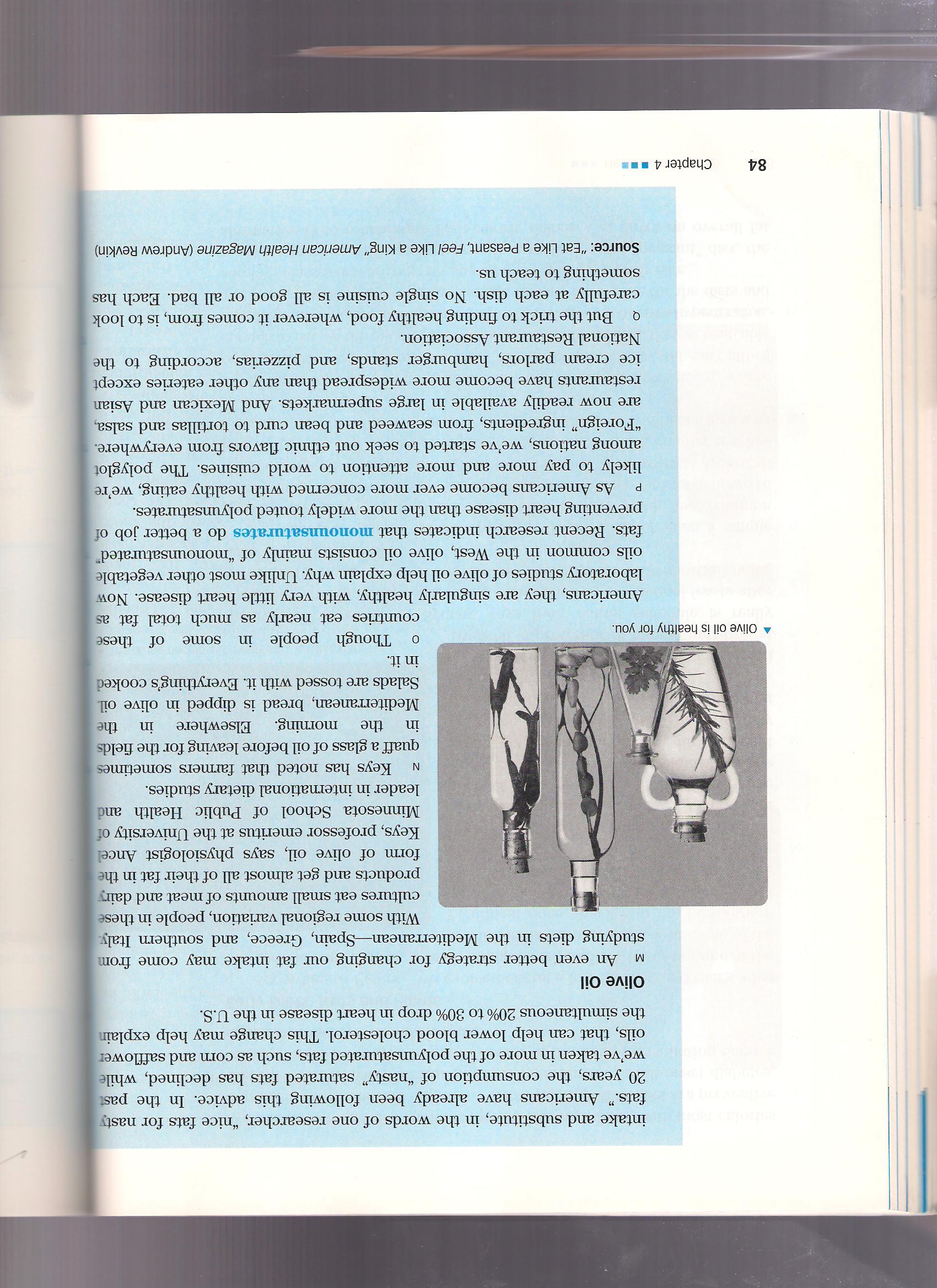 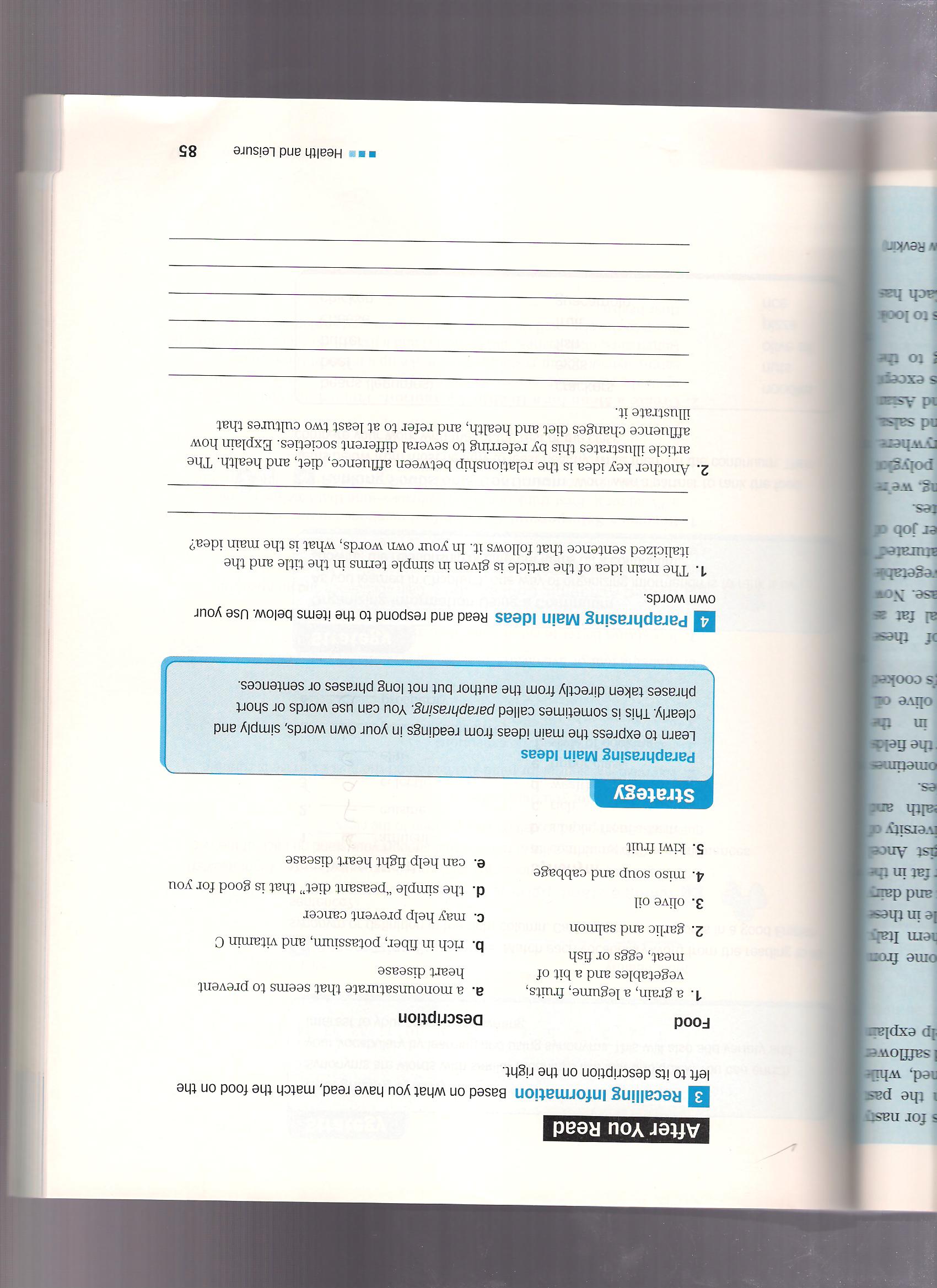 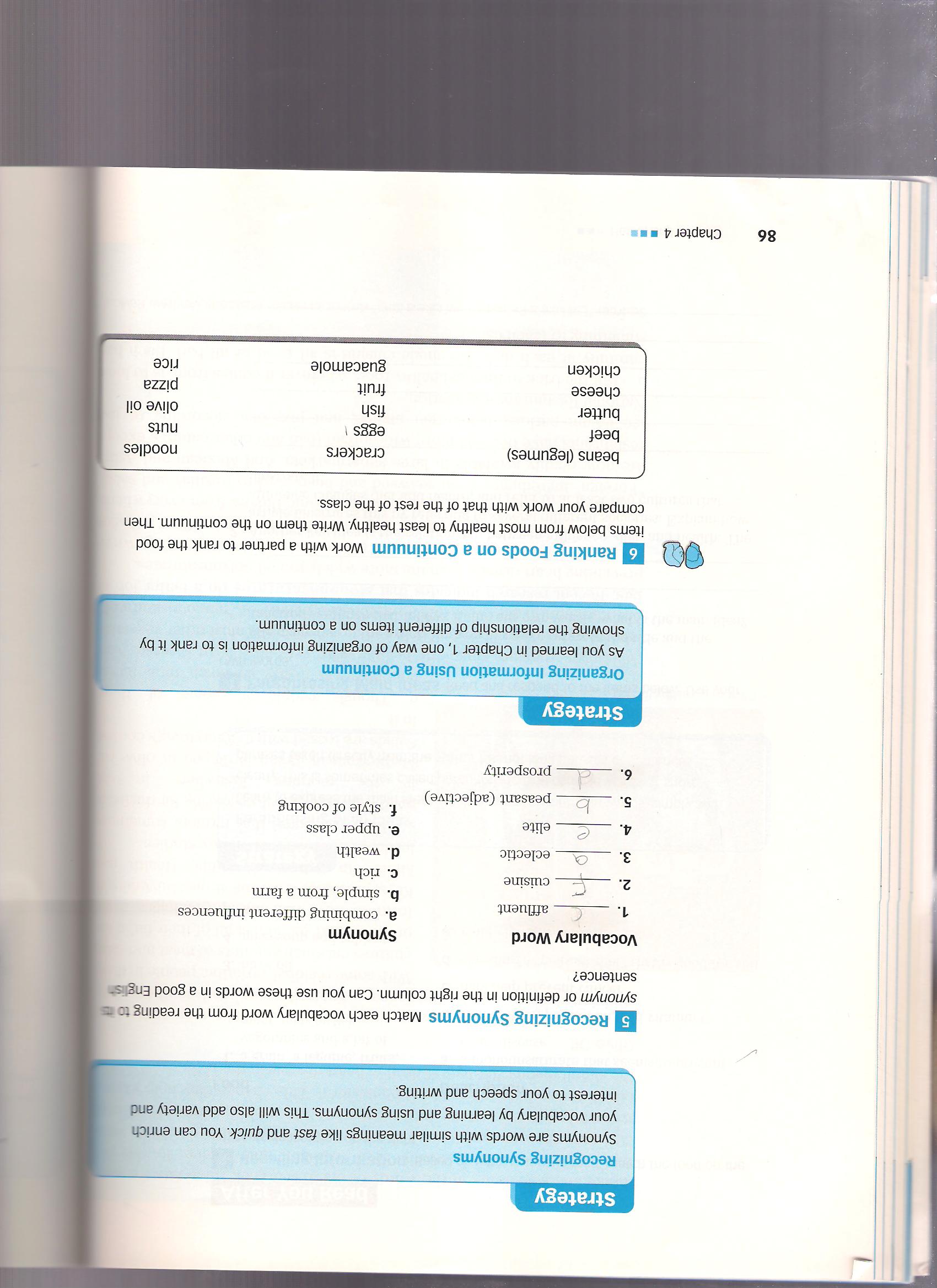 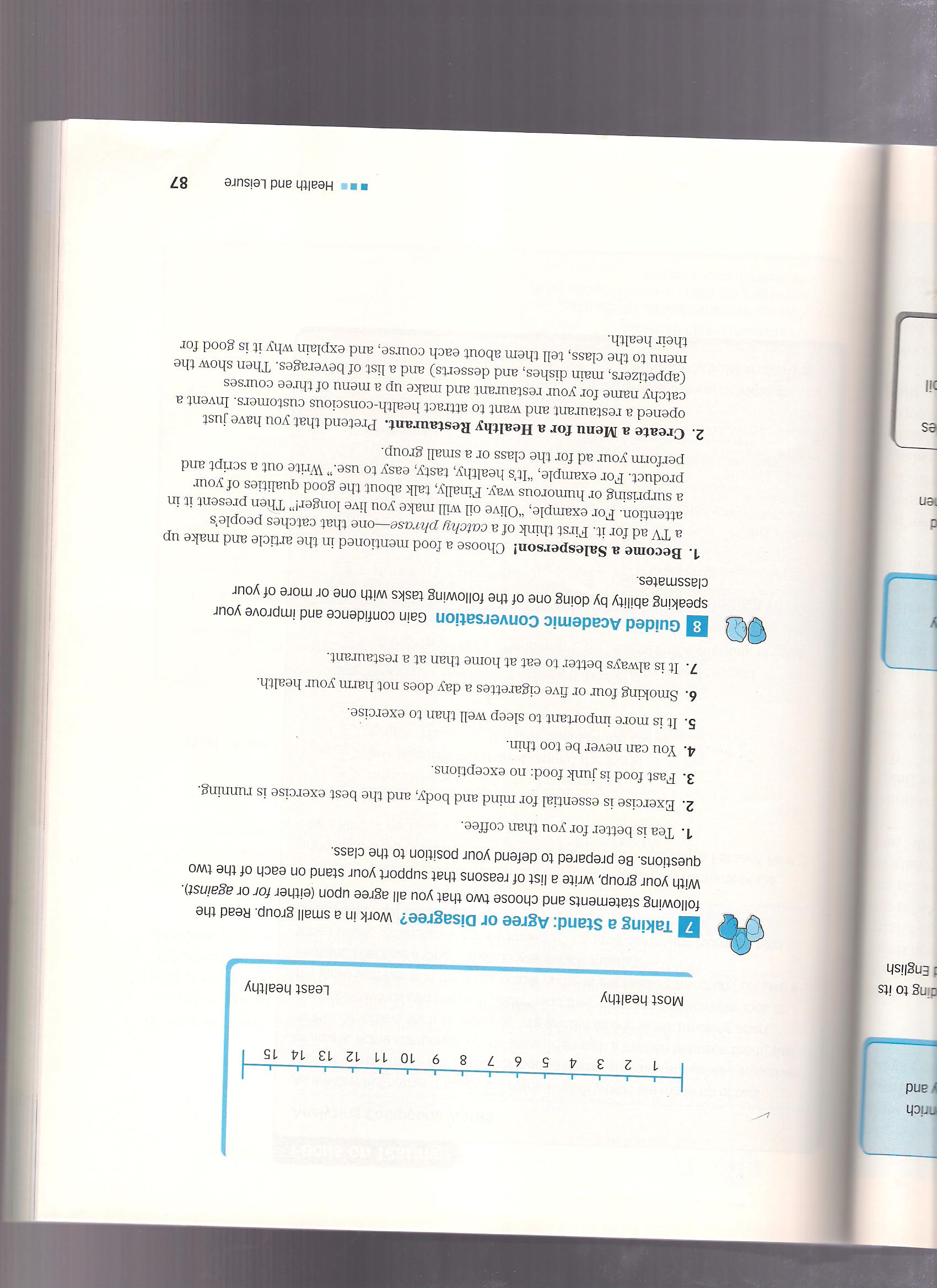 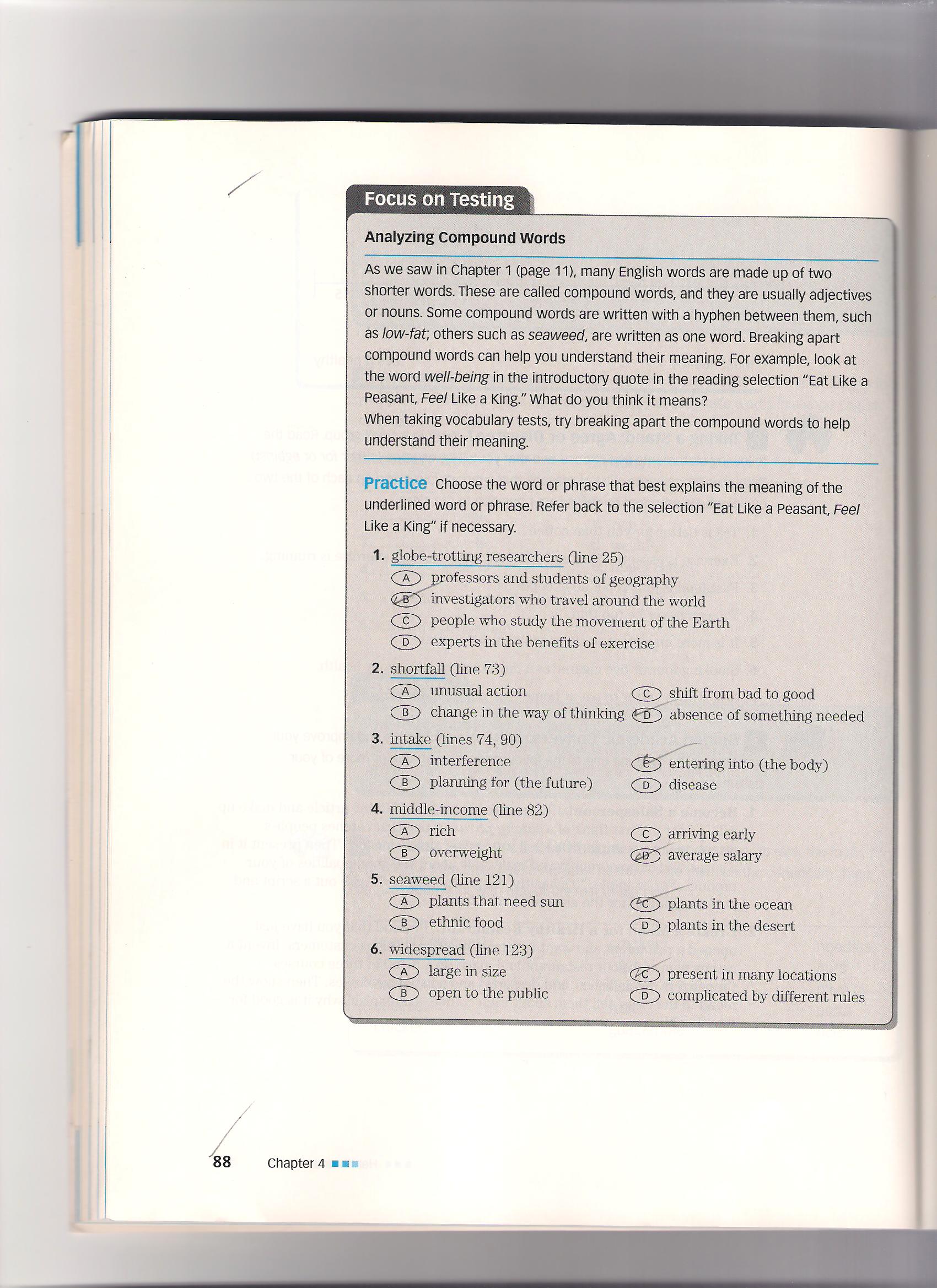 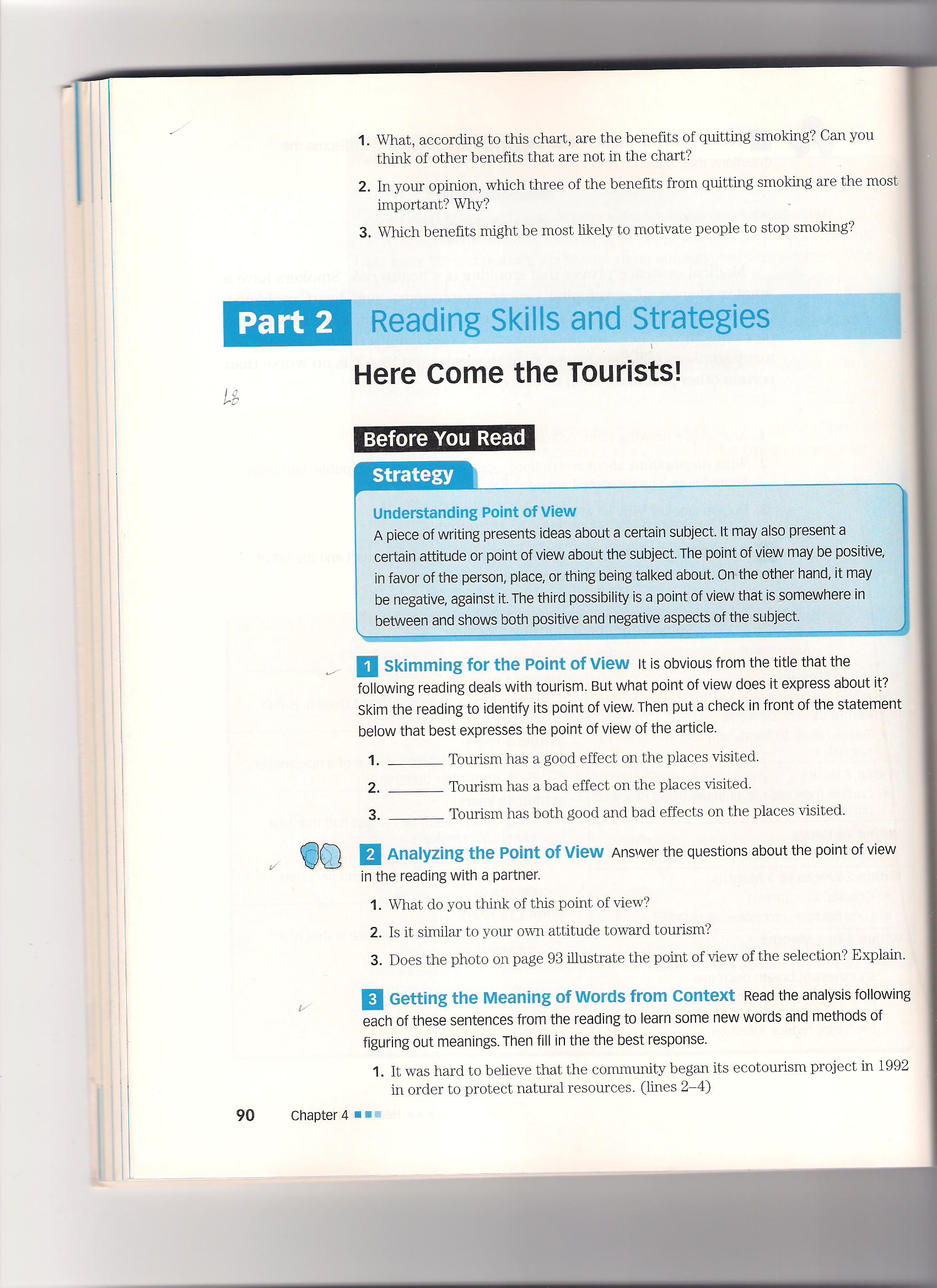 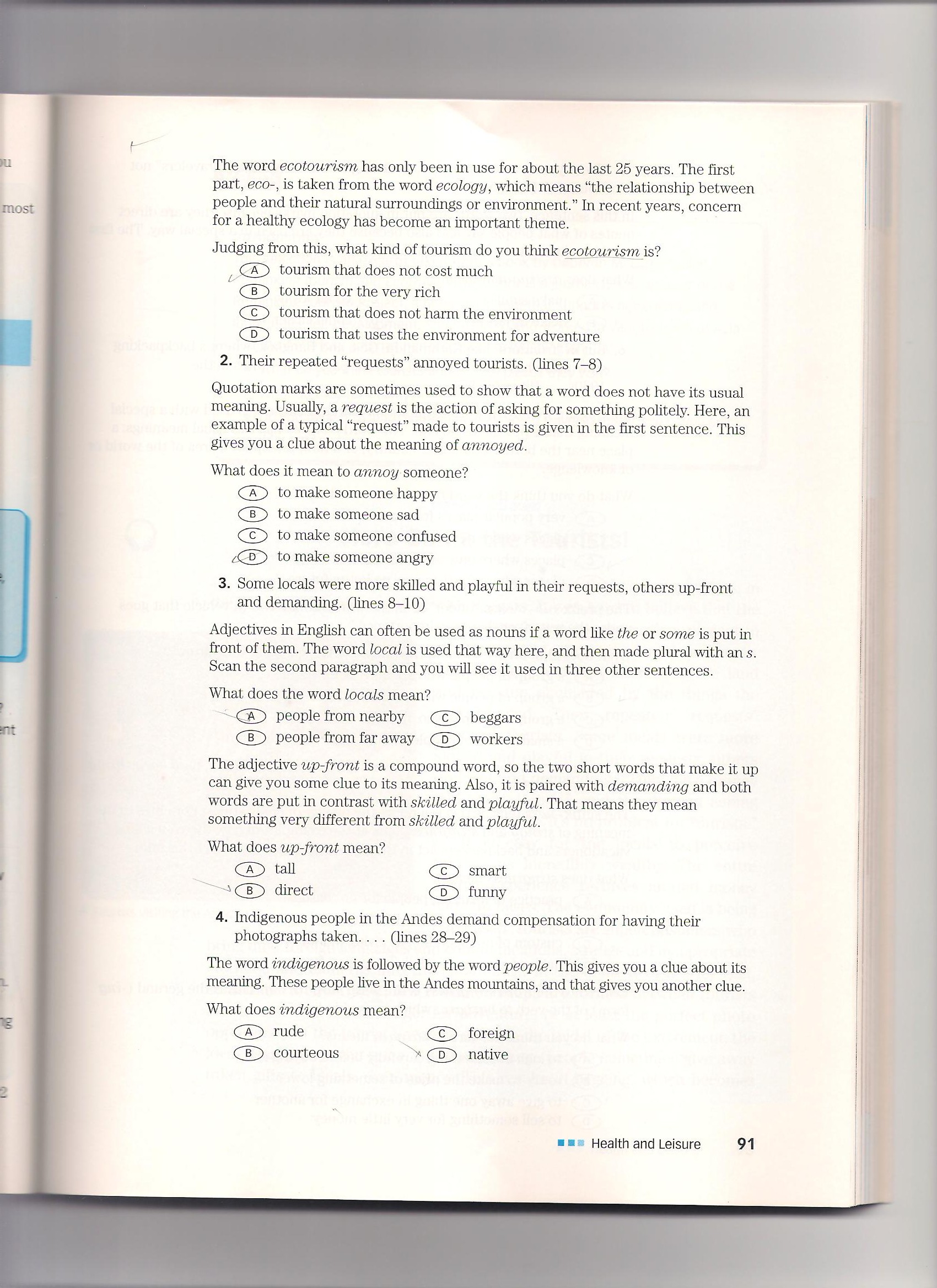 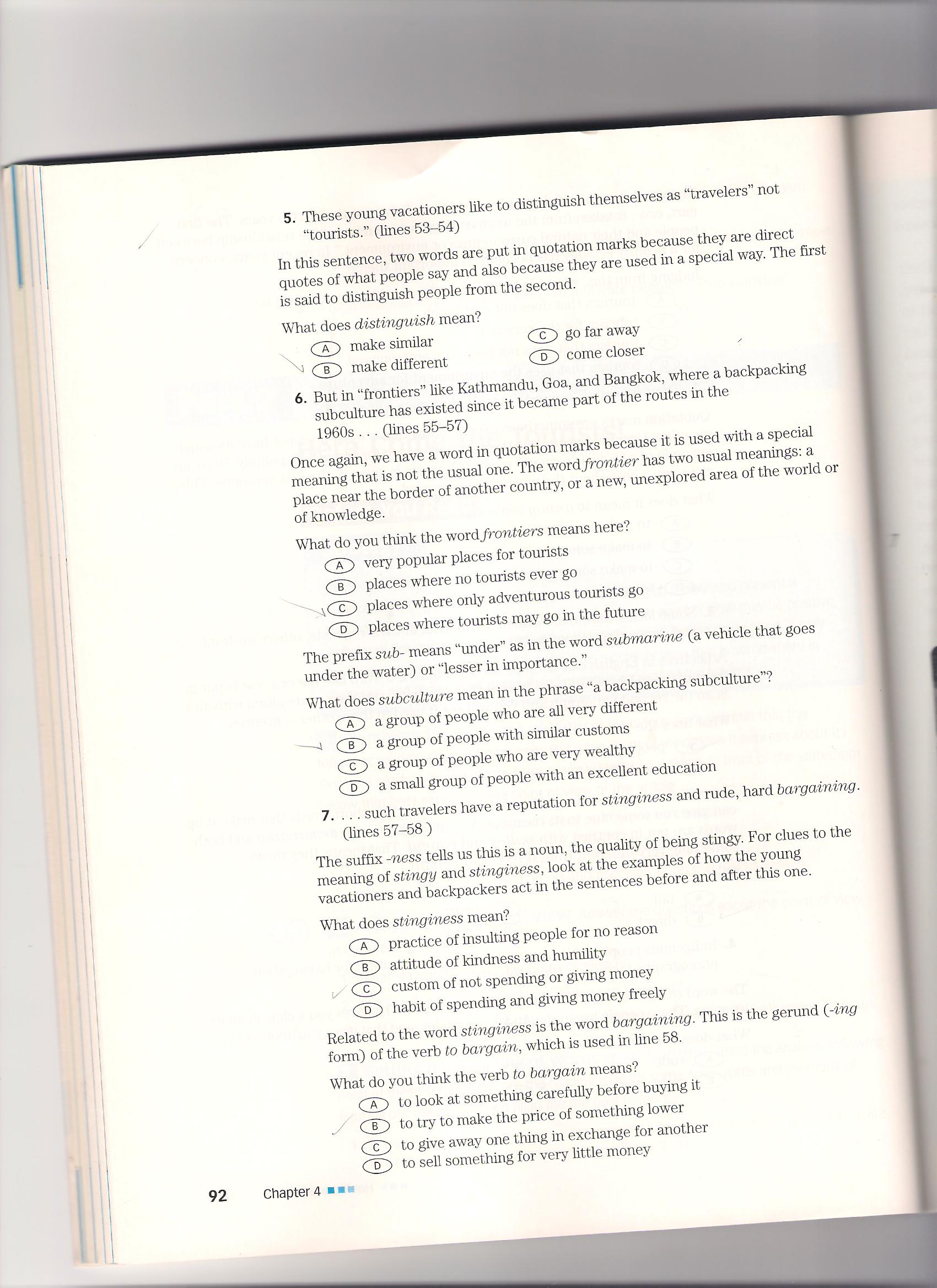 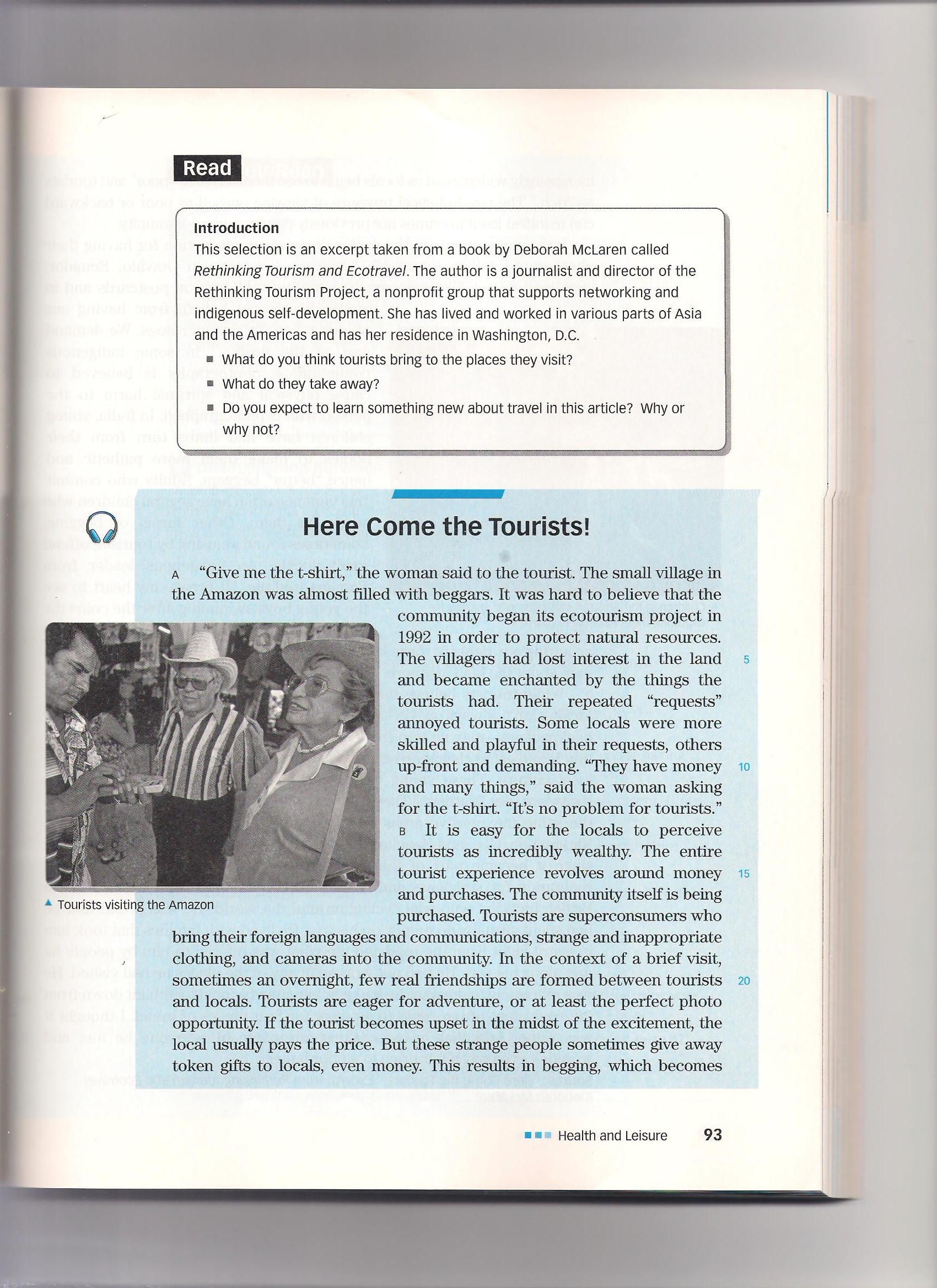 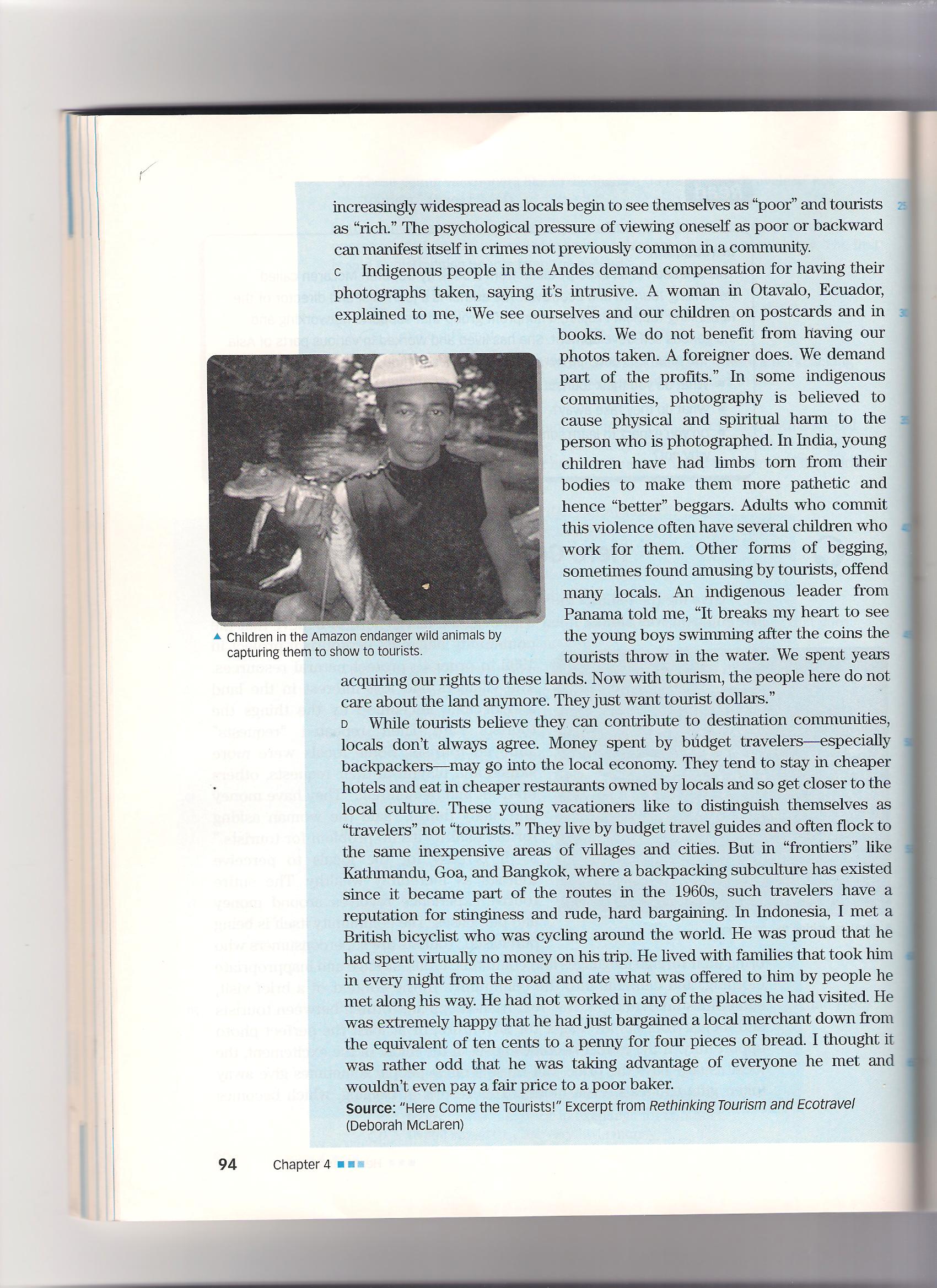 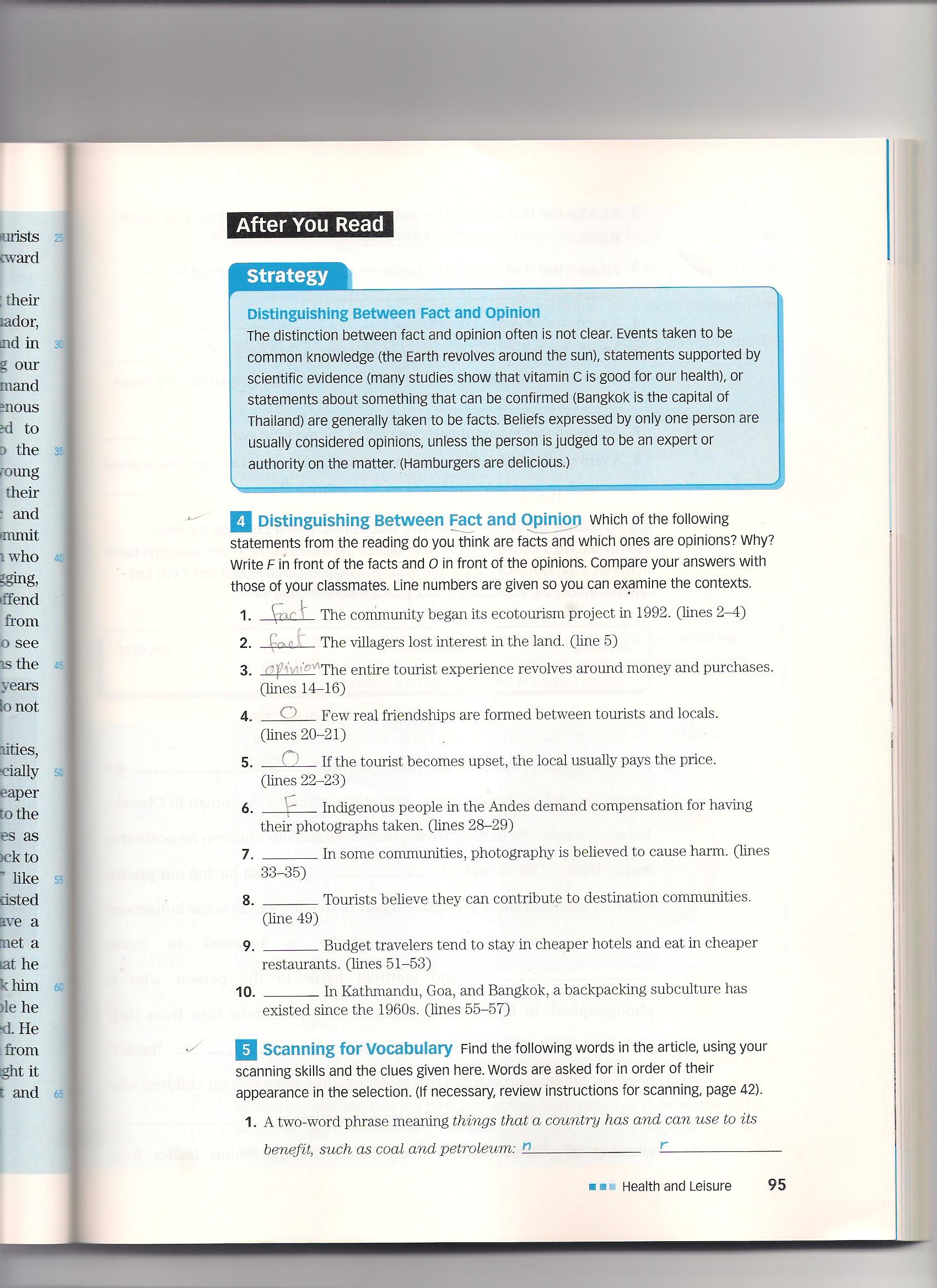 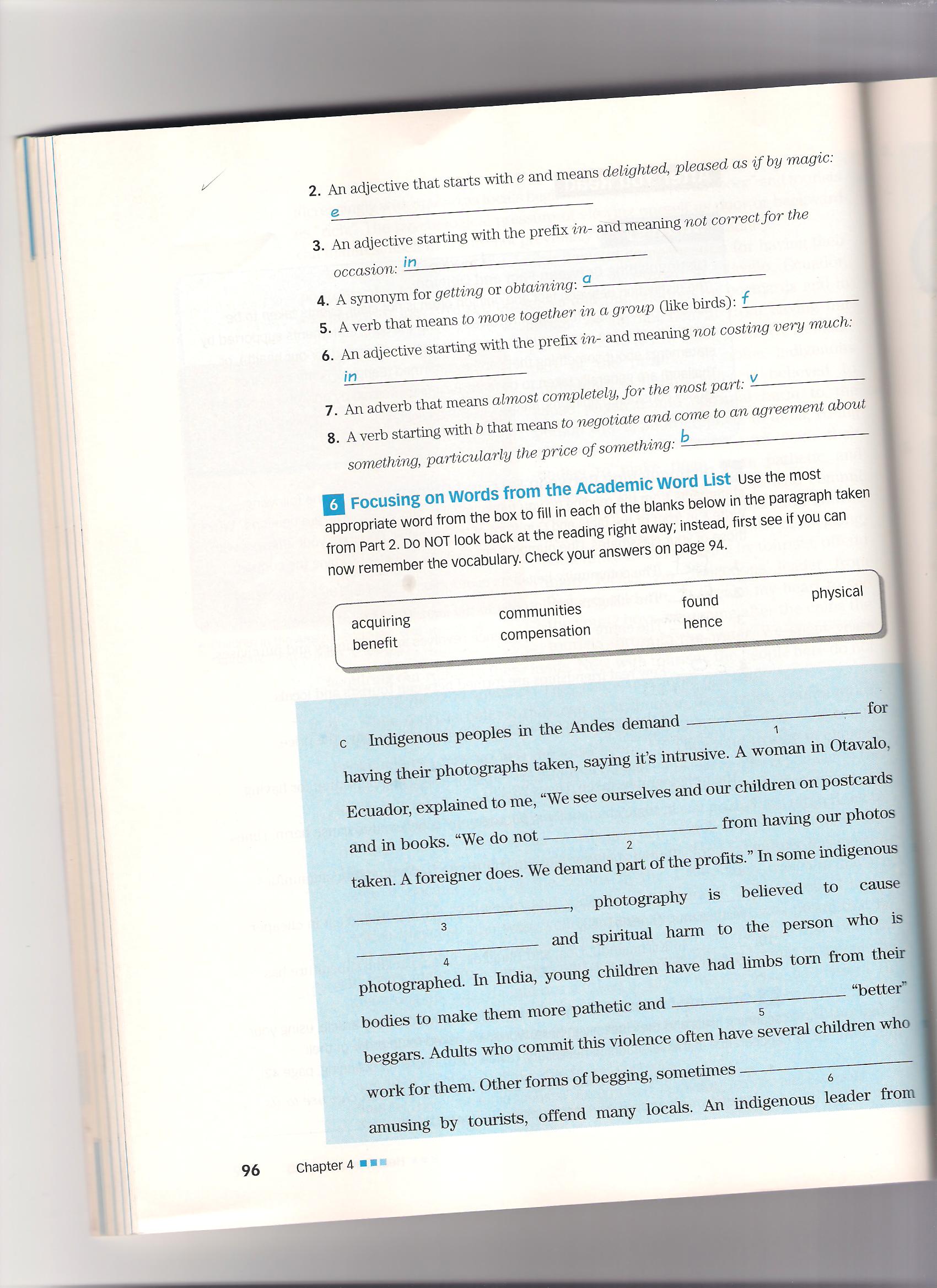 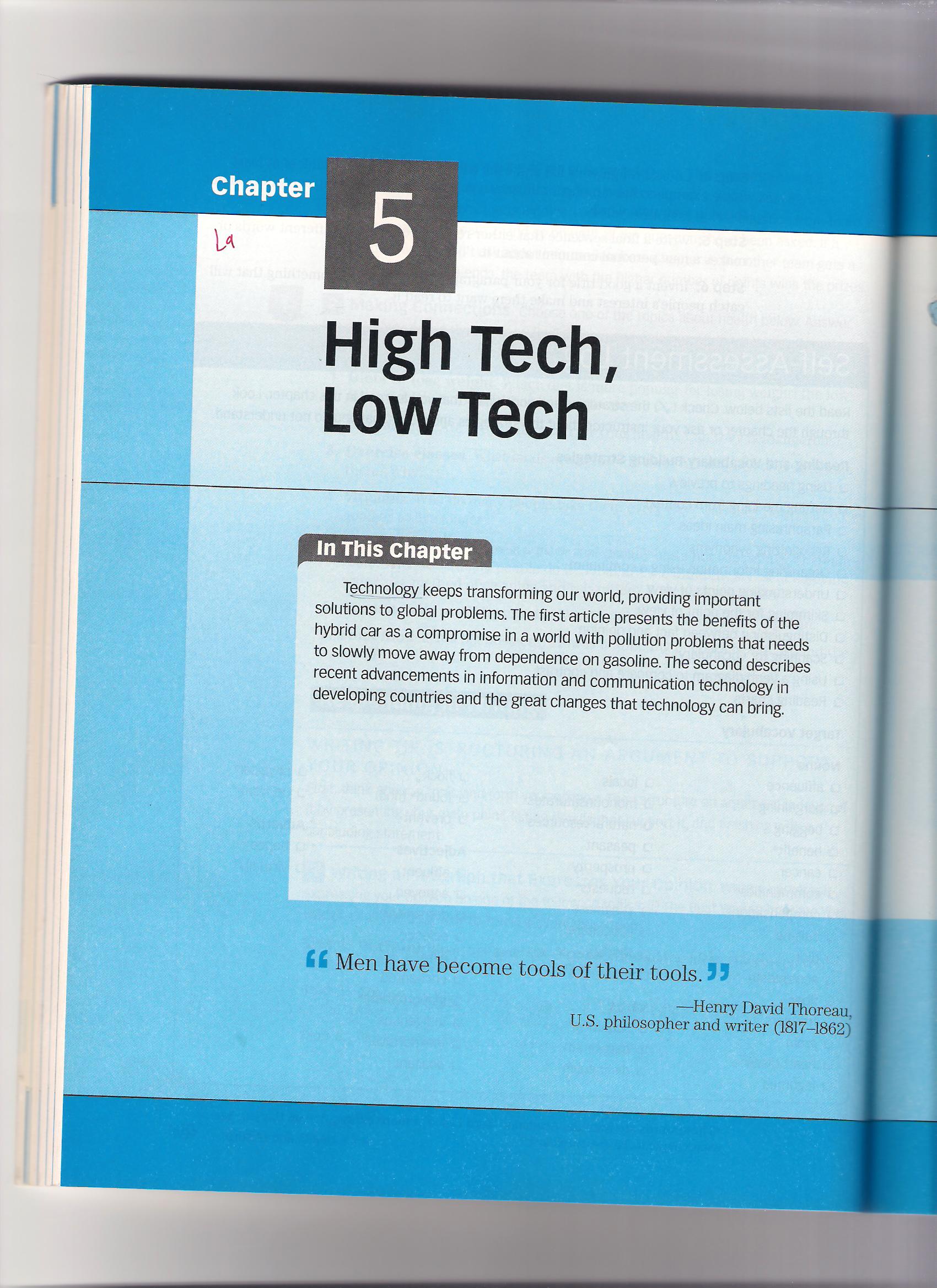 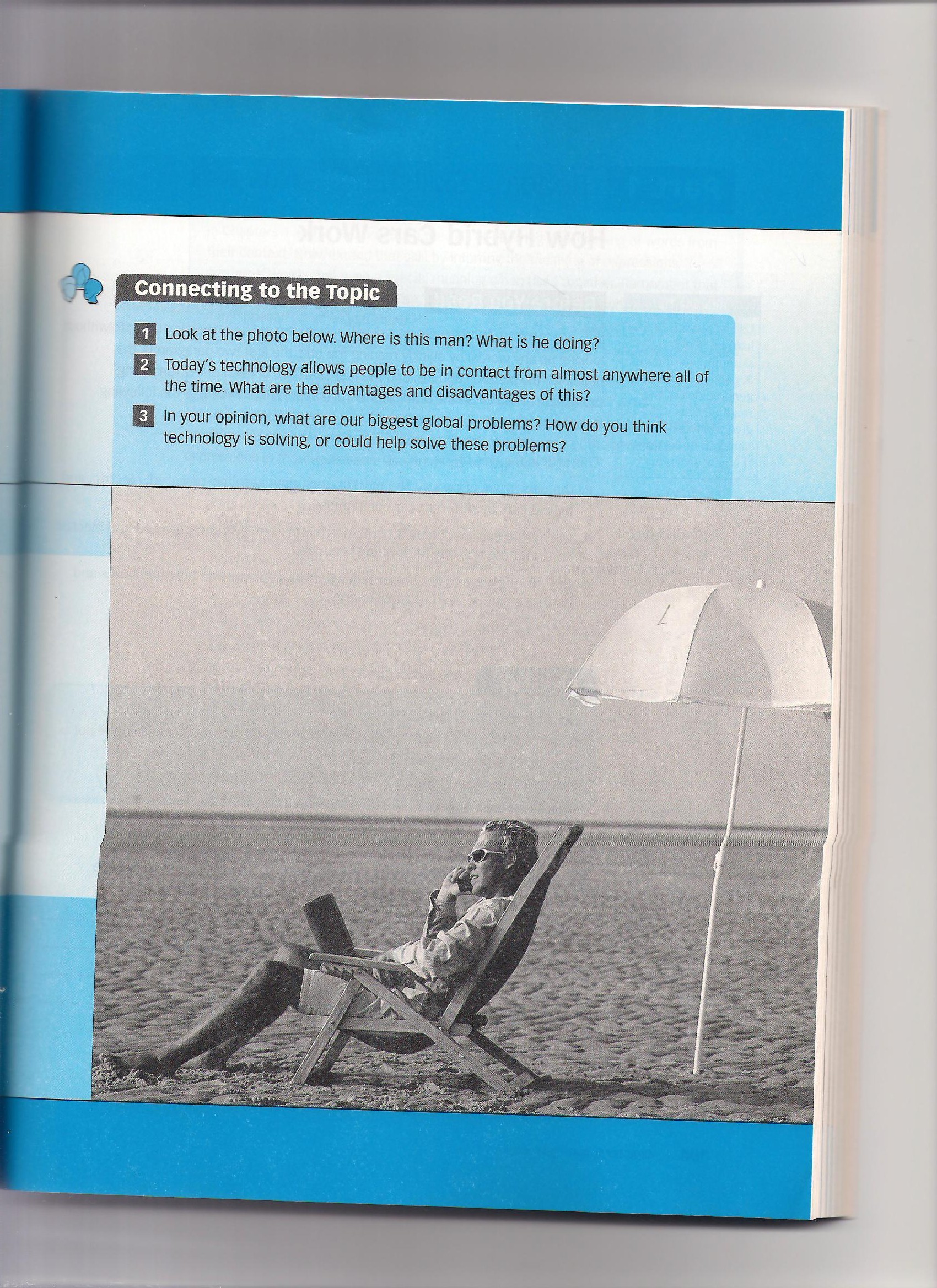 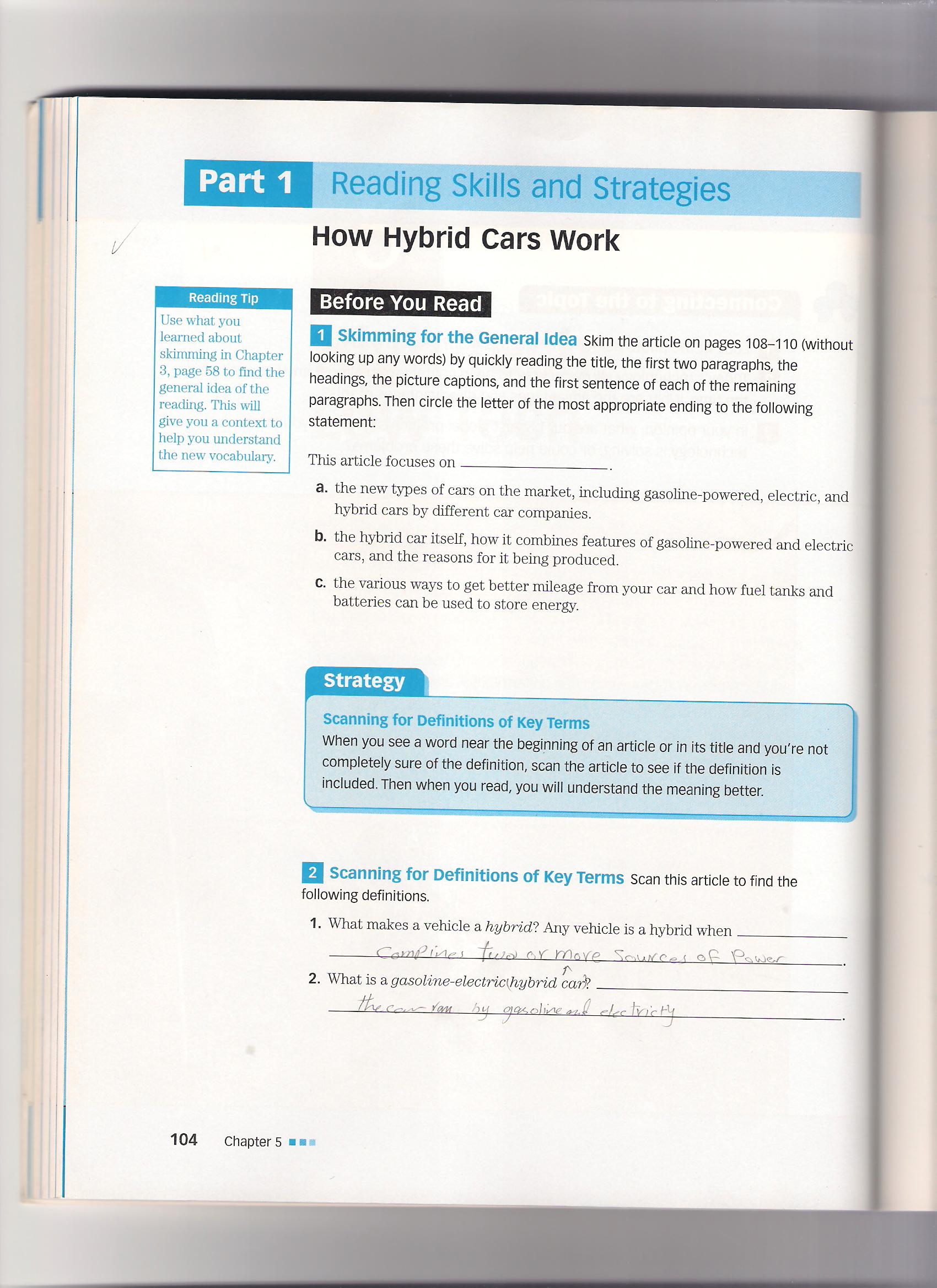 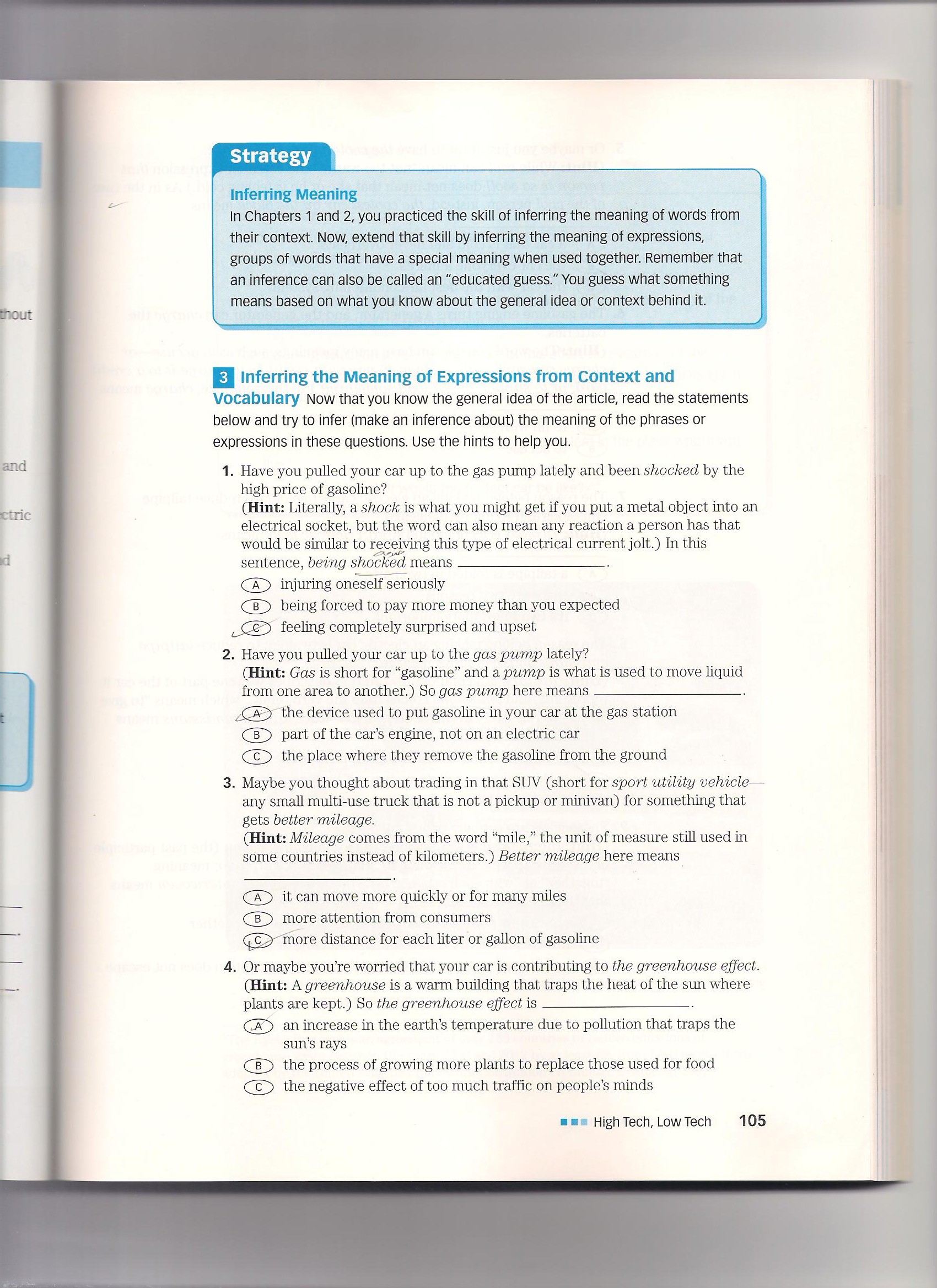 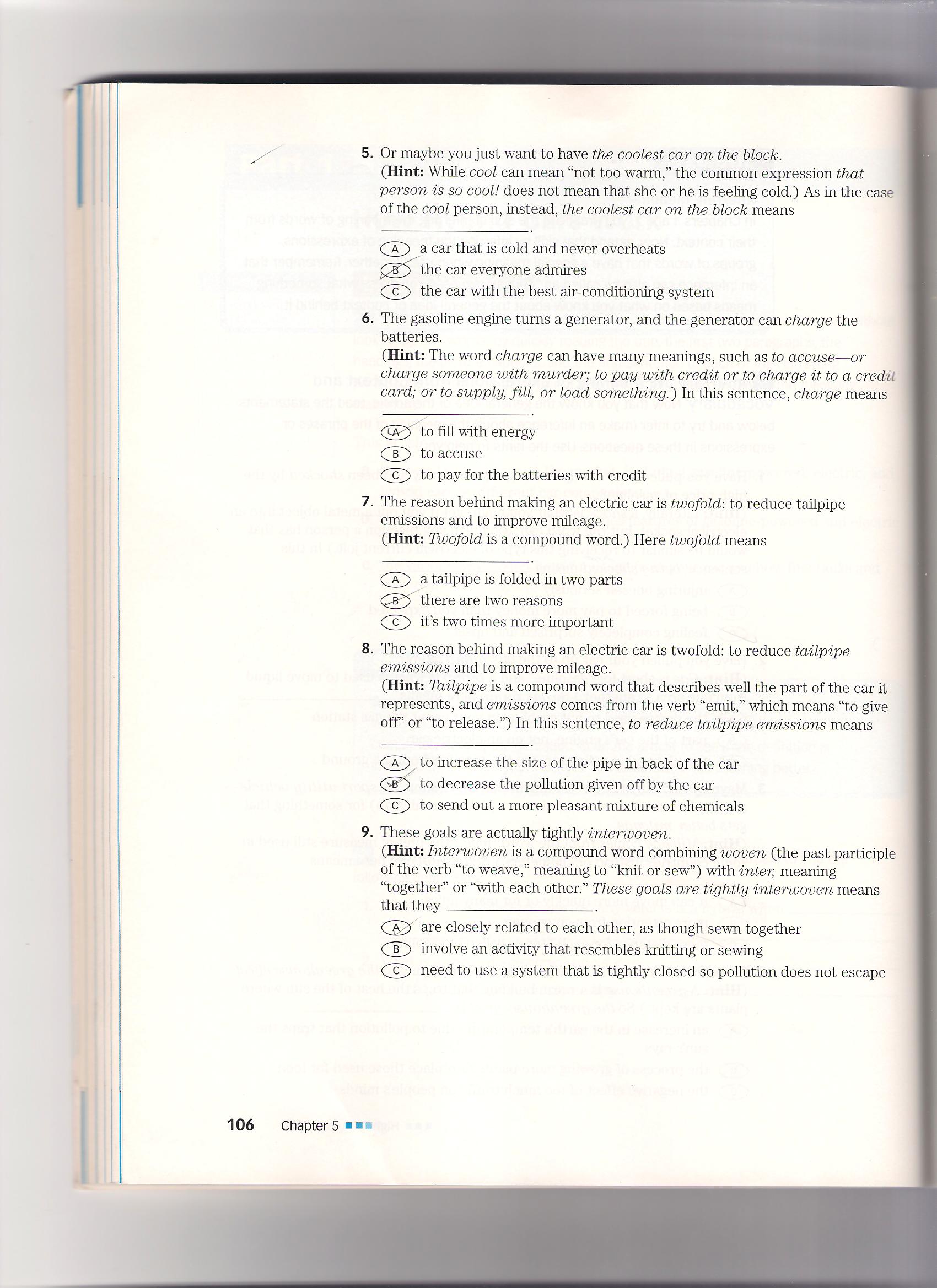 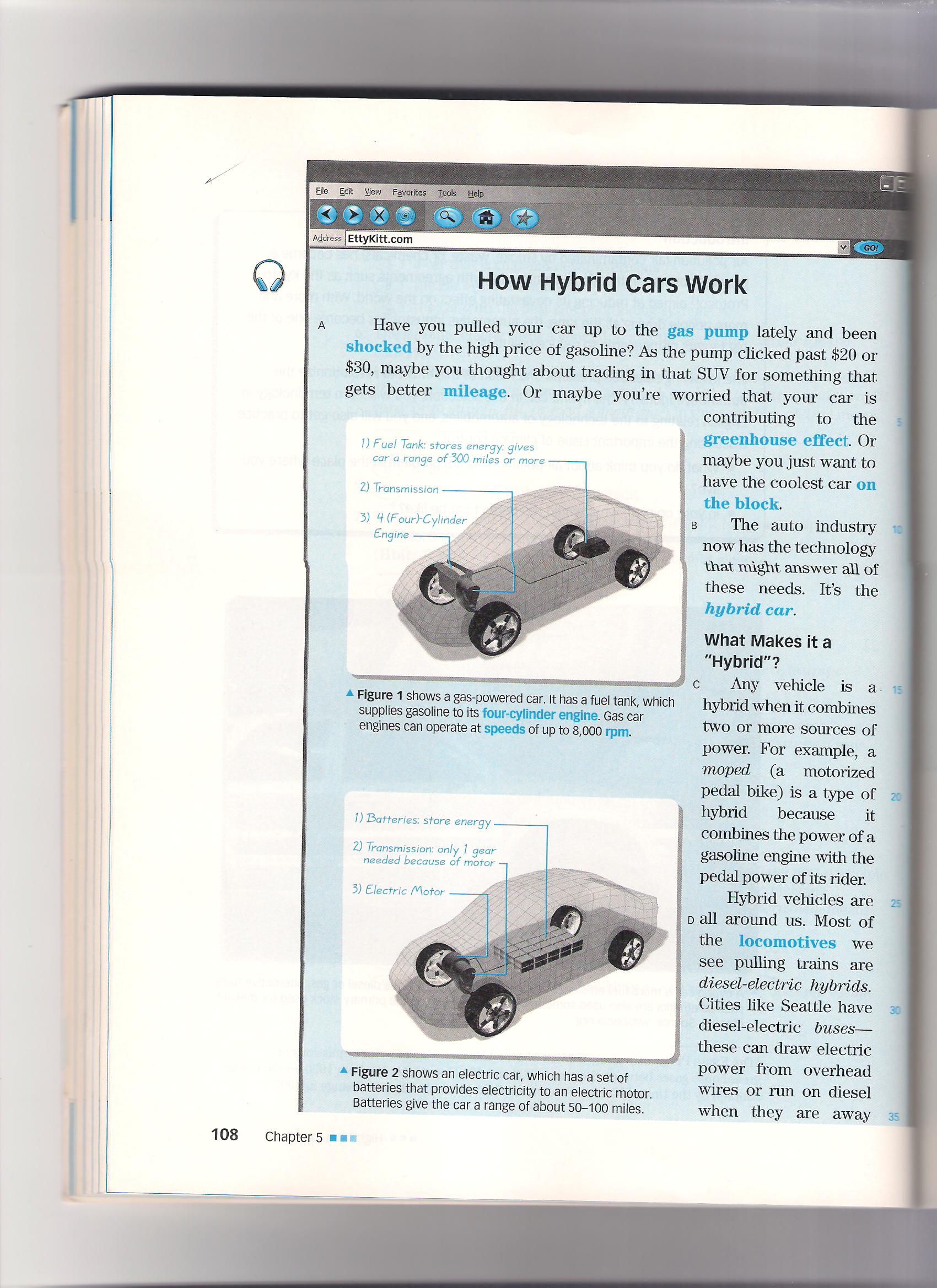 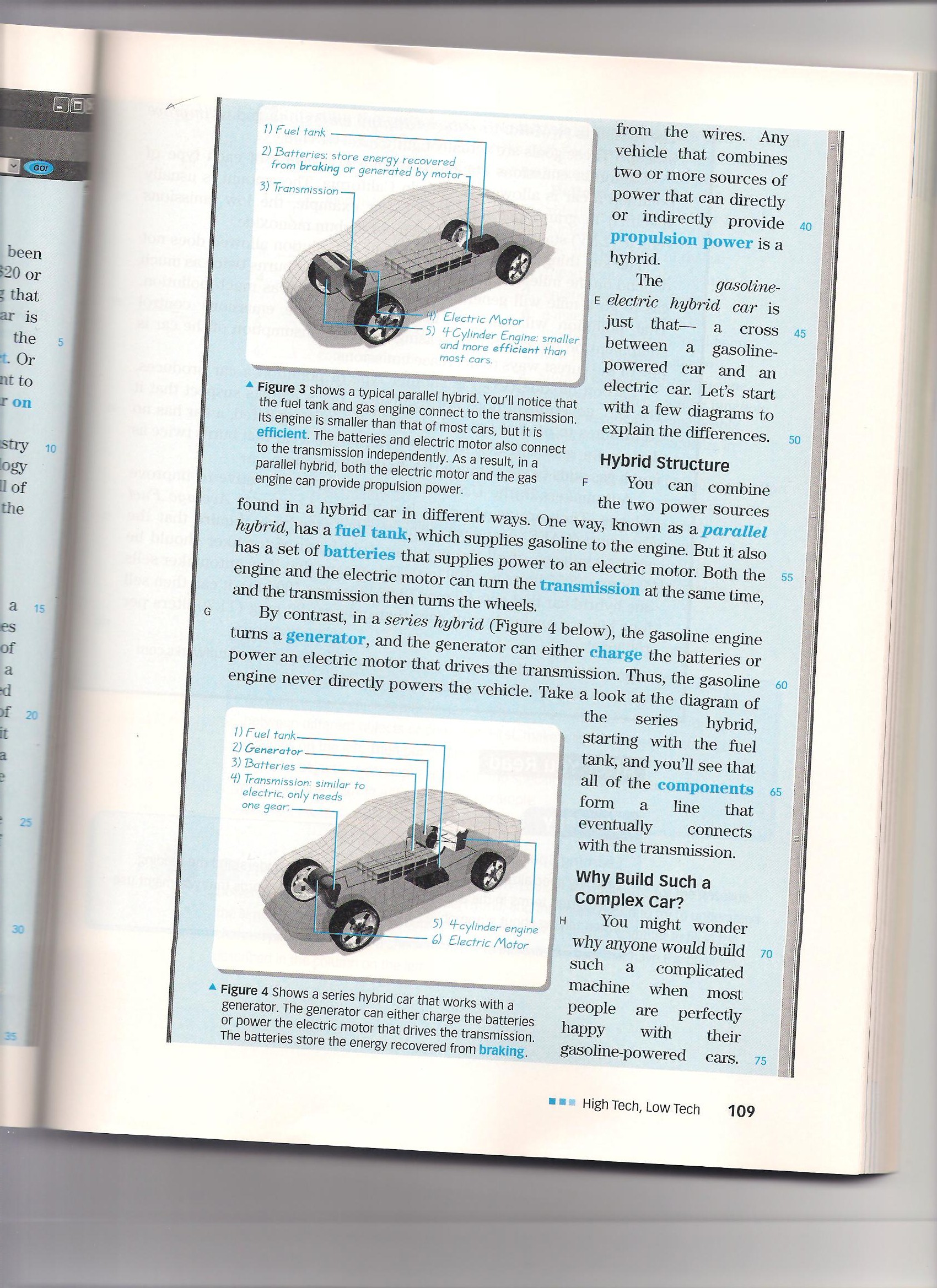 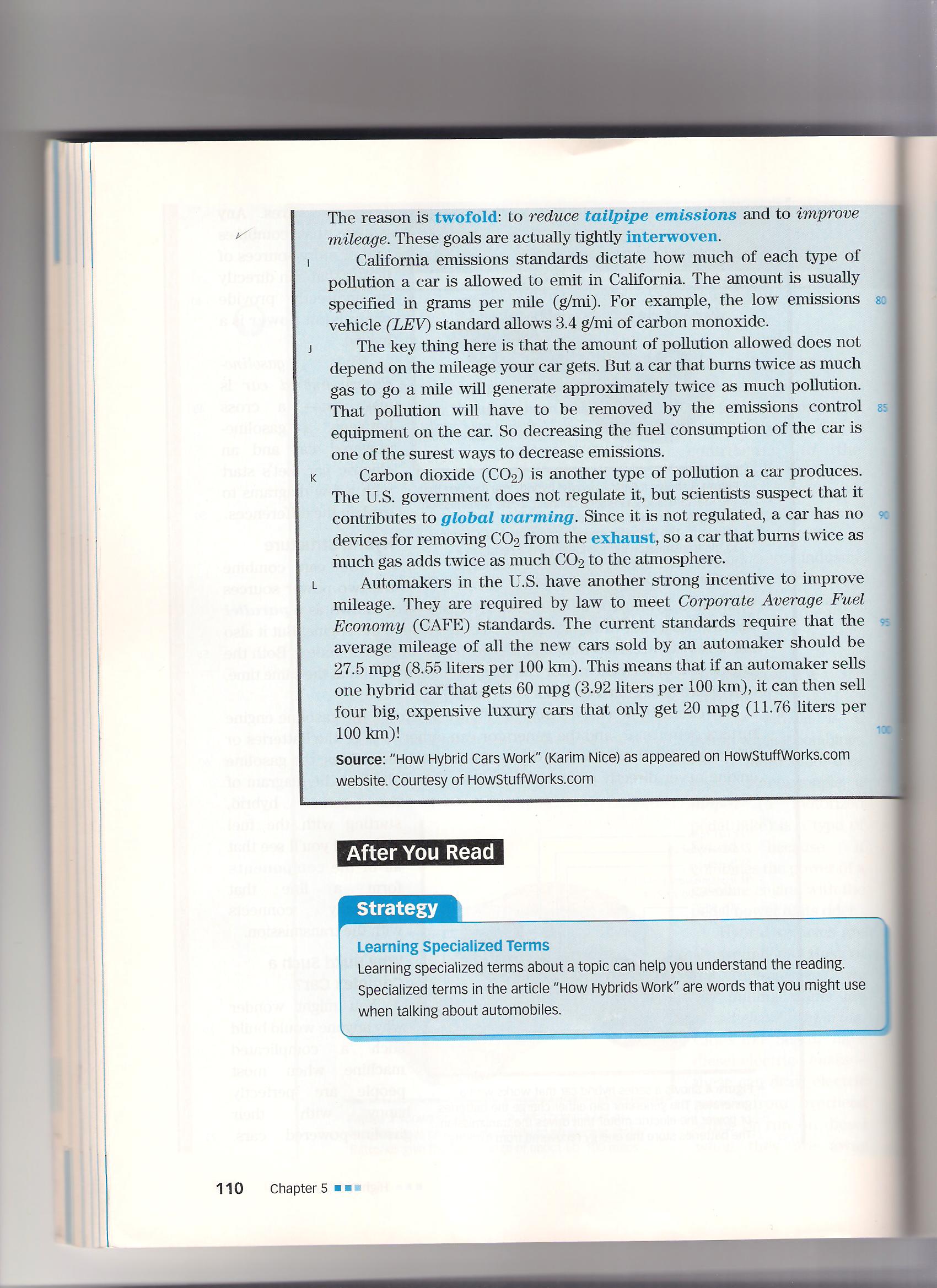 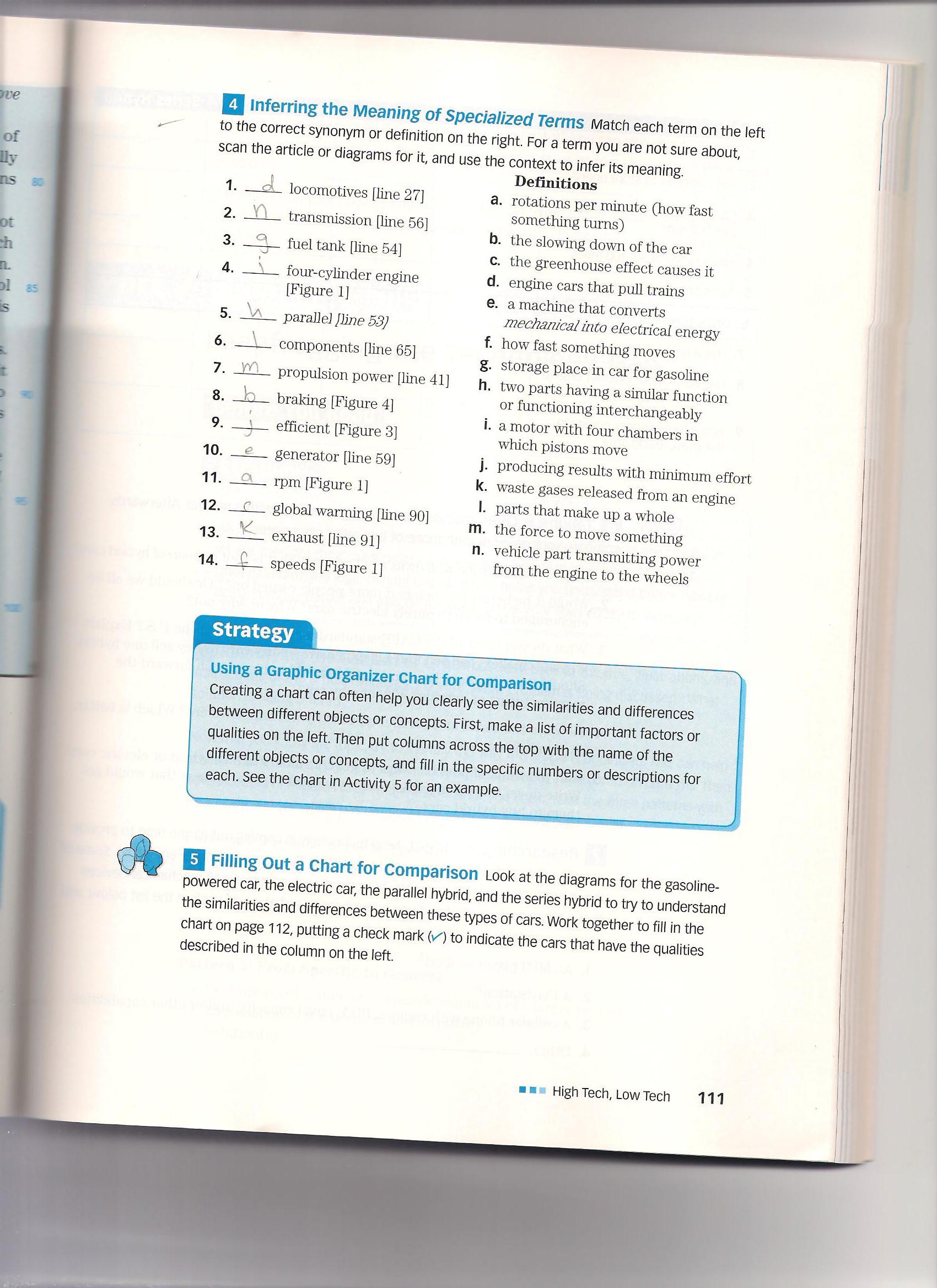 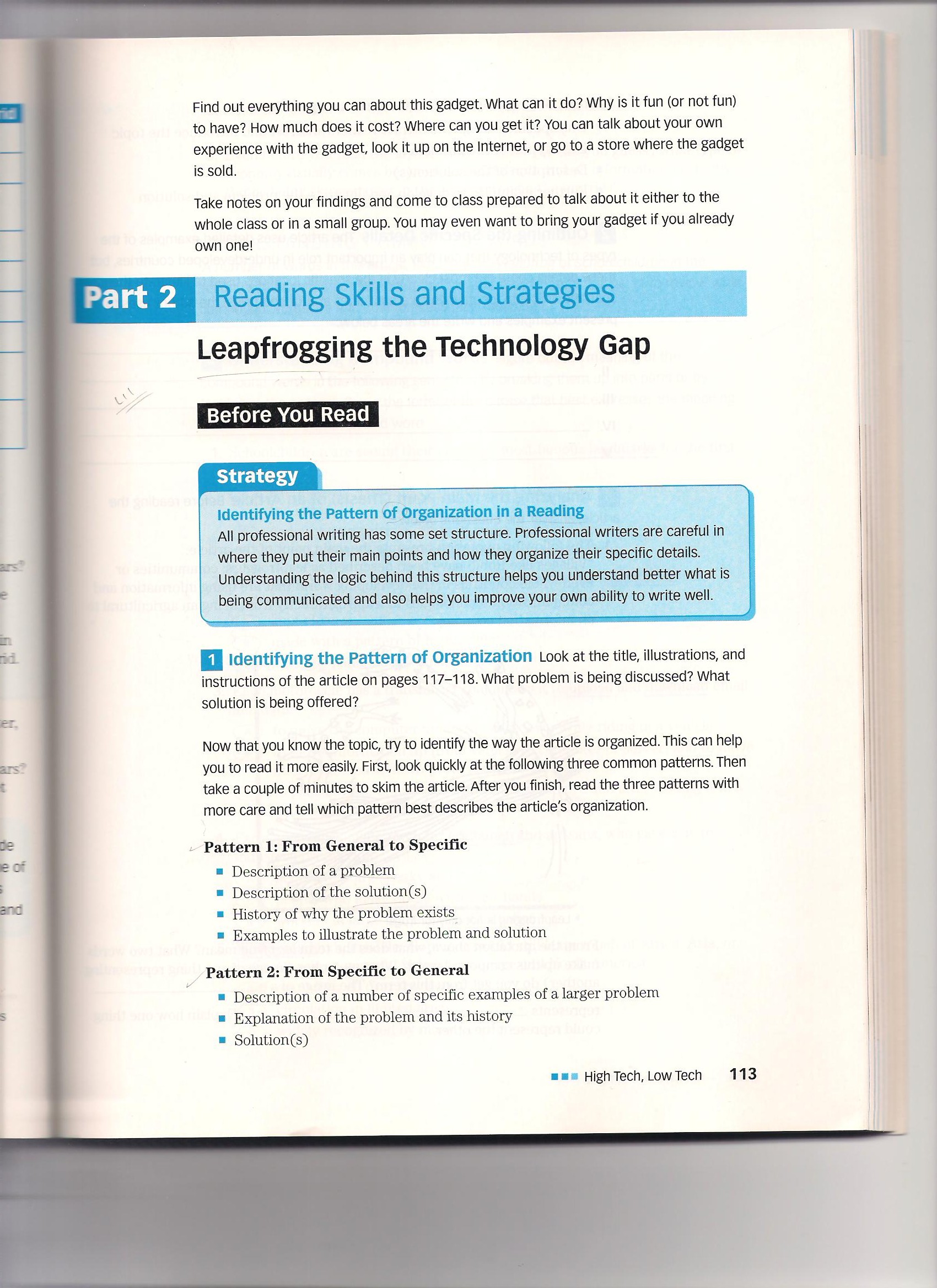 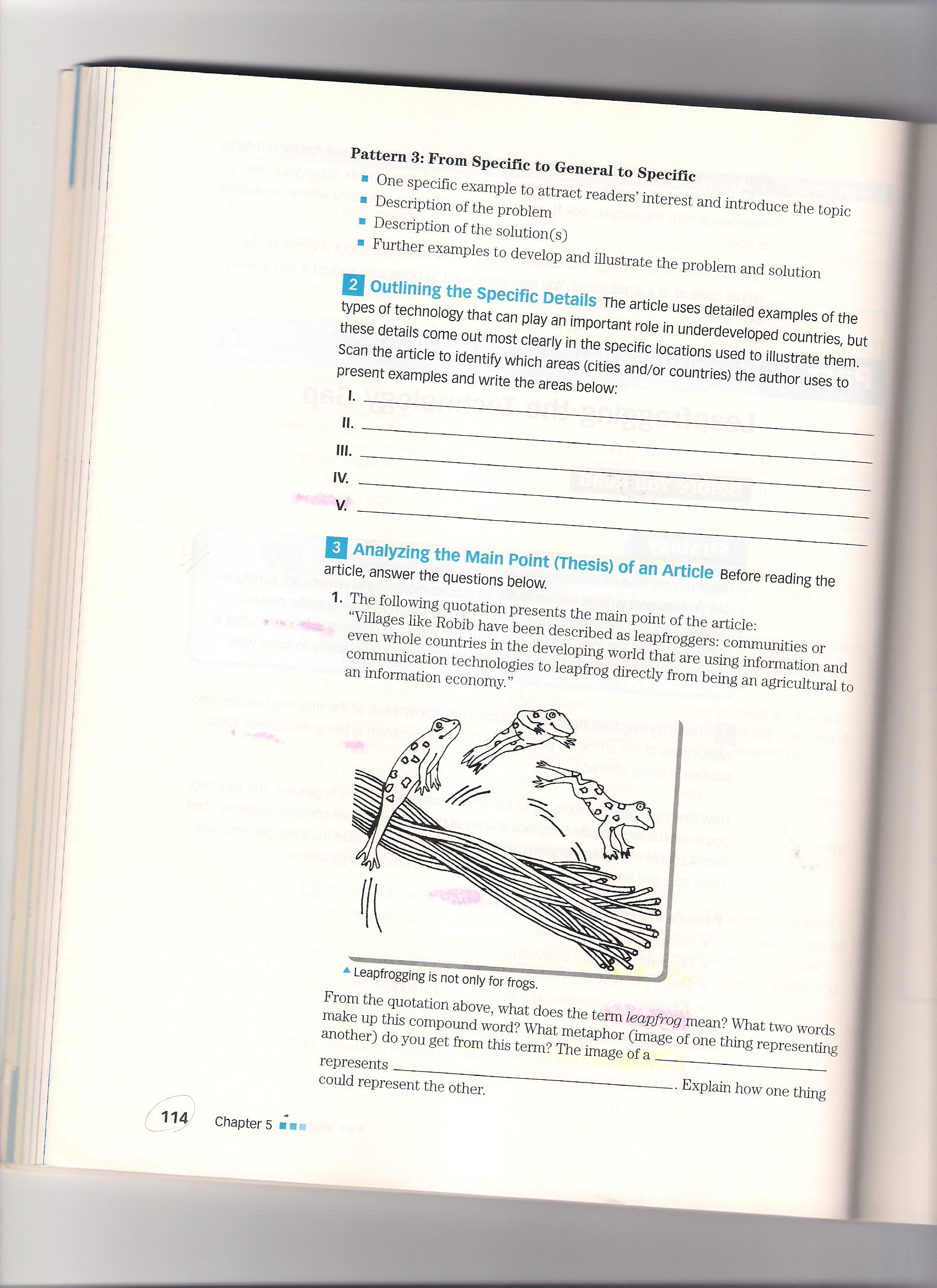 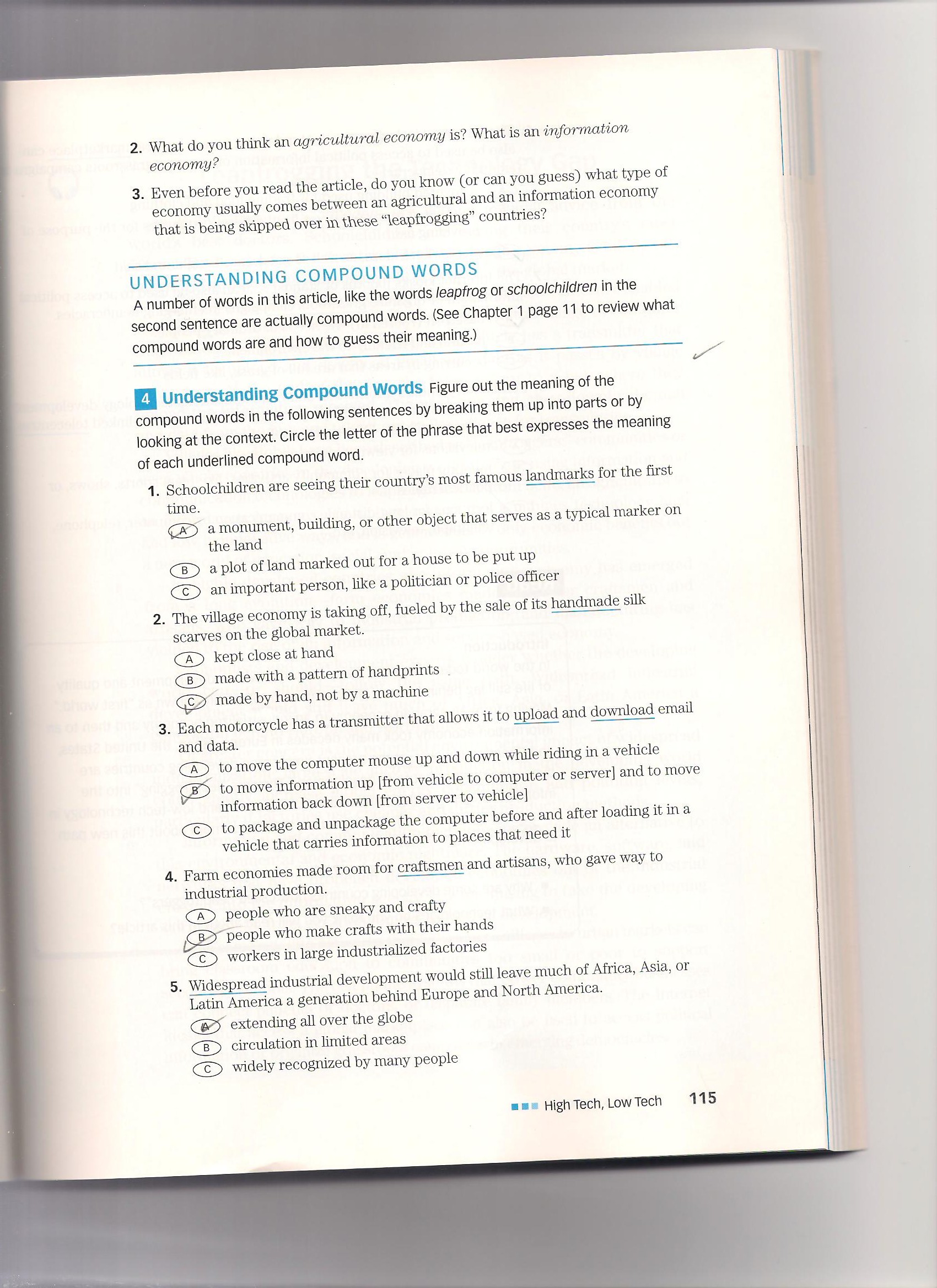 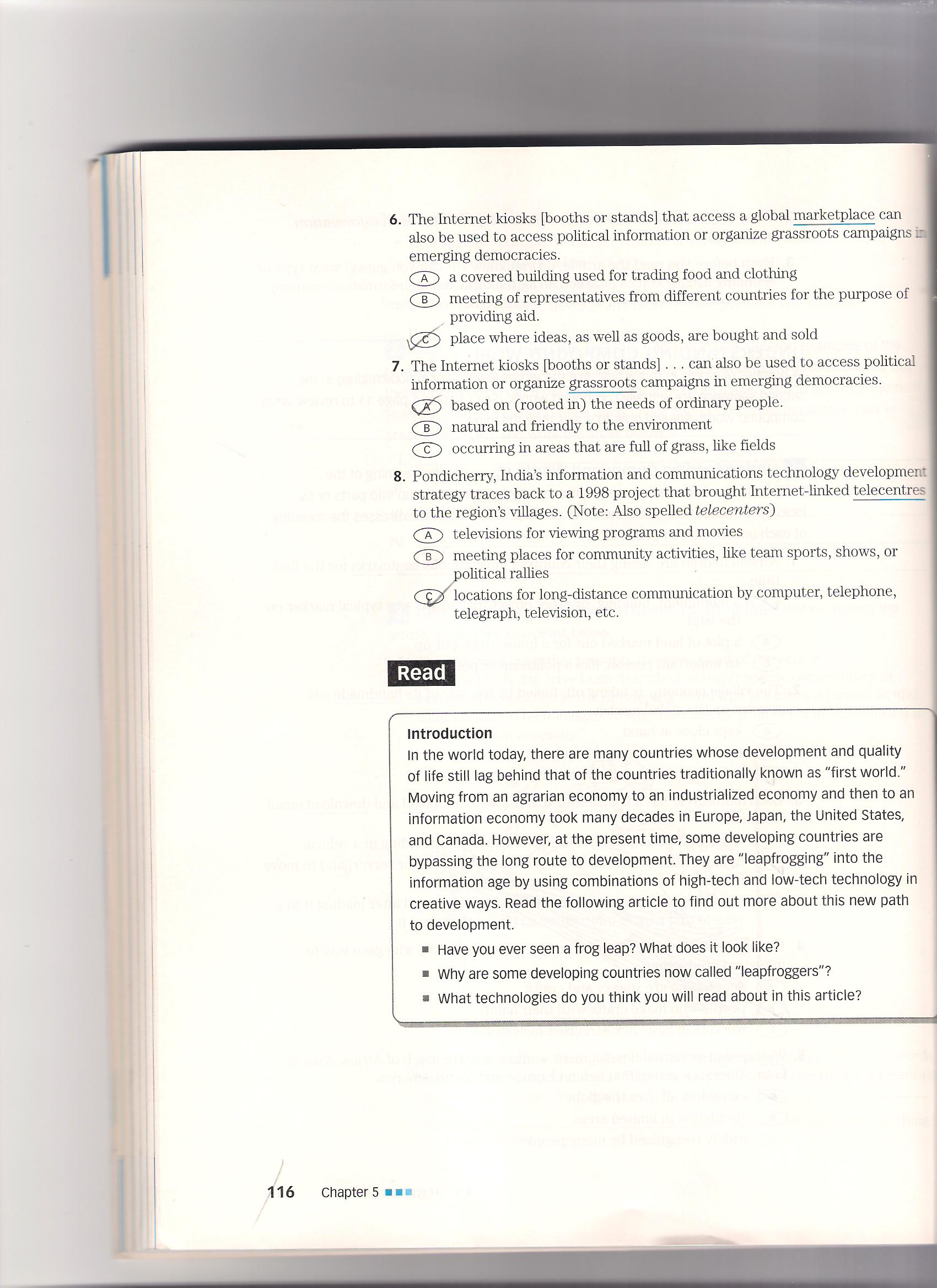 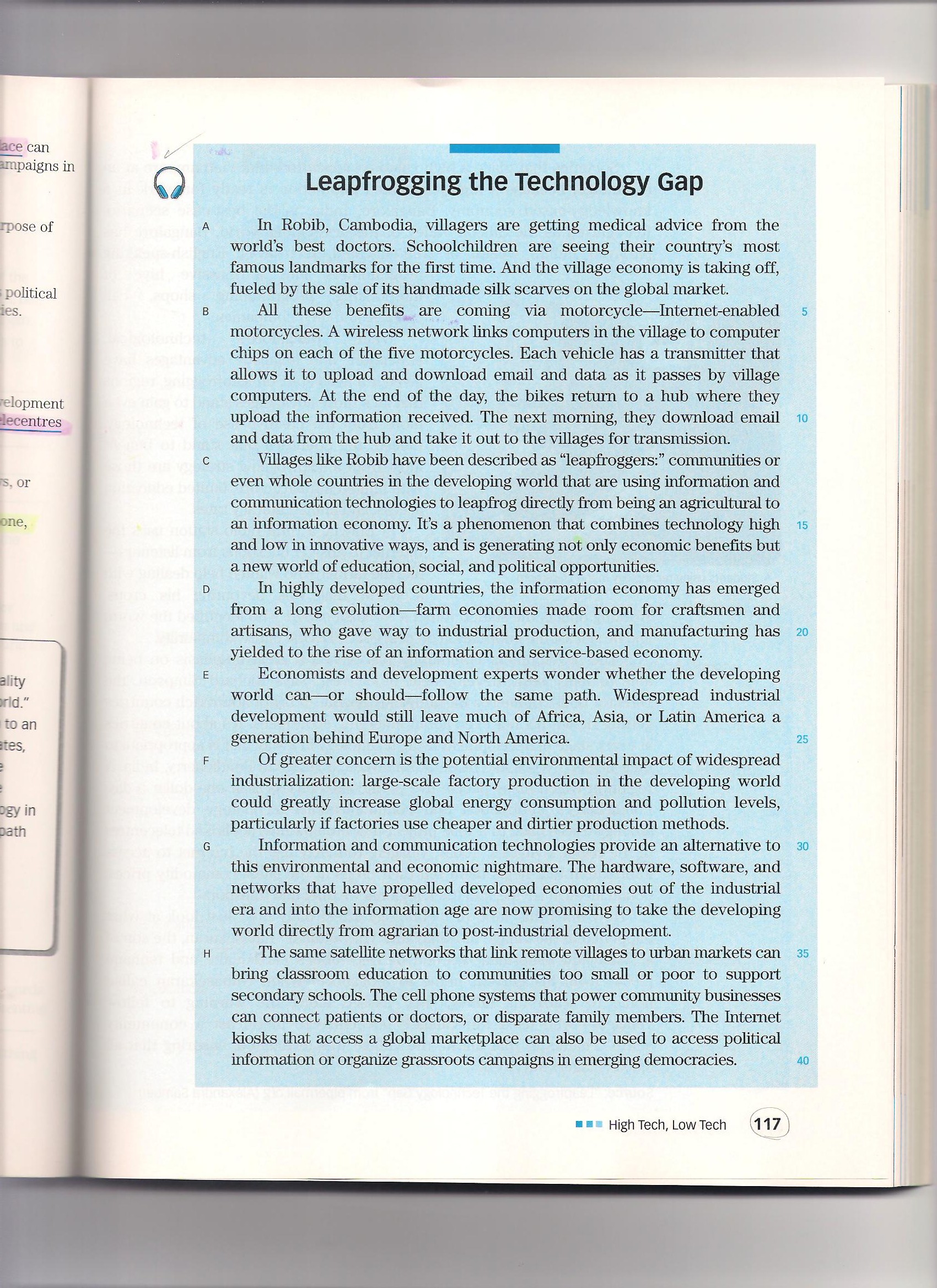 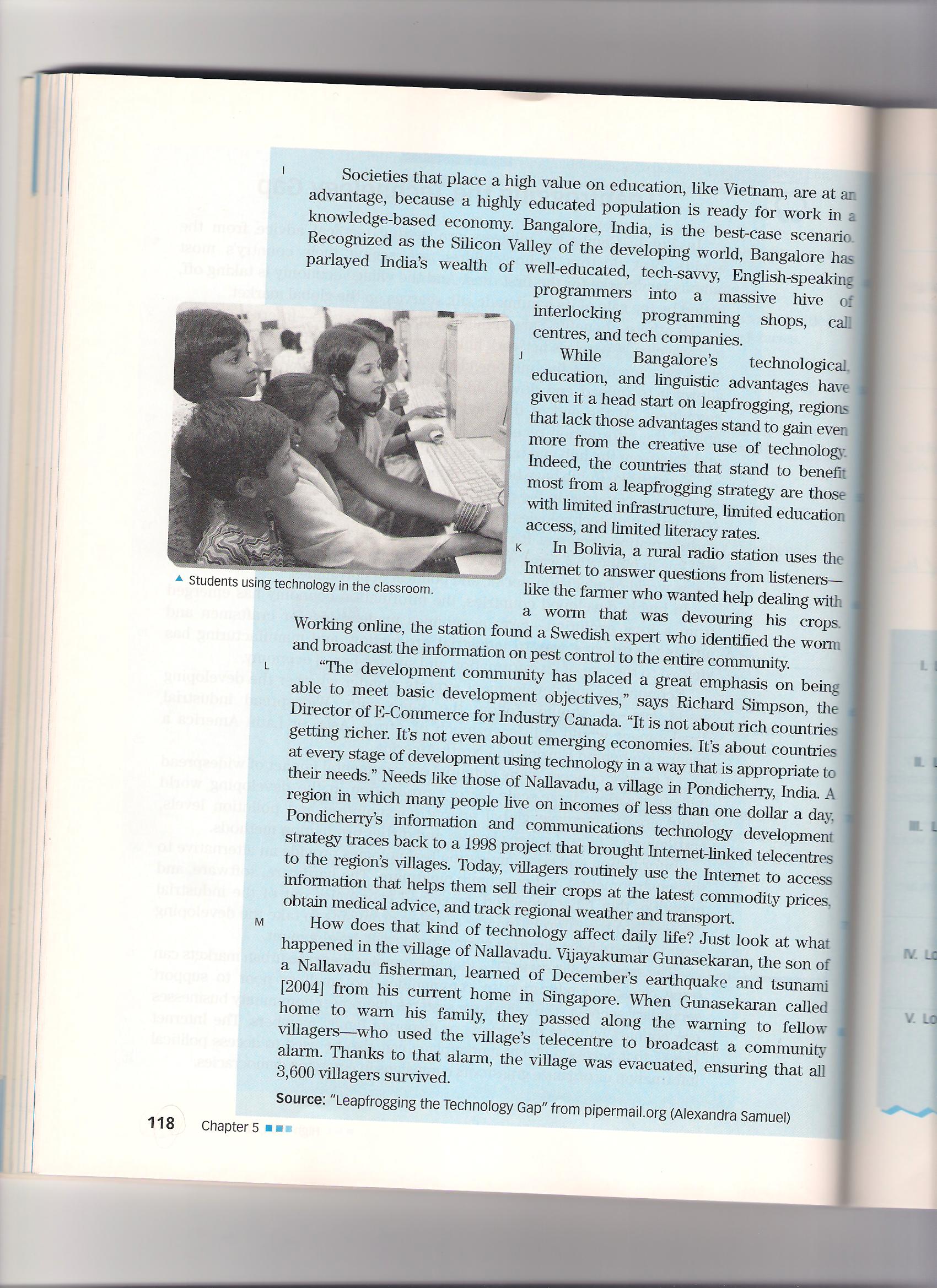 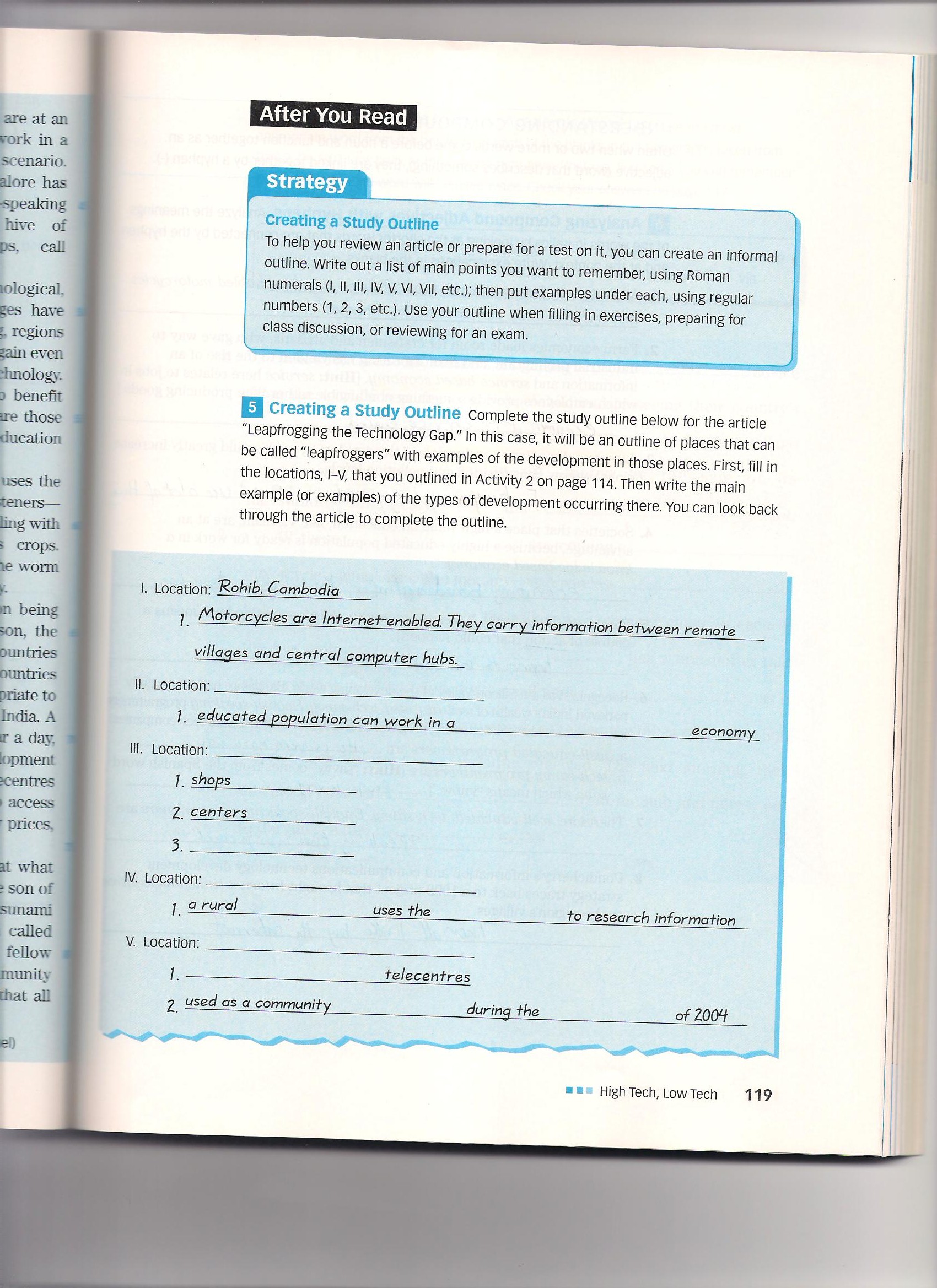 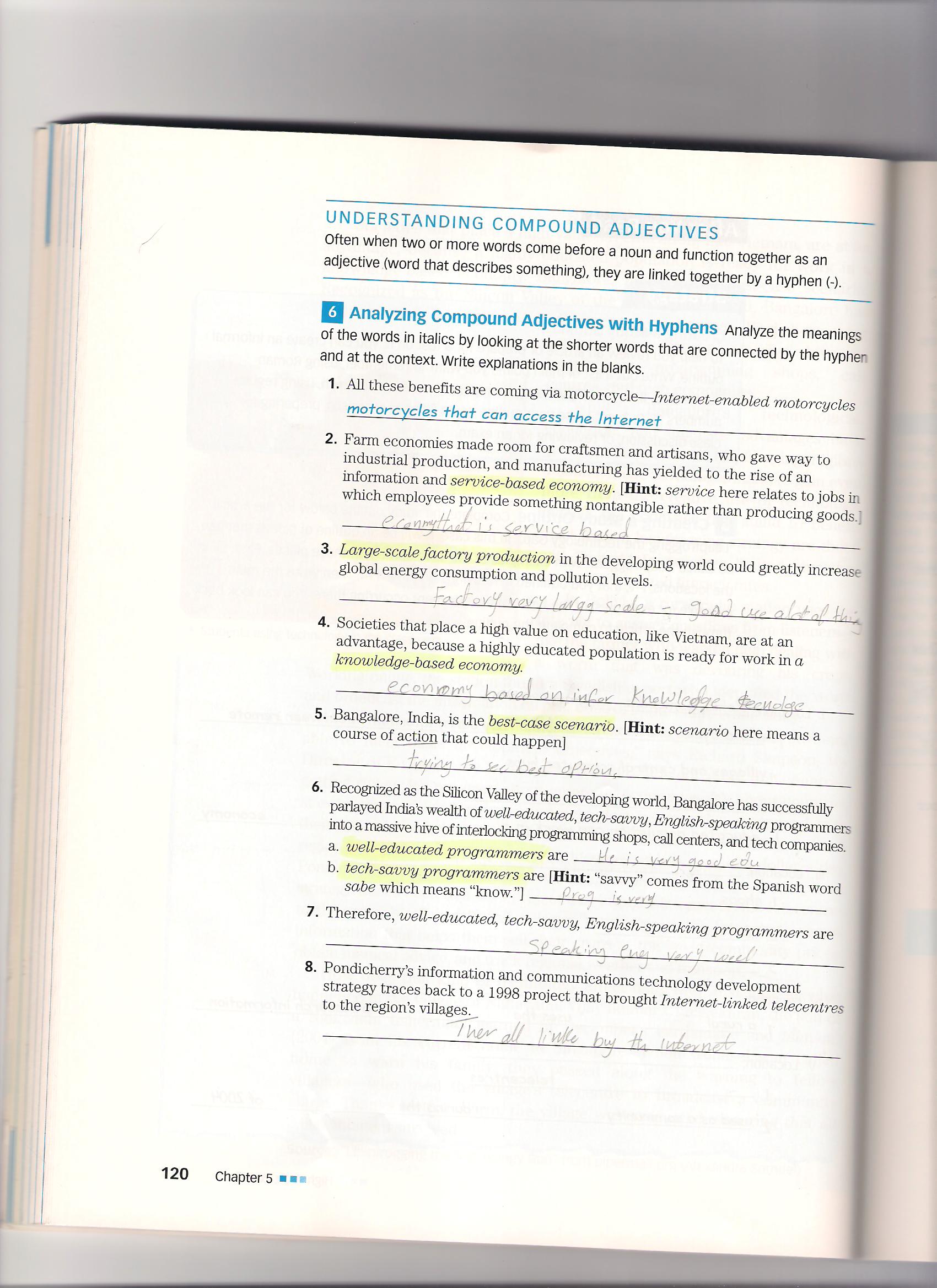 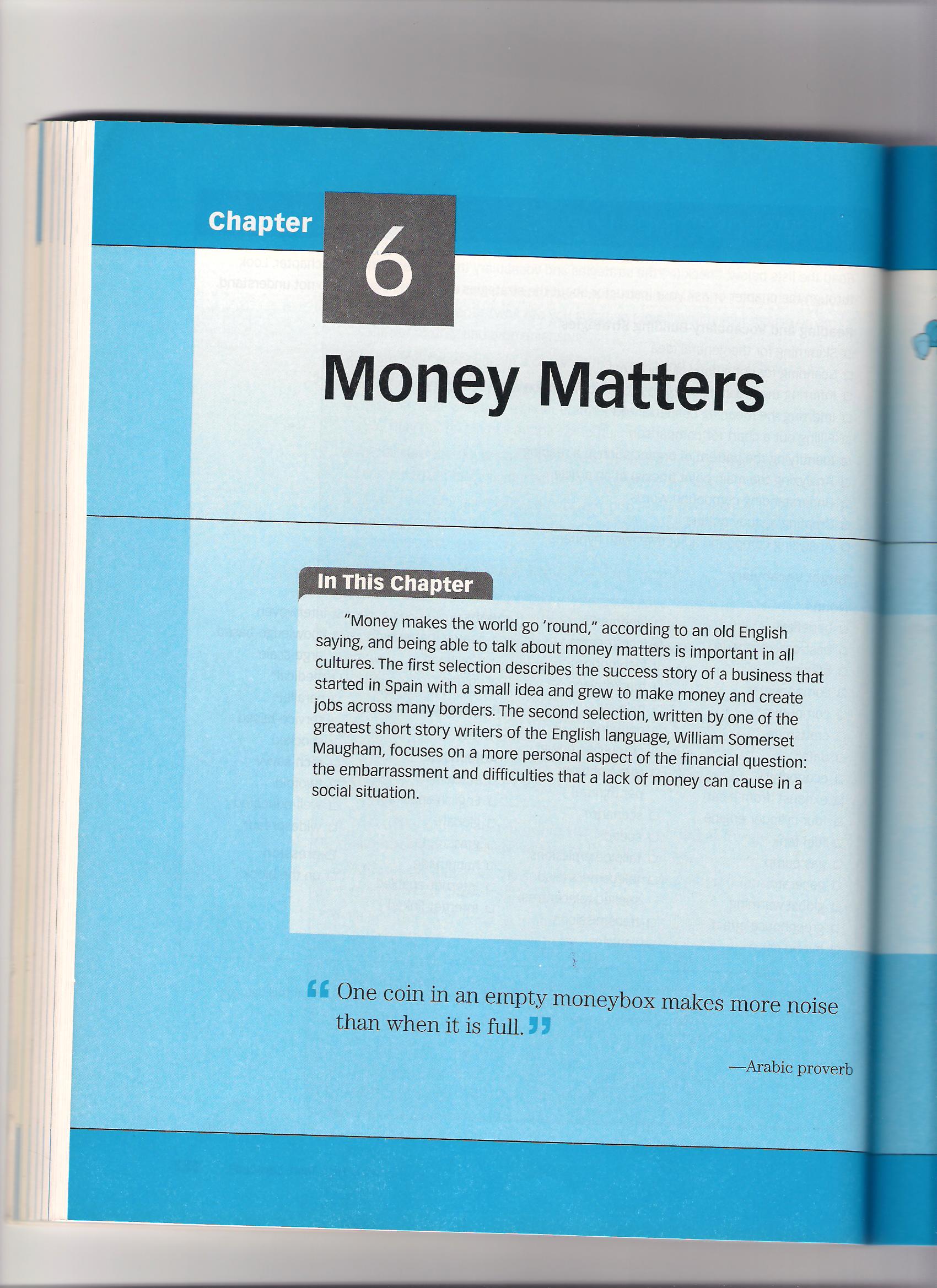 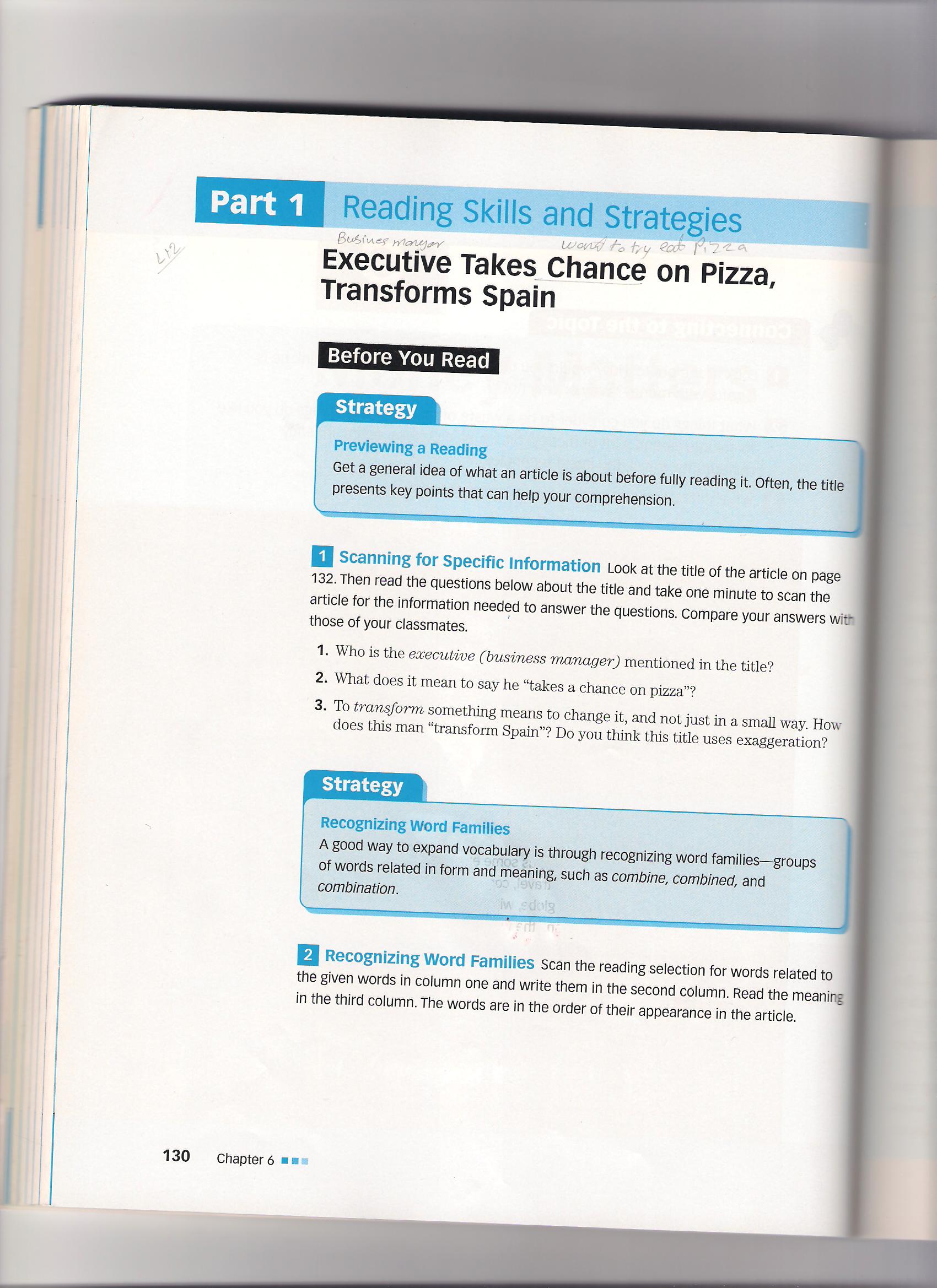 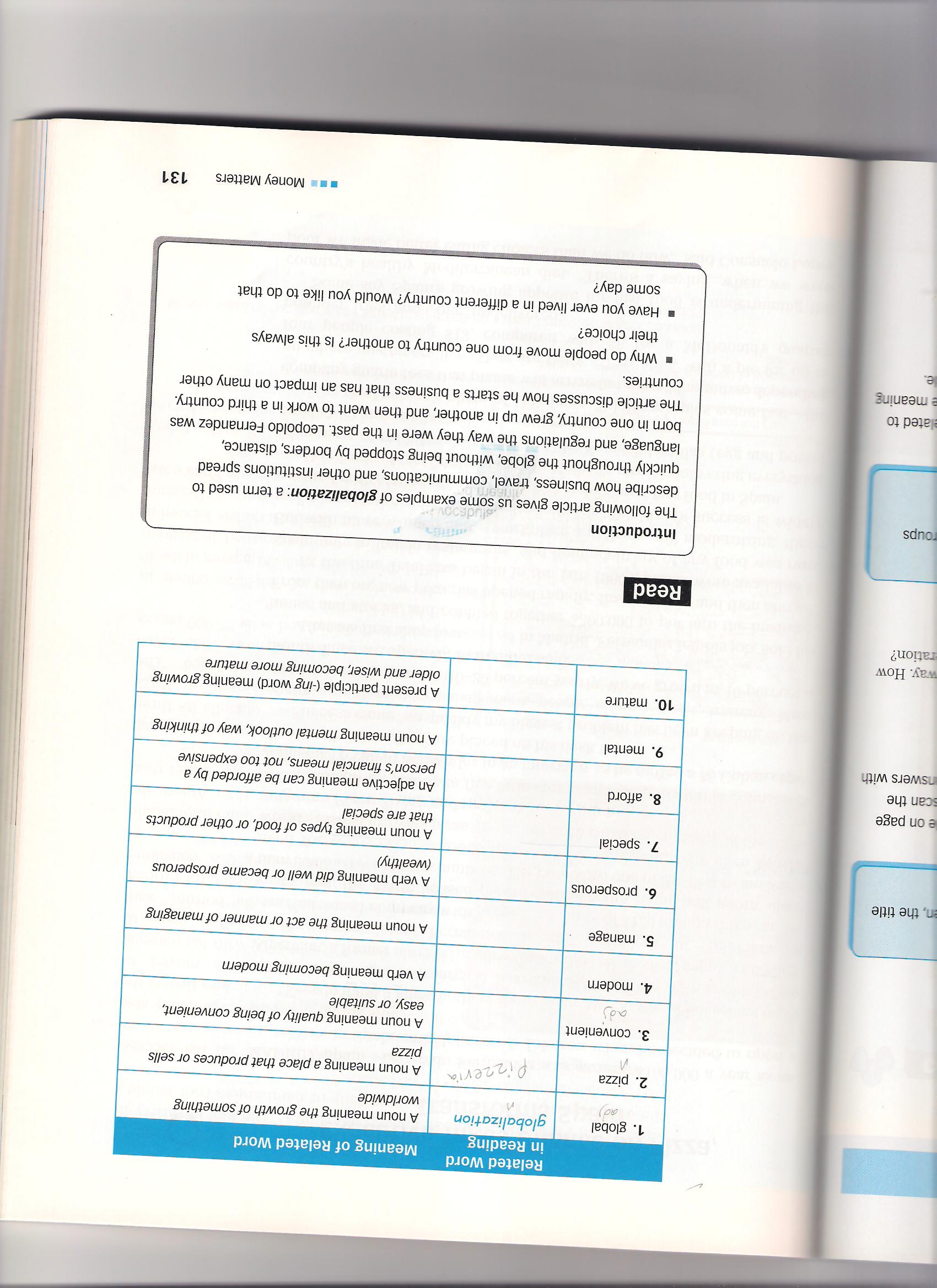 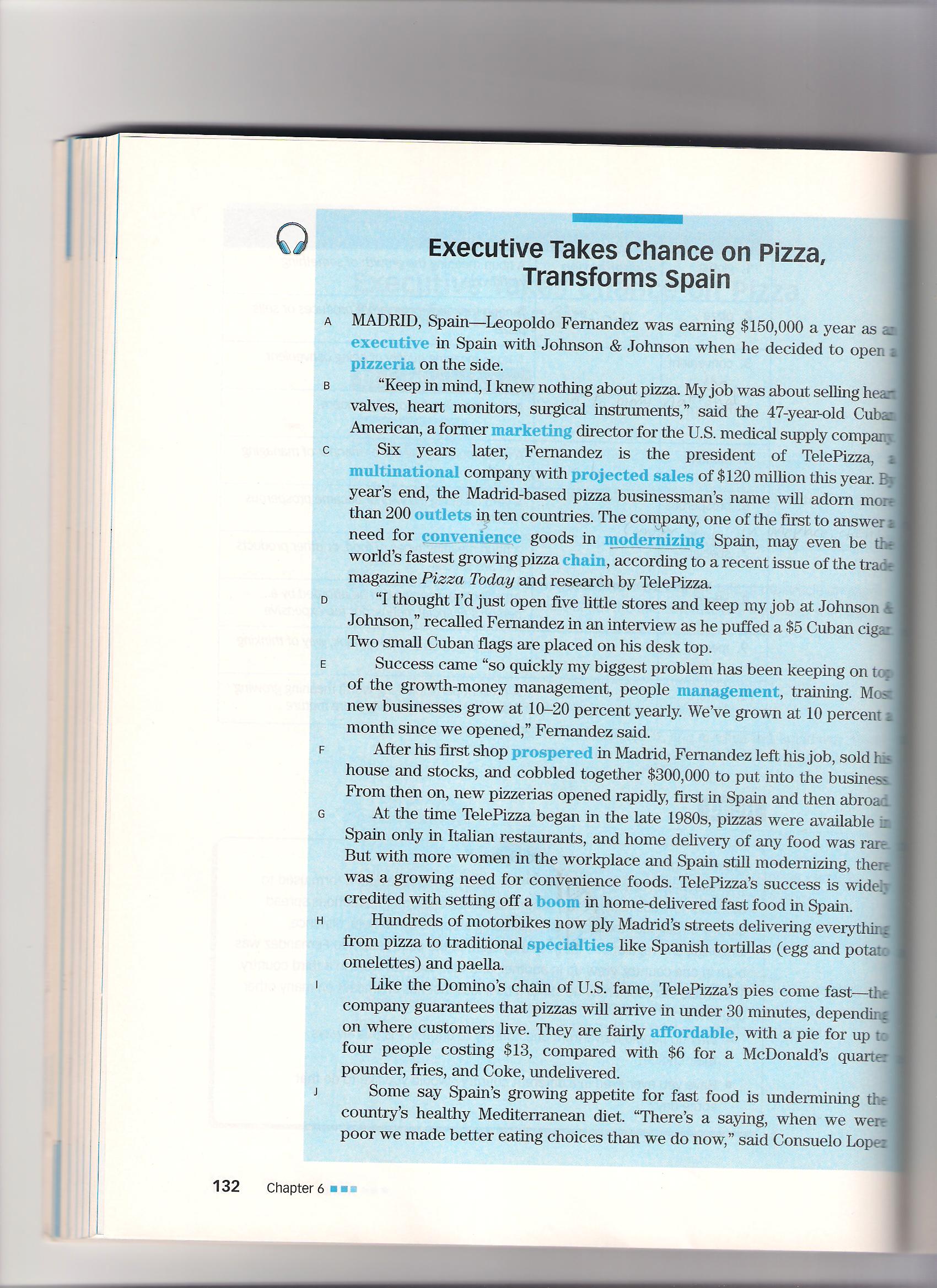 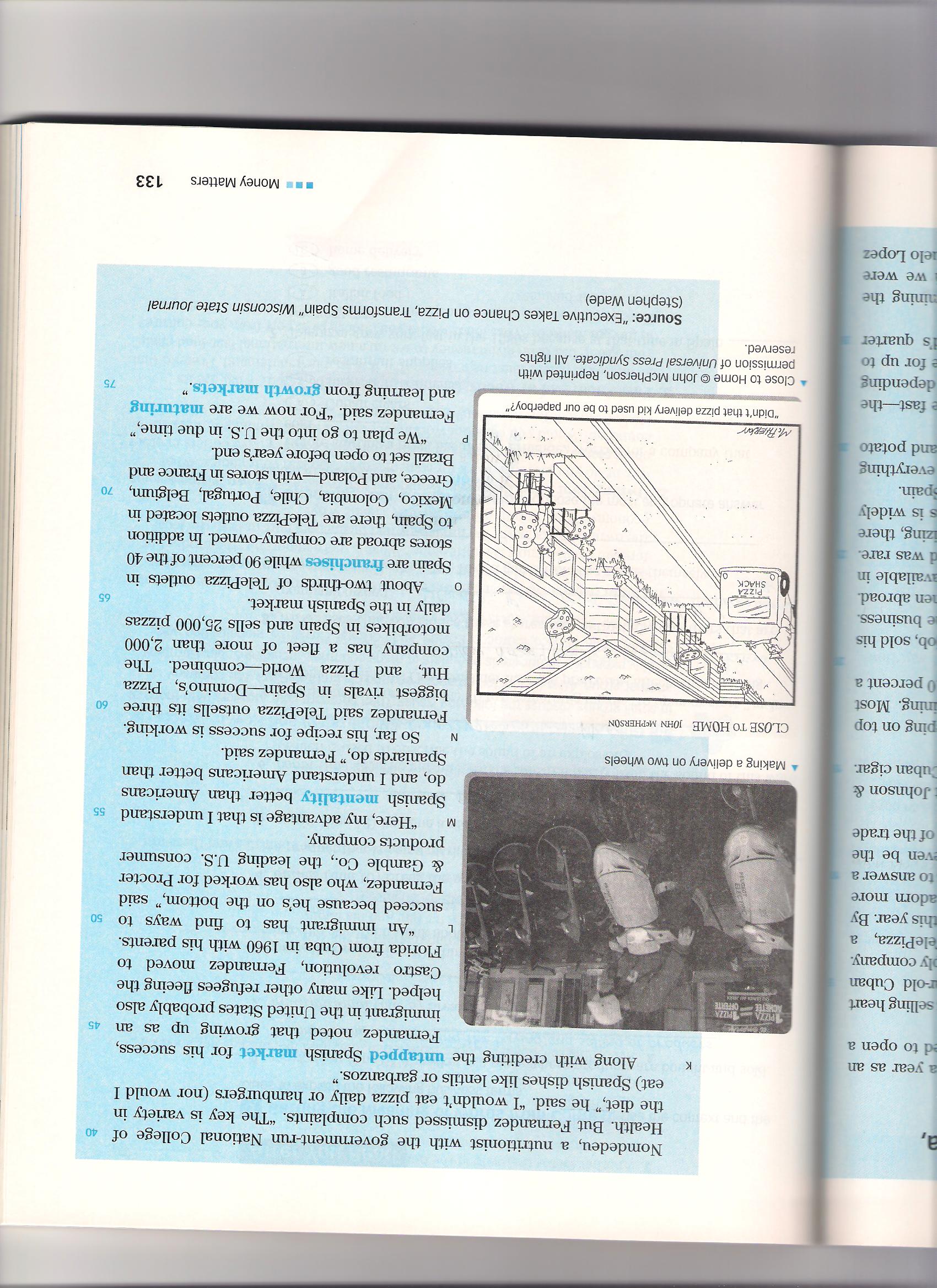 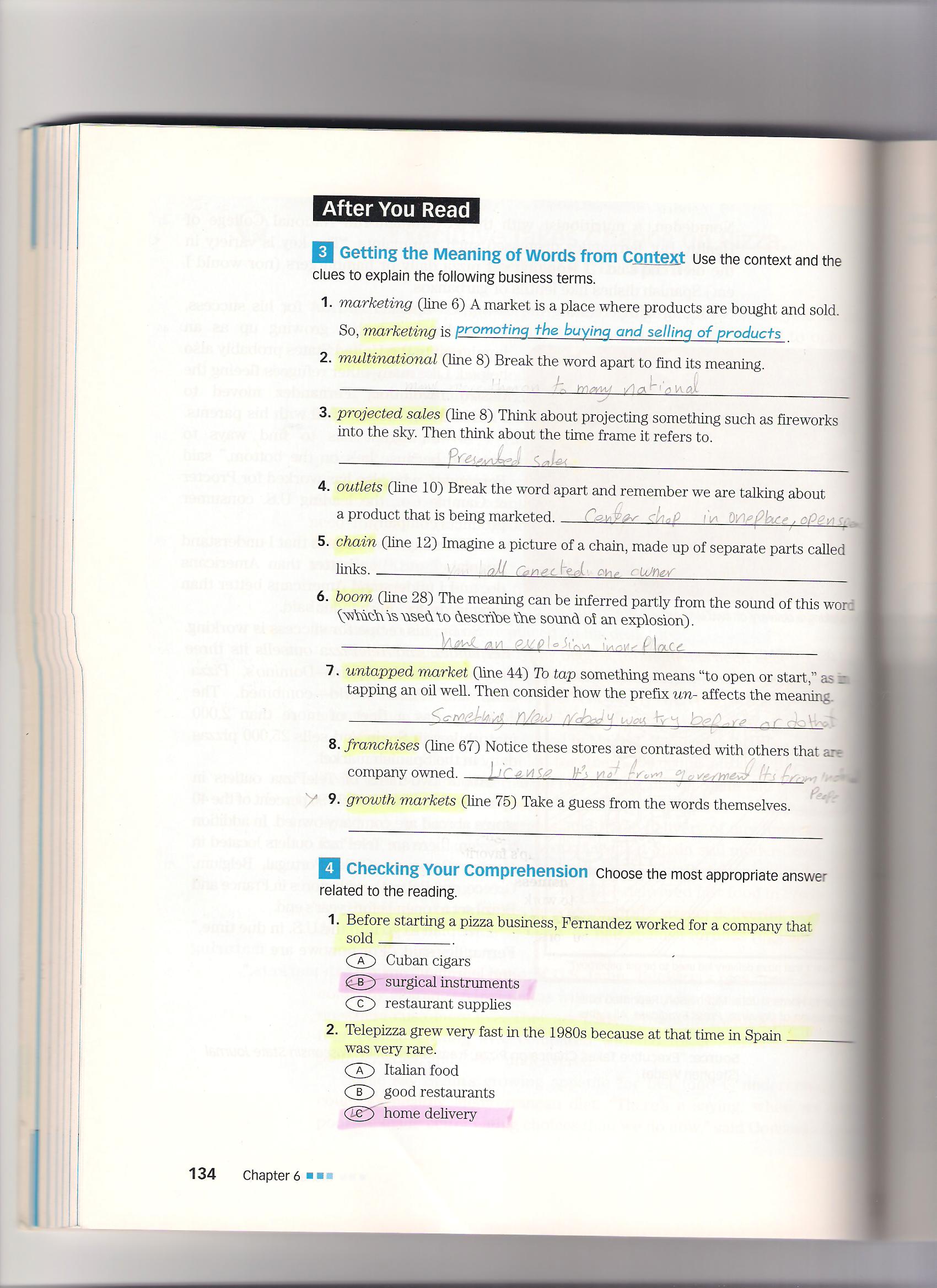 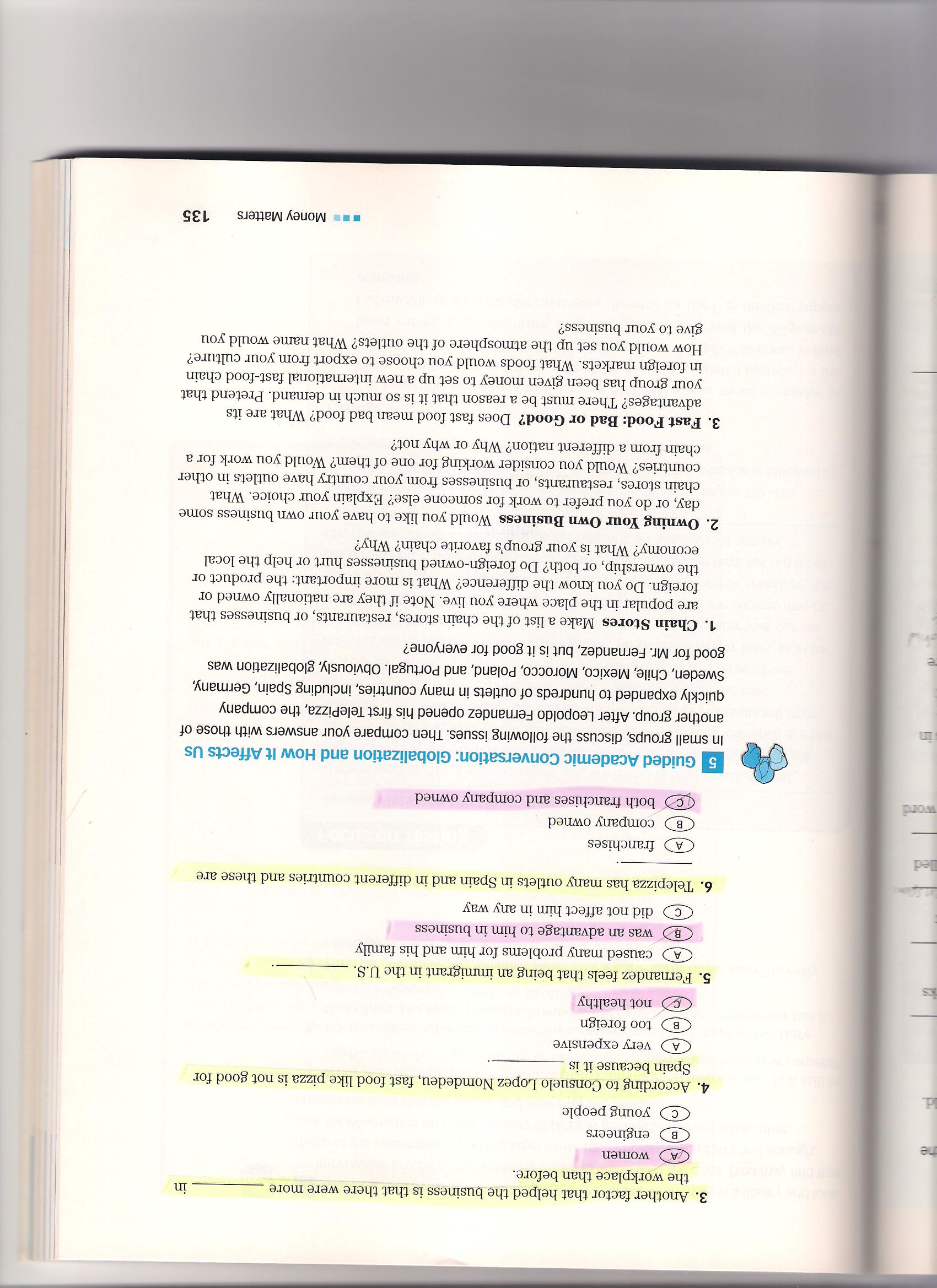 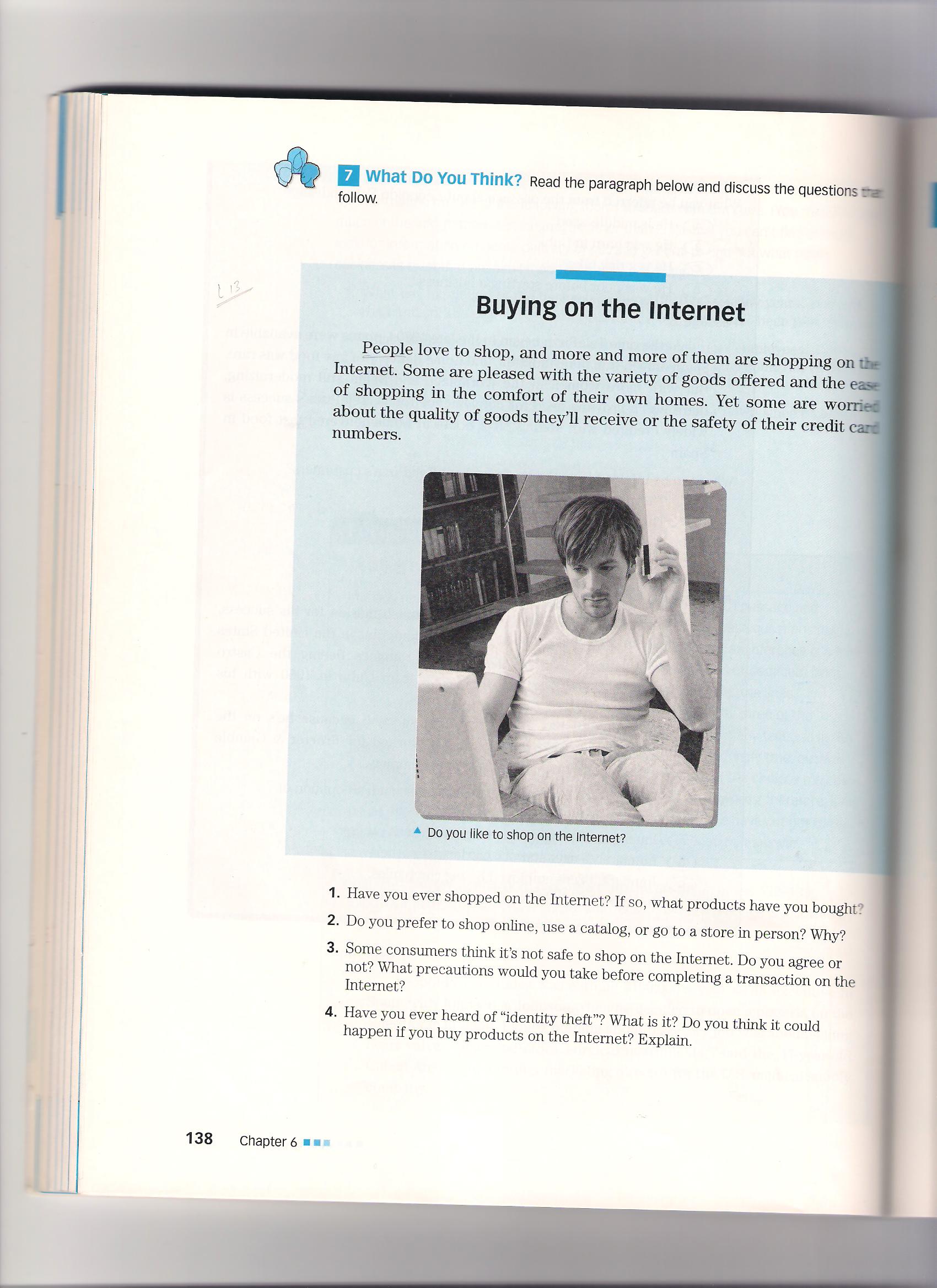 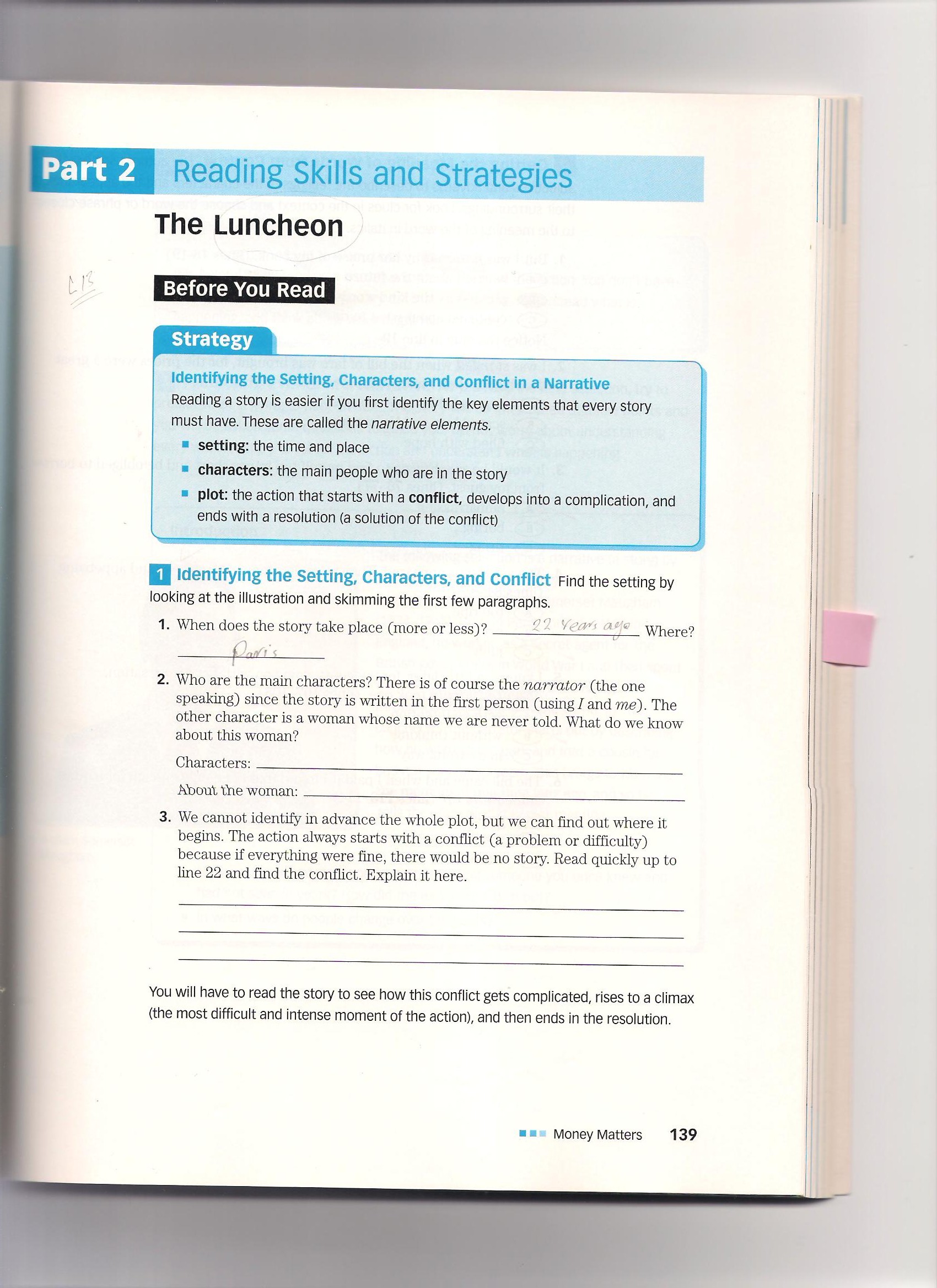 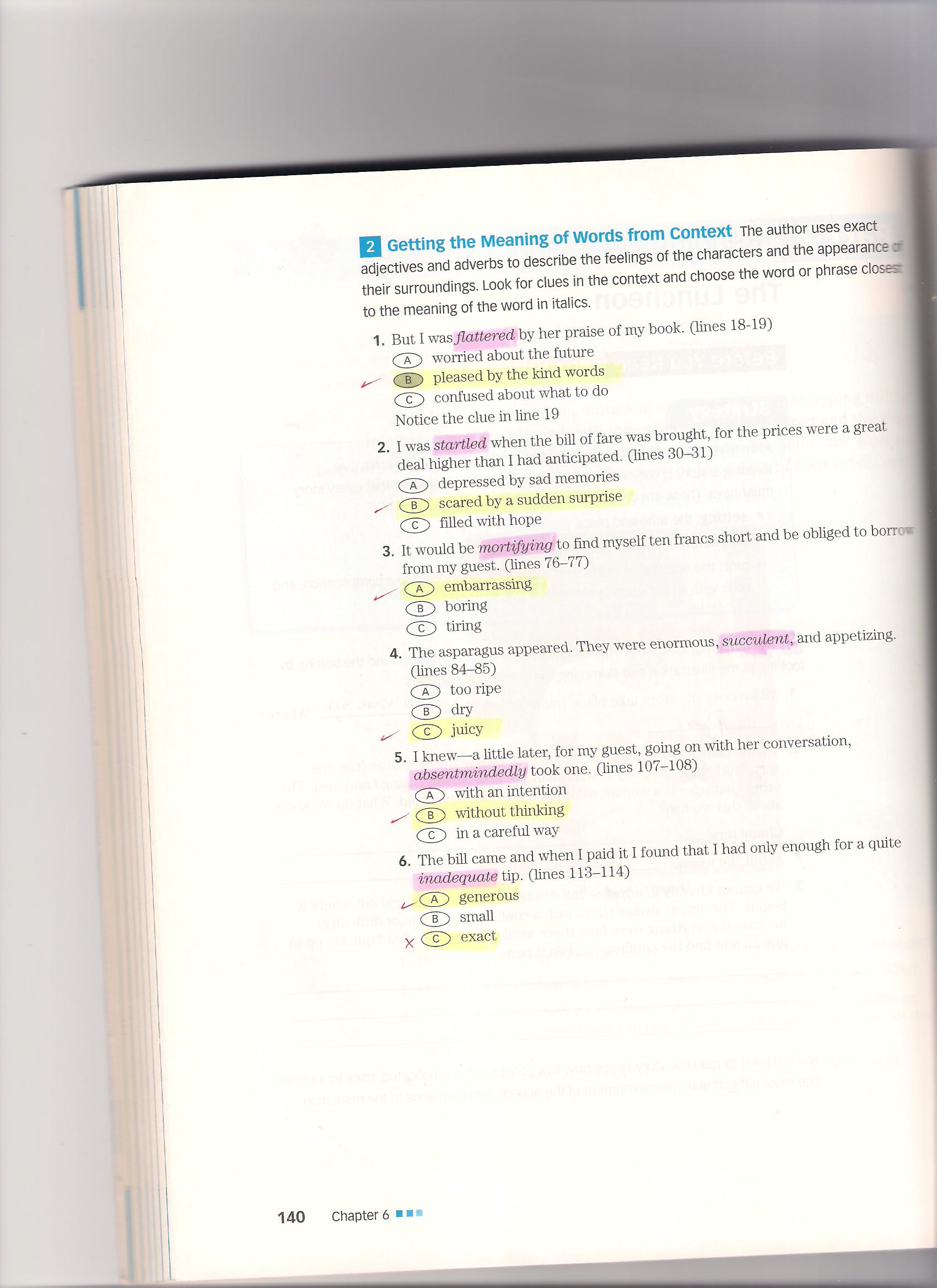 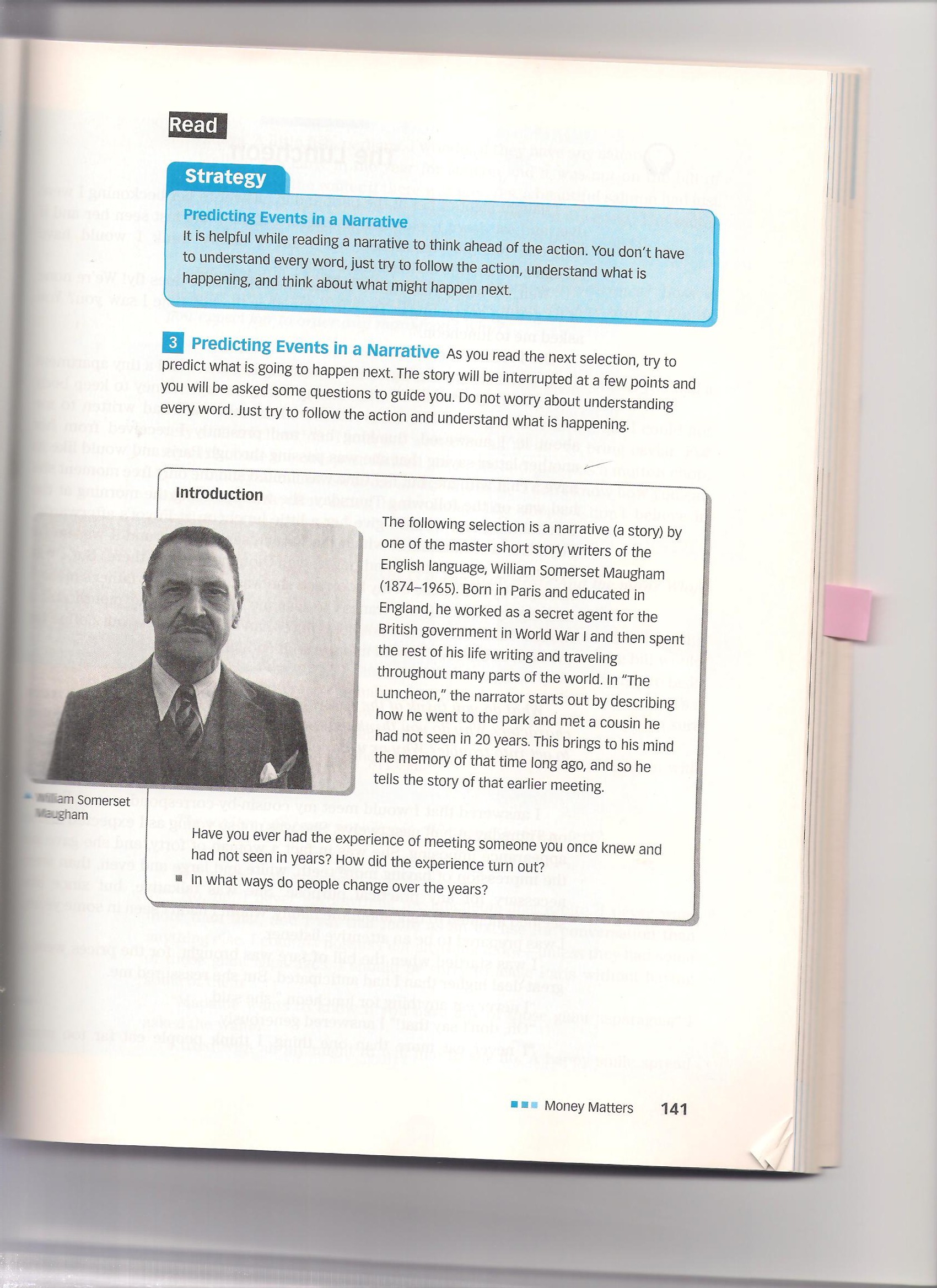 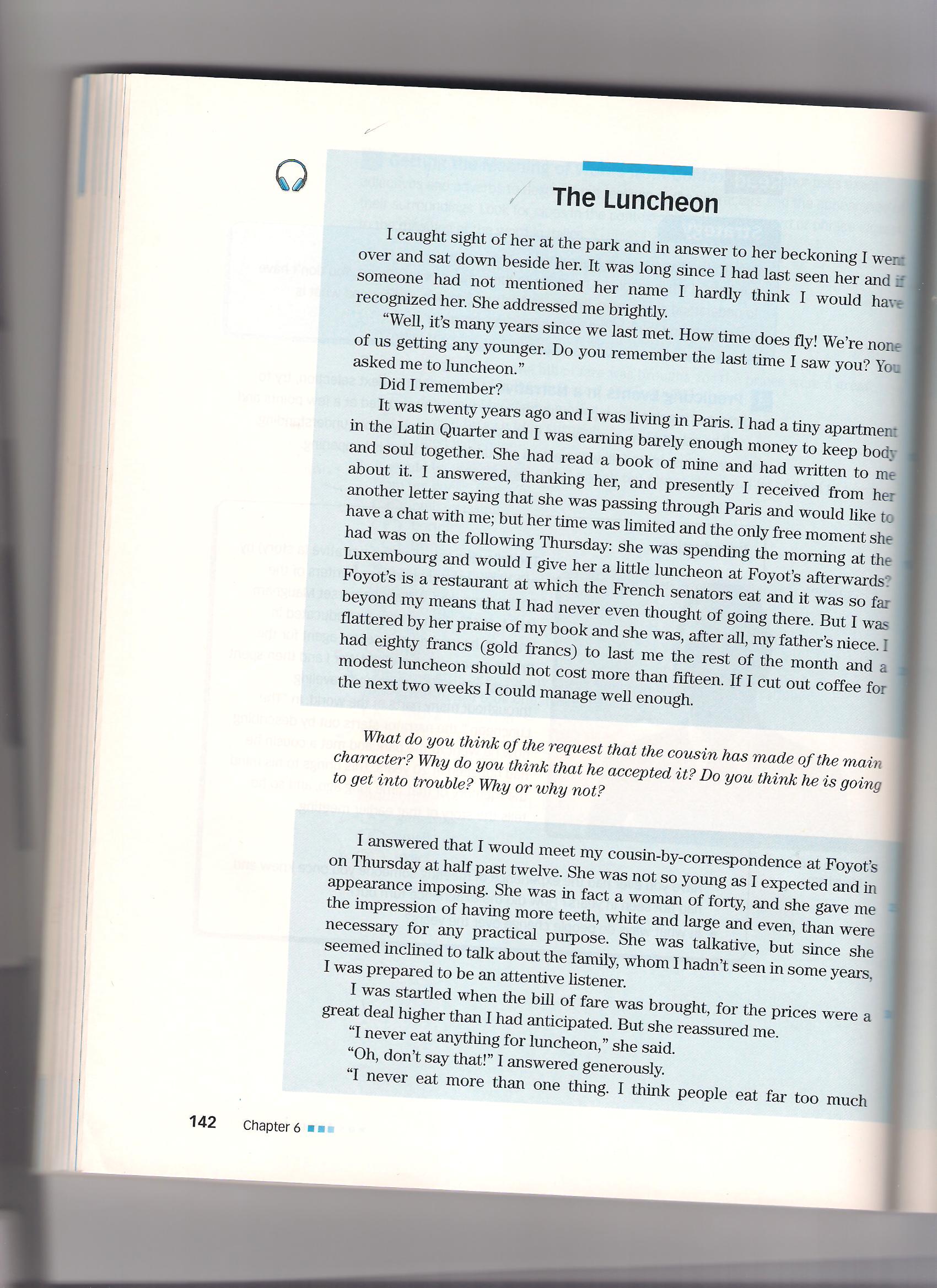 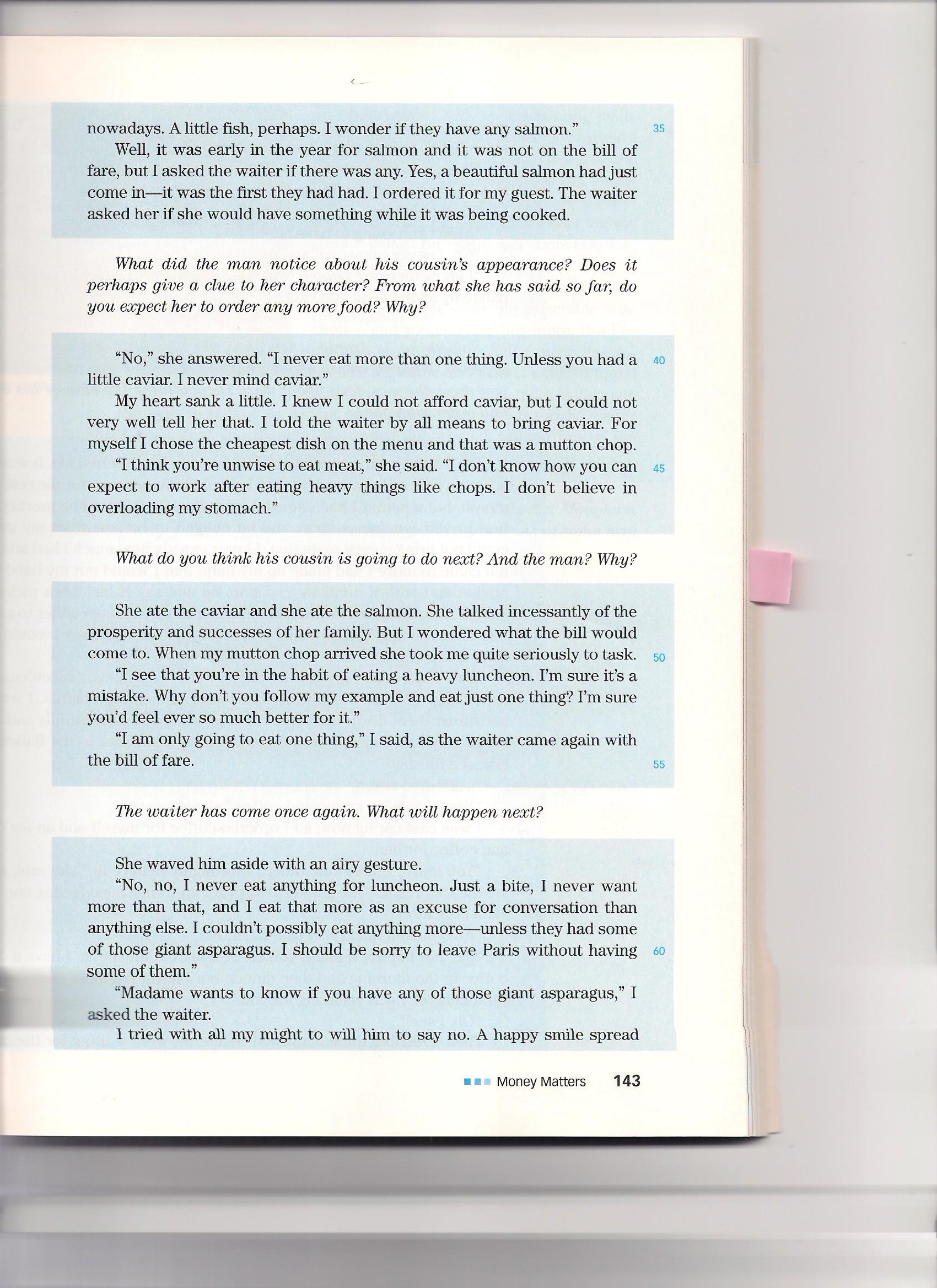 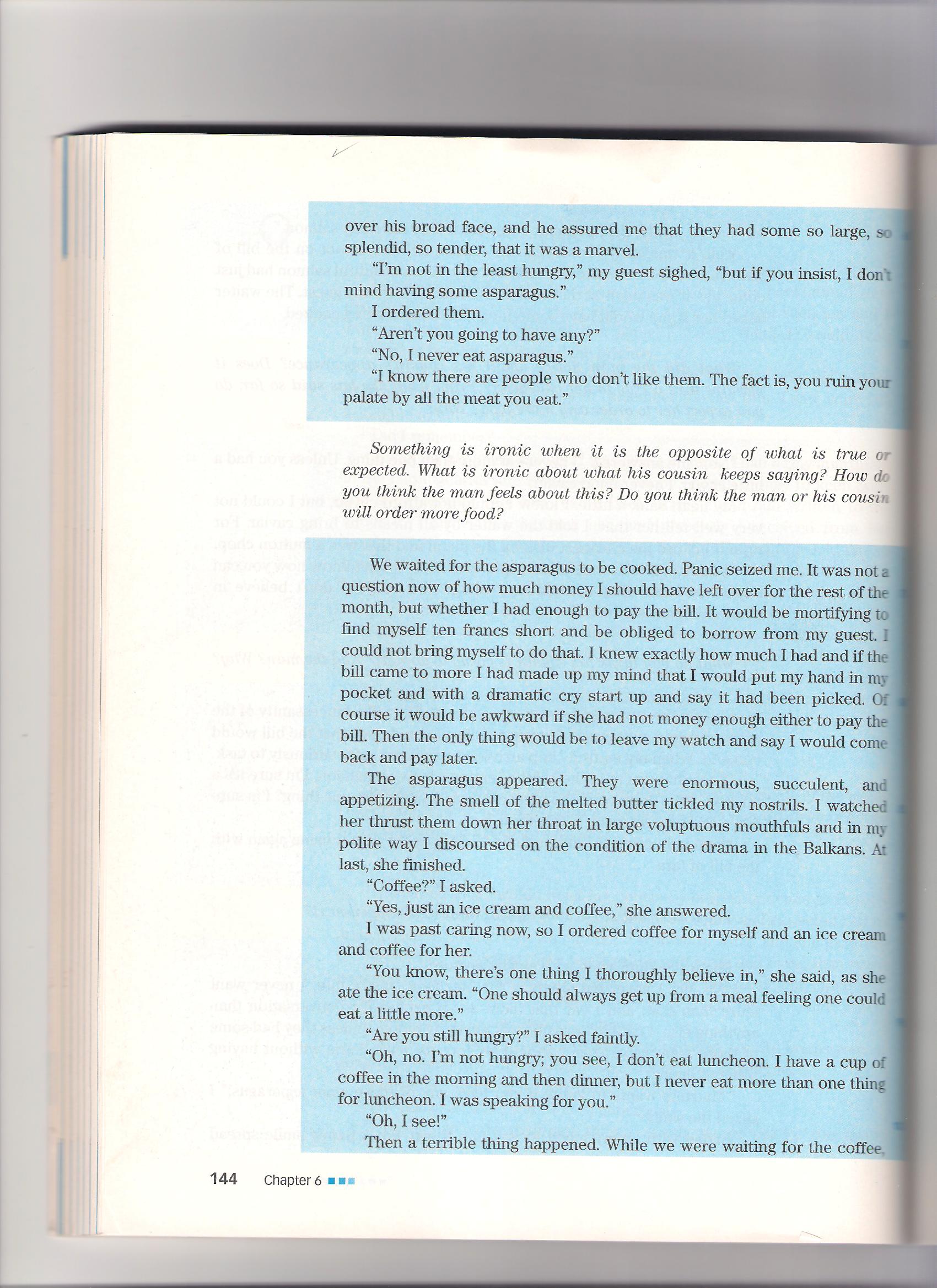 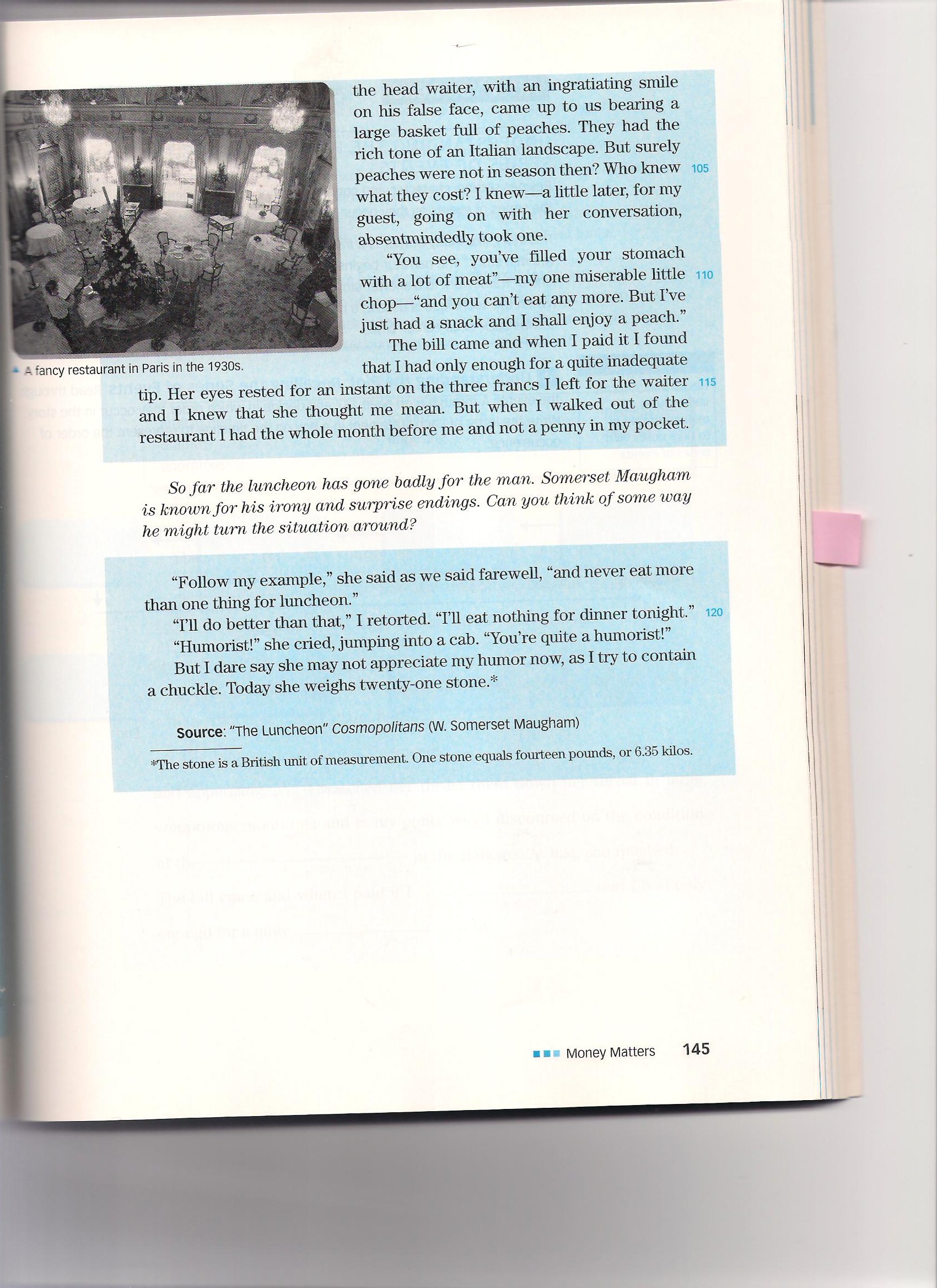 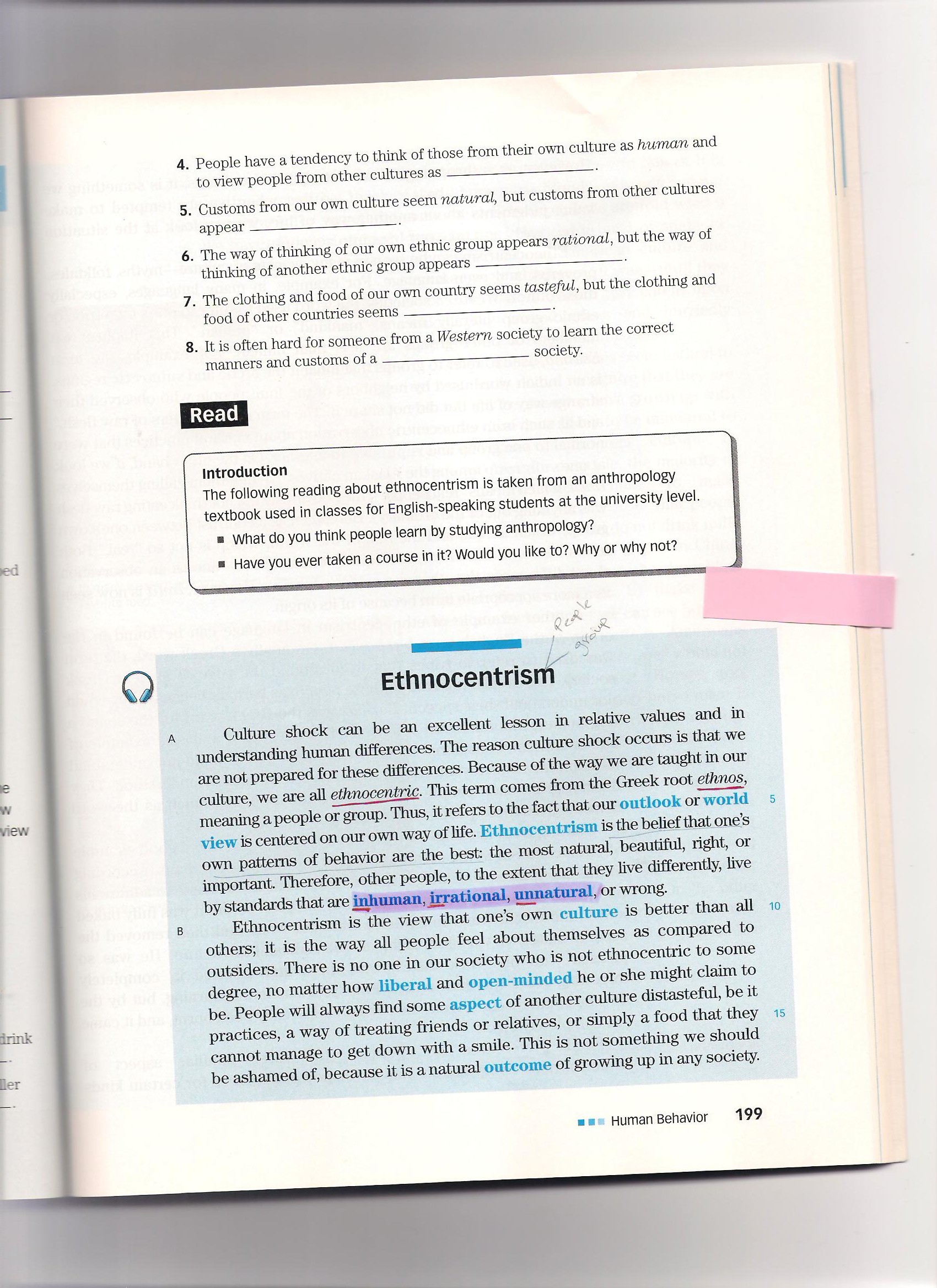 